Newspaper IndexA monthly publication of newspaper’s articlesFromBusiness Recorder, Daily Times, Dawn, Finincial Times, Pakistan Observer, The Nation and The News Compiled byMuhammad Asif KhanDeputy Chief Librarian, Serials Section, P.U.LibraryHamid AliSenior Librarian, Oriental Section, P.U. LibraryShafiq Ur RehmanSenior Librarian, Oriental Section, P.U. LibraryMuhammad RazaqLibrarian, Circulation Section, P.U. LibrarySharafat Ali KhanSenior Librarian, Circulation Section, P.U. LibraryMs. Sakina BashirLibrarian, Serials Section, P.U.LibraryMuhammad FarooqLibrarian, Cataloguing Section, P. U. LibraryMehtab Yahya Librarian, Circulation Section, P.U. LibraryPublished byPunjab University Library
© 2017 Dr. Muhammad Haroon Usmani Chief Librarian Punjab University Library, LahorePrefacePunjab University Library is providing an indexing service “Newspaper’s index”. This is a monthly publication of newspaper articles published in famous local and foreign newspapers. Since January 2005 library is also providing this index on internet. Library is offering the current index as well as the archives and a cumulative index on our website Library.pu.edu.pk, In addition to that, hard and soft copies of the indices are also available in the Serials section of the Library.Contents are divided in two categories, Pakistan and the other World. Furthermore both of the categories have their sub-contents arranged alphabetically under various subjects. Indexed entries are further arranged under author alphabetically within their relevant subjects. Indexed entries provide bibliographic information about the articles. The scope, arrangement, format and abbreviations used in the index are as under.Scope:	This Index covers Seven major English newspapers "Dawn, Finincial Times, The Nation, The News, Business Recorder, Pakistan Observer and Daily Times".Bibliographical Information:It is a subject index; Entries in each subject have been arranged alphabetically by author.Sample entry: Faisal Bari. "An uncertain career path." Dawn, 16 December, 2016, p.8Author:	Only Christian author’s names are inverted in their  family name e.g. Roy C. Macridis will be inverted as Macridis, Roy C.Title:	Complete title of the article is in double quotes “Title: subtitle” while sub-title (if any) is separated with colon ( : ).Publisher:	Name of the news paper e.g. The NationDate of Publication: Abbreviated month and year of publication are printed in the Format ”1 May. 2017,”Page No:	Regular pages are indicated as p.7, while pages having a specific category name are indexed as, “Business & Economics Review. IV”Dr. Muhammad Haroon UsmaniChief LibrarianPunjab University LibraryNewspaper IndexVol. 16 No.12 December, 2017Contents SummaryArticles Index(5-21)E-Journals Databases / E-Books(22)Foreign Research Journals (23-24)New Arrivals English (25-29)New Arrivals Urdu(30-33)Articles IndexDetailed ContentsList of Digital Library E-Journals DatabasesNote: All of the resources are available only from registered IPs provided by ITC, University of the Punjab and can not be accessed outside The University Campuses.E-BooksSubject wise List of Foreign Research Journals Subscribed in 2017List of New Arrivals for the Month of December, 2017فہرست اردو کتب  ماہ دسمبر 2017ءPlease visit PunjabUniversity Library’s website to downloadcurrent issue http://www.pulibrary.edu.pk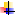 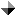 Sr. No.Sr. No.SubjectPage No.Page No.Agriculture55Arts & Sports – Pakistan55Banking, Finance and Stock Exchange55Biographies55Business, Economics & Industry66Crimes88Current Issues – Pakistan88Current Issues – World99Defense/ Military 99Education-Pakistan99Education World1010Geography and Travel1010Governance / Policies – Pakistan1010Governance / Policies – World1111History And Archaeology – Pakistan1111History And Archaeology – World1111Human Rights–Pakistan1111Human Rights–World1212India Politics, Policies and Relations1212Indo-Pak Relations1212Internationl Relations 1313Islam 1313Kashmir1313Language and Literature1313Law and Legislation 1414Media – Pakistan1414Media – World1414Miscellaneous1414Organizations1414Other Religions 1414Pakistan Foreign Relations1515Peace and war / After effects1515Politics – Pakistan1515Politics – World1717Power Resources ( Gas, Oil, Dam, etc)1818Science and Information Technology1818Social Problems 1818Society and Culture – Pakistan1919Society and Culture – World1919Terrorism 1919US Politics, Policies and Relations2020World Conflicts2121AGRICULTURE Kashif Shamim Siddiqui. "When hunger become deadly." The News, 6 November, 2017, p.6AGRICULTURE Kashif Shamim Siddiqui. "When hunger become deadly." The News, 6 November, 2017, p.6AGRICULTURE Kashif Shamim Siddiqui. "When hunger become deadly." The News, 6 November, 2017, p.6ARTS & SPORTS – Fifi Haroon. "Censoring the nation." The News, 16 November, 2017, p.6Fifi Haroon. "We the people." The News, 19 November, 2017, p.7Fifi Haroon. "What's wrong with Padmavati?." The News, 26 November, 2017, p.7Irtiza Shafaat . "Demystifying Autotune ." The Nation  , 23 November , 2017, p.7Irtiza Shafast . "King of Taan NFAK." The Nation  , 3 November , 2017, p.7Jawed Naqvi. "Lord Ram in a secular court." Dawn, 21 November, 2017, p.8McNicholas, Celine. "Women at work." The News, 20 November, 2017, p.7Mina Malik . "On the joys of music ." The Nation  , 27 November , 2017, p.6Naveed Aman Khan . "Stalwarts and twinkling Pakistan ." Pakistan Observer, 19 November, 2017, 05Rafia Zakaria. "A new look for Barbie." Dawn, 22 November, 2017, p.8Saadia Gardezi . "Does art matter ." The Nation  , 11 November , 2017, p.7Zaheer Bhatti . "Continued introspection the key ." Pakistan Observer, 05 November, 2017, p.04ARTS & SPORTS – Fifi Haroon. "Censoring the nation." The News, 16 November, 2017, p.6Fifi Haroon. "We the people." The News, 19 November, 2017, p.7Fifi Haroon. "What's wrong with Padmavati?." The News, 26 November, 2017, p.7Irtiza Shafaat . "Demystifying Autotune ." The Nation  , 23 November , 2017, p.7Irtiza Shafast . "King of Taan NFAK." The Nation  , 3 November , 2017, p.7Jawed Naqvi. "Lord Ram in a secular court." Dawn, 21 November, 2017, p.8McNicholas, Celine. "Women at work." The News, 20 November, 2017, p.7Mina Malik . "On the joys of music ." The Nation  , 27 November , 2017, p.6Naveed Aman Khan . "Stalwarts and twinkling Pakistan ." Pakistan Observer, 19 November, 2017, 05Rafia Zakaria. "A new look for Barbie." Dawn, 22 November, 2017, p.8Saadia Gardezi . "Does art matter ." The Nation  , 11 November , 2017, p.7Zaheer Bhatti . "Continued introspection the key ." Pakistan Observer, 05 November, 2017, p.04ARTS & SPORTS – Fifi Haroon. "Censoring the nation." The News, 16 November, 2017, p.6Fifi Haroon. "We the people." The News, 19 November, 2017, p.7Fifi Haroon. "What's wrong with Padmavati?." The News, 26 November, 2017, p.7Irtiza Shafaat . "Demystifying Autotune ." The Nation  , 23 November , 2017, p.7Irtiza Shafast . "King of Taan NFAK." The Nation  , 3 November , 2017, p.7Jawed Naqvi. "Lord Ram in a secular court." Dawn, 21 November, 2017, p.8McNicholas, Celine. "Women at work." The News, 20 November, 2017, p.7Mina Malik . "On the joys of music ." The Nation  , 27 November , 2017, p.6Naveed Aman Khan . "Stalwarts and twinkling Pakistan ." Pakistan Observer, 19 November, 2017, 05Rafia Zakaria. "A new look for Barbie." Dawn, 22 November, 2017, p.8Saadia Gardezi . "Does art matter ." The Nation  , 11 November , 2017, p.7Zaheer Bhatti . "Continued introspection the key ." Pakistan Observer, 05 November, 2017, p.04ARTS & SPORTS – WORLDBen, Bland. "Football with Chinese characteristics." Financial Times, 10 November, 2017, P.8wLeo, Lewis. "Esports move into big league." Financial Times, 6 November, 2017, P.9ARTS & SPORTS – WORLDBen, Bland. "Football with Chinese characteristics." Financial Times, 10 November, 2017, P.8wLeo, Lewis. "Esports move into big league." Financial Times, 6 November, 2017, P.9ARTS & SPORTS – WORLDBen, Bland. "Football with Chinese characteristics." Financial Times, 10 November, 2017, P.8wLeo, Lewis. "Esports move into big league." Financial Times, 6 November, 2017, P.9BANKING , FINANCE AND  STOCK EXCHANGEBrenna Hughes Neghaiwi, Anjuli Davies. "Swiss prosecutors seek widening of secrecy law to bankers abroad." Business Recorder, 01 November, 2017, P.20Gillian, Tett. "Prepare to bet against bitcoin." Financial Times, 17 November, 2017, P.11Izabella, Kaminska. "True investing is not the same as gambling." Financial Times, 22 November, 2017, P.9John, Paul Rathbone. "Caracas plays its last cards." Financial Times, 22 November, 2017, P.7Martin, Wolf. "We are in bubble territory again, but this time might be different." Financial Times, 11/12 November, 2017, P.11Mohammad Jamil . "SBP should tell the truth ." Pakistan Observer, 28 November, 2017, 04Howard, Davies. "Post-Brexit financial regulation cannot be left to negotiators." Financial Times, 1 November, 2017, P.9BANKING , FINANCE AND  STOCK EXCHANGEBrenna Hughes Neghaiwi, Anjuli Davies. "Swiss prosecutors seek widening of secrecy law to bankers abroad." Business Recorder, 01 November, 2017, P.20Gillian, Tett. "Prepare to bet against bitcoin." Financial Times, 17 November, 2017, P.11Izabella, Kaminska. "True investing is not the same as gambling." Financial Times, 22 November, 2017, P.9John, Paul Rathbone. "Caracas plays its last cards." Financial Times, 22 November, 2017, P.7Martin, Wolf. "We are in bubble territory again, but this time might be different." Financial Times, 11/12 November, 2017, P.11Mohammad Jamil . "SBP should tell the truth ." Pakistan Observer, 28 November, 2017, 04Howard, Davies. "Post-Brexit financial regulation cannot be left to negotiators." Financial Times, 1 November, 2017, P.9BANKING , FINANCE AND  STOCK EXCHANGEBrenna Hughes Neghaiwi, Anjuli Davies. "Swiss prosecutors seek widening of secrecy law to bankers abroad." Business Recorder, 01 November, 2017, P.20Gillian, Tett. "Prepare to bet against bitcoin." Financial Times, 17 November, 2017, P.11Izabella, Kaminska. "True investing is not the same as gambling." Financial Times, 22 November, 2017, P.9John, Paul Rathbone. "Caracas plays its last cards." Financial Times, 22 November, 2017, P.7Martin, Wolf. "We are in bubble territory again, but this time might be different." Financial Times, 11/12 November, 2017, P.11Mohammad Jamil . "SBP should tell the truth ." Pakistan Observer, 28 November, 2017, 04Howard, Davies. "Post-Brexit financial regulation cannot be left to negotiators." Financial Times, 1 November, 2017, P.9BIOGRAPHIES Ashraf Jehangir Qazi. "Borrowing from Chomsky." Dawn, 8 November, 2017, p.8David, Boies. "The super-lawyer who fell to earth." Financial Times, 11/12 November, 2017, P.11Dr Tauseef A Parray . "A tribute to Allama Iqbal ." Pakistan Observer, 09 November, 2017, 05Emmerson, Mnangagwa. "The crocodile snatches the top job." Financial Times, 25/16 November, 2017, P.11Fannuel Jongwe. "Zimbabwe war veterans at heart of Mugabe's downfall." Business Recorder, 26 November, 2017, P.16Ghazi Salahuddin. "A stripped girl they didn't see." The News, 12 November, 2017, p.7Hamid Mir. "Dina's wish." The News, 9 November, 2017, p.6Jay, Powell. "Asafe pair of hands takes over the fed." Financial Times, 4/5 November, 2017, P.9Mahir Ali. "Iqbal's Lenin." Dawn, 8 November, 2017, p.9Prof Sharif al Mujahid. "Iqbal and Muslim nationalism." Business Recorder, 09 November, 2017, P.20Raees Abbas Zaidi . "Rafi Butt: A visionary ." Pakistan Observer, 26 November, 2017, 05Reema Shaukat . "Vision of Allama Iqbal ." Pakistan Observer, 09 November, 2017, 04Saida Fazal. "Fall of a hero." Business Recorder, 23 November, 2017, P.20Sher Rehmat Khan. "Sir Sultan Mahomed Shah, Aga Khan III: An icon of leadership in challenging times." Business Recorder, 02 November, 2017, P.24BIOGRAPHIES Ashraf Jehangir Qazi. "Borrowing from Chomsky." Dawn, 8 November, 2017, p.8David, Boies. "The super-lawyer who fell to earth." Financial Times, 11/12 November, 2017, P.11Dr Tauseef A Parray . "A tribute to Allama Iqbal ." Pakistan Observer, 09 November, 2017, 05Emmerson, Mnangagwa. "The crocodile snatches the top job." Financial Times, 25/16 November, 2017, P.11Fannuel Jongwe. "Zimbabwe war veterans at heart of Mugabe's downfall." Business Recorder, 26 November, 2017, P.16Ghazi Salahuddin. "A stripped girl they didn't see." The News, 12 November, 2017, p.7Hamid Mir. "Dina's wish." The News, 9 November, 2017, p.6Jay, Powell. "Asafe pair of hands takes over the fed." Financial Times, 4/5 November, 2017, P.9Mahir Ali. "Iqbal's Lenin." Dawn, 8 November, 2017, p.9Prof Sharif al Mujahid. "Iqbal and Muslim nationalism." Business Recorder, 09 November, 2017, P.20Raees Abbas Zaidi . "Rafi Butt: A visionary ." Pakistan Observer, 26 November, 2017, 05Reema Shaukat . "Vision of Allama Iqbal ." Pakistan Observer, 09 November, 2017, 04Saida Fazal. "Fall of a hero." Business Recorder, 23 November, 2017, P.20Sher Rehmat Khan. "Sir Sultan Mahomed Shah, Aga Khan III: An icon of leadership in challenging times." Business Recorder, 02 November, 2017, P.24BIOGRAPHIES Ashraf Jehangir Qazi. "Borrowing from Chomsky." Dawn, 8 November, 2017, p.8David, Boies. "The super-lawyer who fell to earth." Financial Times, 11/12 November, 2017, P.11Dr Tauseef A Parray . "A tribute to Allama Iqbal ." Pakistan Observer, 09 November, 2017, 05Emmerson, Mnangagwa. "The crocodile snatches the top job." Financial Times, 25/16 November, 2017, P.11Fannuel Jongwe. "Zimbabwe war veterans at heart of Mugabe's downfall." Business Recorder, 26 November, 2017, P.16Ghazi Salahuddin. "A stripped girl they didn't see." The News, 12 November, 2017, p.7Hamid Mir. "Dina's wish." The News, 9 November, 2017, p.6Jay, Powell. "Asafe pair of hands takes over the fed." Financial Times, 4/5 November, 2017, P.9Mahir Ali. "Iqbal's Lenin." Dawn, 8 November, 2017, p.9Prof Sharif al Mujahid. "Iqbal and Muslim nationalism." Business Recorder, 09 November, 2017, P.20Raees Abbas Zaidi . "Rafi Butt: A visionary ." Pakistan Observer, 26 November, 2017, 05Reema Shaukat . "Vision of Allama Iqbal ." Pakistan Observer, 09 November, 2017, 04Saida Fazal. "Fall of a hero." Business Recorder, 23 November, 2017, P.20Sher Rehmat Khan. "Sir Sultan Mahomed Shah, Aga Khan III: An icon of leadership in challenging times." Business Recorder, 02 November, 2017, P.24BUSINESS, ECONOMICS & INDUSTRYAbdul Sattar. "A forest without trees." The News, 21 November, 2017, p.6Aijazuddin, F.S.. "A game of stones." Dawn, 30 November, 2017, p.9Amin Hashwani. "Uncounted numbers." Dawn, 5 November, 2017, p.9Amir Hussain. "A new paradigm of change." The News, 16 November, 2017, p.7Anjum Ibrahim. "Borrowing from global capital market." Business Recorder, 06 November, 2017, P.16Anjum Ibrahim. "CPEC and SEZs." Business Recorder, 27 November, 2017, P.16Anjum Ibrahim. "Elections and the budget 2018-19." Business Recorder, 20 November, 2017, P.16Aron, Kerpel. "Only support fromgrassroots will successfully bind the union." Financial Times, 23 November, 2017, P.9Arthur, Beesley. "An open Ireland injeopardy." Financial Times, 24 November, 2017, P.7Atle Hetland . "New international migration thinking ." The Nation  , 23 November , 2017, p.7Atta ur Rahman. "A smooth transition." The News, 22 November, 2017, p.6Ayaz Ahmed. "The state of the economy." The News, 12 November, 2017, p.6Brooke, Masters. "Tesla risks being overtaken by the competition." Financial Times, 10 November, 2017, P.11Buchheit, Paul. "Has poverty been reduced?." The News, 8 November, 2017, p.7Celine Le Prioux. "Europte turns on Facebook, Google for digital tax revamp." Business Recorder, 20 November, 2017, P.16Chris, Giles. "Time to listen to the gloomy cassandras on UK growth." Financial Times, 24 November, 2017, P.9Clement Zampa. "Race to head Eurogroup heats up." Business Recorder, 27 November, 2017, P.16Diane, Coyle. "A measure that cuts statistics off from reality." Financial Times, 16 November, 2017, P.9Dr Ahmad Rashid . "CPEC relevance to Central Asia ." The Nation  , 21 November , 2017, p.7Dr Hafiz A Pasha. "A stronger trade policy." Business Recorder, 28 November, 2017, P.20Dr Hafiz A Pasha. "World Bank update." Business Recorder, 21 November, 2017, P.20Dr Ikramul Haq. "Raising taxes of RS 8 trillion." Daily Times, 12 November 2017, A6.Dr Ikramul Haq. "Shocks on economic front ." Daily Times, 19 November 2017, A7.Dr Kamal Monnoo . "Pak rupee is it overvalued ." The Nation  , 15 November , 2017, p.7Dr M. Rashid Malik. "The Indo-Pacific project." The Nation  , 28 November , 2017, p.7Dr Shamshad Akhtar. "Cooperation Dr Vaqar Ahmed. "Lessons from the business index." Daily Times, 5 November 2017, A7.Ebru Boysan. "Opportunities and risks for economy." Business Recorder, 29 November, 2017, P.20Farhat Ali. "Business as usual." Business Recorder, 04 November, 2017, P.18Farhat Ali. "Global dynamics of CPEC." Business Recorder, 11 November, 2017, P.18Farhat Ali. "Pakistan development update." Business Recorder, 18 November, 2017, P.18Farhat Ali. "The economy." Business Recorder, 25 November, 2017, P.20Francesco Canepa. "Bubble or breakthrough? Bitcoin keeps central bankers on edge." Business Recorder, 28 November, 2017, P.20Hassain Javed . "An Unstoopable rise to collaborative economy ." The Nation  , 17 November , 2017, p.6Helen Reid, Simon Jessop. "Draining the dark pools? EU trading rules face uncertain launch." Business Recorder, 08 November, 2017, P.22Henry, Sanderson. "Sport the difference." Financial Times, 1 November, 2017, P.7Huzaima Bukhari, Dr Ikramul Haq. "Draft law of National Tax Tribunal - I." Business Recorder, 03 November, 2017, P.20Huzaima Bukhari, Dr Ikramul Haq. "Draft law of National Tax Tribunal - II." Business Recorder, 04 November, 2017, P.18Ifthikar Ali. "Chinese dream of national rejuvenation ." Pakistan Observer, 12 November, 2017, 04Janan, Ganesh. "Hammond's tory critics lack the experience to know better." Financial Times, 21 November, 2017, P.9Joe, Leahy. "'Suddenly everything is for sale'." Financial Times, 14 November, 2017, P.7John, Capper. "Millennials play in the credit card casino." Financial Times, 2 November, 2017, P.9John, Gapper. "Alibaba sparks a consumer refolution." Financial Times, 9 November, 2017, P.9John, Gapper. "Flannery's GE may not hold together long." Financial Times, 16 November, 2017, P.9John, Gapper. "Investors do not need to know all about rolet." Financial Times, 23 November, 2017, P.9Kevin, McCarthy. "Tax reform will boost innovation and let workers share in success." Financial Times, 2 November, 2017, P.9Khalid Saleem . "World economic order." Pakistan Observer, 13 November, 2017, 04Khurram Husain. "Keeping out of ME quagmire." Dawn, 9 November, 2017, p.8Lawrence, Summers. "A Republican tax plan that would help the rich and harm growth." Financial Times, 6 November, 2017, P.11M Ziauddin. "Free-market capitalism is on trial." Business Recorder, 29 November, 2017, P.20M Ziauddin. "Global efforts to curb tax avoidance." Business Recorder, 22 November, 2017, P.20M Ziauddin. "The rise of the renminbi." Business Recorder, 08 November, 2017, P.22Malik Muhammad Ashraf . "Economic profile of Pakistan ." The Nation  , 3 November , 2017, p.6Manoj Kumar, Aditi Shah. "India plans lending reform as bankers fear new bad debt crisis." Business Recorder, 11 November, 2017, P.18Martin, Wolf. "Brazil's crisis creates an opportunity." Financial Times, 8 November, 2017, P.9Martin, Wolf. "Taming the masters of the tech universe." Financial Times, 15 November, 2017, P.9Martin, Wolf. "The challenge of Xi's Leninist autocracy." Financial Times, 1 November, 2017, P.7Martin, Wolf. "The Republican tax plan built for plutocrats." Financial Times, 22 November, 2017, P.9Michel Temer . "Brazil is back on track ." The Nation  , 8 November , 2017, p.7Mohsin Raza Malik . "Daunting environmental challenges ." The Nation  , 8 November , 2017, p.7Mohsin Saleem ullah. "Gwadar: China,s next abode by 2023." The Nation  , 29 November , 2017, p.6Monbiot, George. "Negative growth." The News, 24 November, 2017, p.7Muhamad Saad Khattak . "Gwadar: Preseant and future ." Pakistan Observer, 21 November, 2017, 05Muhammad Usman. "RAW and CPEC." Pakistan Observer, 25 November, 2017, 04Muhammad Zhaid Rifat . "Achievable economic targets ." The Nation  , 6 November , 2017, p.7Mushtaq Rajpar. "Aid and image." The News, 1 November, 2017, p.6Mushtaq Rajpar. "The reality of Sindh's poverty." The News, 23 November, 2017, p.6Natoli, Joseph. "Riches, racism and recuperation." The News, 4 November, 2017, p.6Niaz Malik. "The way forward for telcos in 2018." Business Recorder, 19 November, 2017, P.16Nidhi Verma. "Venezuela's PDVSA misses debt payments used Russian bank to pay ONGC." Business Recorder, 10 November, 2017, P.20Noman Ahmed. "Expensive talk." Dawn, 24 November, 2017, p.9Polina Devitt. "Worried about Russia's march on grain markets? It could be worse." Business Recorder, 04 November, 2017, P.18Rana, Foroohar. "America first, international trade last." Financial Times, 20 November, 2017, P.9Raza Rumi. "Don't turn CPEC into another holy Cow.Transparency is a must." Daily Times, 5 Novemebr 2017, A6.Reema Shaukat . "BCIM corridor vs CPEC." Pakistan Observer, 30 November, 2017, 05Rothenberg, James. "Tax cuts." The News, 23 November, 2017, p.7Sardar Aminullah Khan. "Modern economic diplomacy." Business Recorder, 13 November, 2017, P.16Sergei, Gurive. "The Russian revolution offers economic lessons." Financial Times, 7 November, 2017, P.11Shabir Ahmed. "Expo 2017 exposes misplaced priorities." Business Recorder, 16 November, 2017, P.20Shabir Ahmed. "New trade measures are anti-export." Business Recorder, 02 November, 2017, P.24Shahid Mehmood. "Inequality's many dangers." The News, 22 November, 2017, p.7Shawn, Donnan. "Globalisation marches on without Trump." Financial Times, 7 November, 2017, P.9Syed Bakhtiyar Kazmi. "Challenges again!." Business Recorder, 15 November, 2017, P.20Syed Bakhtiyar Kazmi. "Land." Business Recorder, 29 November, 2017, P.20Syed Bakhtiyar Kazmi. "SBP on debt." Business Recorder, 08 November, 2017, P.22Syed Bakhtiyar Kazmi. "SBP on GDP." Business Recorder, 01 November, 2017, P.20Syed Bakhtiyar Kazmi. "Voting to be poor." Business Recorder, 22 November, 2017, P.20Syed Shabbar Zaidi. "Financial instability." Business Recorder, 06 November, 2017, P.16Syed, Bakhtiyar Kazmi. "Two countries." Dawn, 5 November, 2017, p.9Tariq Khalil, "CPEC: Moving forward new threats ." Pakistan Observer, 30 November, 2017, 04Tariq Khosa. "Overcoming the trust deficit." Dawn, 27 November, 2017, p.8Valentin BOntemps. "Small business getting into the tax optimisation game." Business Recorder, 27 November, 2017, P.16Waqar Masood Khan. "Economic reforms (pt-II)." The News, 28 November, 2017, p.6Waqar Masood Khan. "Economic reforms." The News, 21 November, 2017, p.6Waqar Masood Khan. "Well done, prime minister." The News, 7 November, 2017, p.6Wittner, Lawrence. "Problems of the super rich." The News, 1 November, 2017, p.7Zaigham Khan. "Getting to Bangladesh." The News, 20 November, 2017, p.6BUSINESS, ECONOMICS & INDUSTRYAbdul Sattar. "A forest without trees." The News, 21 November, 2017, p.6Aijazuddin, F.S.. "A game of stones." Dawn, 30 November, 2017, p.9Amin Hashwani. "Uncounted numbers." Dawn, 5 November, 2017, p.9Amir Hussain. "A new paradigm of change." The News, 16 November, 2017, p.7Anjum Ibrahim. "Borrowing from global capital market." Business Recorder, 06 November, 2017, P.16Anjum Ibrahim. "CPEC and SEZs." Business Recorder, 27 November, 2017, P.16Anjum Ibrahim. "Elections and the budget 2018-19." Business Recorder, 20 November, 2017, P.16Aron, Kerpel. "Only support fromgrassroots will successfully bind the union." Financial Times, 23 November, 2017, P.9Arthur, Beesley. "An open Ireland injeopardy." Financial Times, 24 November, 2017, P.7Atle Hetland . "New international migration thinking ." The Nation  , 23 November , 2017, p.7Atta ur Rahman. "A smooth transition." The News, 22 November, 2017, p.6Ayaz Ahmed. "The state of the economy." The News, 12 November, 2017, p.6Brooke, Masters. "Tesla risks being overtaken by the competition." Financial Times, 10 November, 2017, P.11Buchheit, Paul. "Has poverty been reduced?." The News, 8 November, 2017, p.7Celine Le Prioux. "Europte turns on Facebook, Google for digital tax revamp." Business Recorder, 20 November, 2017, P.16Chris, Giles. "Time to listen to the gloomy cassandras on UK growth." Financial Times, 24 November, 2017, P.9Clement Zampa. "Race to head Eurogroup heats up." Business Recorder, 27 November, 2017, P.16Diane, Coyle. "A measure that cuts statistics off from reality." Financial Times, 16 November, 2017, P.9Dr Ahmad Rashid . "CPEC relevance to Central Asia ." The Nation  , 21 November , 2017, p.7Dr Hafiz A Pasha. "A stronger trade policy." Business Recorder, 28 November, 2017, P.20Dr Hafiz A Pasha. "World Bank update." Business Recorder, 21 November, 2017, P.20Dr Ikramul Haq. "Raising taxes of RS 8 trillion." Daily Times, 12 November 2017, A6.Dr Ikramul Haq. "Shocks on economic front ." Daily Times, 19 November 2017, A7.Dr Kamal Monnoo . "Pak rupee is it overvalued ." The Nation  , 15 November , 2017, p.7Dr M. Rashid Malik. "The Indo-Pacific project." The Nation  , 28 November , 2017, p.7Dr Shamshad Akhtar. "Cooperation Dr Vaqar Ahmed. "Lessons from the business index." Daily Times, 5 November 2017, A7.Ebru Boysan. "Opportunities and risks for economy." Business Recorder, 29 November, 2017, P.20Farhat Ali. "Business as usual." Business Recorder, 04 November, 2017, P.18Farhat Ali. "Global dynamics of CPEC." Business Recorder, 11 November, 2017, P.18Farhat Ali. "Pakistan development update." Business Recorder, 18 November, 2017, P.18Farhat Ali. "The economy." Business Recorder, 25 November, 2017, P.20Francesco Canepa. "Bubble or breakthrough? Bitcoin keeps central bankers on edge." Business Recorder, 28 November, 2017, P.20Hassain Javed . "An Unstoopable rise to collaborative economy ." The Nation  , 17 November , 2017, p.6Helen Reid, Simon Jessop. "Draining the dark pools? EU trading rules face uncertain launch." Business Recorder, 08 November, 2017, P.22Henry, Sanderson. "Sport the difference." Financial Times, 1 November, 2017, P.7Huzaima Bukhari, Dr Ikramul Haq. "Draft law of National Tax Tribunal - I." Business Recorder, 03 November, 2017, P.20Huzaima Bukhari, Dr Ikramul Haq. "Draft law of National Tax Tribunal - II." Business Recorder, 04 November, 2017, P.18Ifthikar Ali. "Chinese dream of national rejuvenation ." Pakistan Observer, 12 November, 2017, 04Janan, Ganesh. "Hammond's tory critics lack the experience to know better." Financial Times, 21 November, 2017, P.9Joe, Leahy. "'Suddenly everything is for sale'." Financial Times, 14 November, 2017, P.7John, Capper. "Millennials play in the credit card casino." Financial Times, 2 November, 2017, P.9John, Gapper. "Alibaba sparks a consumer refolution." Financial Times, 9 November, 2017, P.9John, Gapper. "Flannery's GE may not hold together long." Financial Times, 16 November, 2017, P.9John, Gapper. "Investors do not need to know all about rolet." Financial Times, 23 November, 2017, P.9Kevin, McCarthy. "Tax reform will boost innovation and let workers share in success." Financial Times, 2 November, 2017, P.9Khalid Saleem . "World economic order." Pakistan Observer, 13 November, 2017, 04Khurram Husain. "Keeping out of ME quagmire." Dawn, 9 November, 2017, p.8Lawrence, Summers. "A Republican tax plan that would help the rich and harm growth." Financial Times, 6 November, 2017, P.11M Ziauddin. "Free-market capitalism is on trial." Business Recorder, 29 November, 2017, P.20M Ziauddin. "Global efforts to curb tax avoidance." Business Recorder, 22 November, 2017, P.20M Ziauddin. "The rise of the renminbi." Business Recorder, 08 November, 2017, P.22Malik Muhammad Ashraf . "Economic profile of Pakistan ." The Nation  , 3 November , 2017, p.6Manoj Kumar, Aditi Shah. "India plans lending reform as bankers fear new bad debt crisis." Business Recorder, 11 November, 2017, P.18Martin, Wolf. "Brazil's crisis creates an opportunity." Financial Times, 8 November, 2017, P.9Martin, Wolf. "Taming the masters of the tech universe." Financial Times, 15 November, 2017, P.9Martin, Wolf. "The challenge of Xi's Leninist autocracy." Financial Times, 1 November, 2017, P.7Martin, Wolf. "The Republican tax plan built for plutocrats." Financial Times, 22 November, 2017, P.9Michel Temer . "Brazil is back on track ." The Nation  , 8 November , 2017, p.7Mohsin Raza Malik . "Daunting environmental challenges ." The Nation  , 8 November , 2017, p.7Mohsin Saleem ullah. "Gwadar: China,s next abode by 2023." The Nation  , 29 November , 2017, p.6Monbiot, George. "Negative growth." The News, 24 November, 2017, p.7Muhamad Saad Khattak . "Gwadar: Preseant and future ." Pakistan Observer, 21 November, 2017, 05Muhammad Usman. "RAW and CPEC." Pakistan Observer, 25 November, 2017, 04Muhammad Zhaid Rifat . "Achievable economic targets ." The Nation  , 6 November , 2017, p.7Mushtaq Rajpar. "Aid and image." The News, 1 November, 2017, p.6Mushtaq Rajpar. "The reality of Sindh's poverty." The News, 23 November, 2017, p.6Natoli, Joseph. "Riches, racism and recuperation." The News, 4 November, 2017, p.6Niaz Malik. "The way forward for telcos in 2018." Business Recorder, 19 November, 2017, P.16Nidhi Verma. "Venezuela's PDVSA misses debt payments used Russian bank to pay ONGC." Business Recorder, 10 November, 2017, P.20Noman Ahmed. "Expensive talk." Dawn, 24 November, 2017, p.9Polina Devitt. "Worried about Russia's march on grain markets? It could be worse." Business Recorder, 04 November, 2017, P.18Rana, Foroohar. "America first, international trade last." Financial Times, 20 November, 2017, P.9Raza Rumi. "Don't turn CPEC into another holy Cow.Transparency is a must." Daily Times, 5 Novemebr 2017, A6.Reema Shaukat . "BCIM corridor vs CPEC." Pakistan Observer, 30 November, 2017, 05Rothenberg, James. "Tax cuts." The News, 23 November, 2017, p.7Sardar Aminullah Khan. "Modern economic diplomacy." Business Recorder, 13 November, 2017, P.16Sergei, Gurive. "The Russian revolution offers economic lessons." Financial Times, 7 November, 2017, P.11Shabir Ahmed. "Expo 2017 exposes misplaced priorities." Business Recorder, 16 November, 2017, P.20Shabir Ahmed. "New trade measures are anti-export." Business Recorder, 02 November, 2017, P.24Shahid Mehmood. "Inequality's many dangers." The News, 22 November, 2017, p.7Shawn, Donnan. "Globalisation marches on without Trump." Financial Times, 7 November, 2017, P.9Syed Bakhtiyar Kazmi. "Challenges again!." Business Recorder, 15 November, 2017, P.20Syed Bakhtiyar Kazmi. "Land." Business Recorder, 29 November, 2017, P.20Syed Bakhtiyar Kazmi. "SBP on debt." Business Recorder, 08 November, 2017, P.22Syed Bakhtiyar Kazmi. "SBP on GDP." Business Recorder, 01 November, 2017, P.20Syed Bakhtiyar Kazmi. "Voting to be poor." Business Recorder, 22 November, 2017, P.20Syed Shabbar Zaidi. "Financial instability." Business Recorder, 06 November, 2017, P.16Syed, Bakhtiyar Kazmi. "Two countries." Dawn, 5 November, 2017, p.9Tariq Khalil, "CPEC: Moving forward new threats ." Pakistan Observer, 30 November, 2017, 04Tariq Khosa. "Overcoming the trust deficit." Dawn, 27 November, 2017, p.8Valentin BOntemps. "Small business getting into the tax optimisation game." Business Recorder, 27 November, 2017, P.16Waqar Masood Khan. "Economic reforms (pt-II)." The News, 28 November, 2017, p.6Waqar Masood Khan. "Economic reforms." The News, 21 November, 2017, p.6Waqar Masood Khan. "Well done, prime minister." The News, 7 November, 2017, p.6Wittner, Lawrence. "Problems of the super rich." The News, 1 November, 2017, p.7Zaigham Khan. "Getting to Bangladesh." The News, 20 November, 2017, p.6BUSINESS, ECONOMICS & INDUSTRYAbdul Sattar. "A forest without trees." The News, 21 November, 2017, p.6Aijazuddin, F.S.. "A game of stones." Dawn, 30 November, 2017, p.9Amin Hashwani. "Uncounted numbers." Dawn, 5 November, 2017, p.9Amir Hussain. "A new paradigm of change." The News, 16 November, 2017, p.7Anjum Ibrahim. "Borrowing from global capital market." Business Recorder, 06 November, 2017, P.16Anjum Ibrahim. "CPEC and SEZs." Business Recorder, 27 November, 2017, P.16Anjum Ibrahim. "Elections and the budget 2018-19." Business Recorder, 20 November, 2017, P.16Aron, Kerpel. "Only support fromgrassroots will successfully bind the union." Financial Times, 23 November, 2017, P.9Arthur, Beesley. "An open Ireland injeopardy." Financial Times, 24 November, 2017, P.7Atle Hetland . "New international migration thinking ." The Nation  , 23 November , 2017, p.7Atta ur Rahman. "A smooth transition." The News, 22 November, 2017, p.6Ayaz Ahmed. "The state of the economy." The News, 12 November, 2017, p.6Brooke, Masters. "Tesla risks being overtaken by the competition." Financial Times, 10 November, 2017, P.11Buchheit, Paul. "Has poverty been reduced?." The News, 8 November, 2017, p.7Celine Le Prioux. "Europte turns on Facebook, Google for digital tax revamp." Business Recorder, 20 November, 2017, P.16Chris, Giles. "Time to listen to the gloomy cassandras on UK growth." Financial Times, 24 November, 2017, P.9Clement Zampa. "Race to head Eurogroup heats up." Business Recorder, 27 November, 2017, P.16Diane, Coyle. "A measure that cuts statistics off from reality." Financial Times, 16 November, 2017, P.9Dr Ahmad Rashid . "CPEC relevance to Central Asia ." The Nation  , 21 November , 2017, p.7Dr Hafiz A Pasha. "A stronger trade policy." Business Recorder, 28 November, 2017, P.20Dr Hafiz A Pasha. "World Bank update." Business Recorder, 21 November, 2017, P.20Dr Ikramul Haq. "Raising taxes of RS 8 trillion." Daily Times, 12 November 2017, A6.Dr Ikramul Haq. "Shocks on economic front ." Daily Times, 19 November 2017, A7.Dr Kamal Monnoo . "Pak rupee is it overvalued ." The Nation  , 15 November , 2017, p.7Dr M. Rashid Malik. "The Indo-Pacific project." The Nation  , 28 November , 2017, p.7Dr Shamshad Akhtar. "Cooperation Dr Vaqar Ahmed. "Lessons from the business index." Daily Times, 5 November 2017, A7.Ebru Boysan. "Opportunities and risks for economy." Business Recorder, 29 November, 2017, P.20Farhat Ali. "Business as usual." Business Recorder, 04 November, 2017, P.18Farhat Ali. "Global dynamics of CPEC." Business Recorder, 11 November, 2017, P.18Farhat Ali. "Pakistan development update." Business Recorder, 18 November, 2017, P.18Farhat Ali. "The economy." Business Recorder, 25 November, 2017, P.20Francesco Canepa. "Bubble or breakthrough? Bitcoin keeps central bankers on edge." Business Recorder, 28 November, 2017, P.20Hassain Javed . "An Unstoopable rise to collaborative economy ." The Nation  , 17 November , 2017, p.6Helen Reid, Simon Jessop. "Draining the dark pools? EU trading rules face uncertain launch." Business Recorder, 08 November, 2017, P.22Henry, Sanderson. "Sport the difference." Financial Times, 1 November, 2017, P.7Huzaima Bukhari, Dr Ikramul Haq. "Draft law of National Tax Tribunal - I." Business Recorder, 03 November, 2017, P.20Huzaima Bukhari, Dr Ikramul Haq. "Draft law of National Tax Tribunal - II." Business Recorder, 04 November, 2017, P.18Ifthikar Ali. "Chinese dream of national rejuvenation ." Pakistan Observer, 12 November, 2017, 04Janan, Ganesh. "Hammond's tory critics lack the experience to know better." Financial Times, 21 November, 2017, P.9Joe, Leahy. "'Suddenly everything is for sale'." Financial Times, 14 November, 2017, P.7John, Capper. "Millennials play in the credit card casino." Financial Times, 2 November, 2017, P.9John, Gapper. "Alibaba sparks a consumer refolution." Financial Times, 9 November, 2017, P.9John, Gapper. "Flannery's GE may not hold together long." Financial Times, 16 November, 2017, P.9John, Gapper. "Investors do not need to know all about rolet." Financial Times, 23 November, 2017, P.9Kevin, McCarthy. "Tax reform will boost innovation and let workers share in success." Financial Times, 2 November, 2017, P.9Khalid Saleem . "World economic order." Pakistan Observer, 13 November, 2017, 04Khurram Husain. "Keeping out of ME quagmire." Dawn, 9 November, 2017, p.8Lawrence, Summers. "A Republican tax plan that would help the rich and harm growth." Financial Times, 6 November, 2017, P.11M Ziauddin. "Free-market capitalism is on trial." Business Recorder, 29 November, 2017, P.20M Ziauddin. "Global efforts to curb tax avoidance." Business Recorder, 22 November, 2017, P.20M Ziauddin. "The rise of the renminbi." Business Recorder, 08 November, 2017, P.22Malik Muhammad Ashraf . "Economic profile of Pakistan ." The Nation  , 3 November , 2017, p.6Manoj Kumar, Aditi Shah. "India plans lending reform as bankers fear new bad debt crisis." Business Recorder, 11 November, 2017, P.18Martin, Wolf. "Brazil's crisis creates an opportunity." Financial Times, 8 November, 2017, P.9Martin, Wolf. "Taming the masters of the tech universe." Financial Times, 15 November, 2017, P.9Martin, Wolf. "The challenge of Xi's Leninist autocracy." Financial Times, 1 November, 2017, P.7Martin, Wolf. "The Republican tax plan built for plutocrats." Financial Times, 22 November, 2017, P.9Michel Temer . "Brazil is back on track ." The Nation  , 8 November , 2017, p.7Mohsin Raza Malik . "Daunting environmental challenges ." The Nation  , 8 November , 2017, p.7Mohsin Saleem ullah. "Gwadar: China,s next abode by 2023." The Nation  , 29 November , 2017, p.6Monbiot, George. "Negative growth." The News, 24 November, 2017, p.7Muhamad Saad Khattak . "Gwadar: Preseant and future ." Pakistan Observer, 21 November, 2017, 05Muhammad Usman. "RAW and CPEC." Pakistan Observer, 25 November, 2017, 04Muhammad Zhaid Rifat . "Achievable economic targets ." The Nation  , 6 November , 2017, p.7Mushtaq Rajpar. "Aid and image." The News, 1 November, 2017, p.6Mushtaq Rajpar. "The reality of Sindh's poverty." The News, 23 November, 2017, p.6Natoli, Joseph. "Riches, racism and recuperation." The News, 4 November, 2017, p.6Niaz Malik. "The way forward for telcos in 2018." Business Recorder, 19 November, 2017, P.16Nidhi Verma. "Venezuela's PDVSA misses debt payments used Russian bank to pay ONGC." Business Recorder, 10 November, 2017, P.20Noman Ahmed. "Expensive talk." Dawn, 24 November, 2017, p.9Polina Devitt. "Worried about Russia's march on grain markets? It could be worse." Business Recorder, 04 November, 2017, P.18Rana, Foroohar. "America first, international trade last." Financial Times, 20 November, 2017, P.9Raza Rumi. "Don't turn CPEC into another holy Cow.Transparency is a must." Daily Times, 5 Novemebr 2017, A6.Reema Shaukat . "BCIM corridor vs CPEC." Pakistan Observer, 30 November, 2017, 05Rothenberg, James. "Tax cuts." The News, 23 November, 2017, p.7Sardar Aminullah Khan. "Modern economic diplomacy." Business Recorder, 13 November, 2017, P.16Sergei, Gurive. "The Russian revolution offers economic lessons." Financial Times, 7 November, 2017, P.11Shabir Ahmed. "Expo 2017 exposes misplaced priorities." Business Recorder, 16 November, 2017, P.20Shabir Ahmed. "New trade measures are anti-export." Business Recorder, 02 November, 2017, P.24Shahid Mehmood. "Inequality's many dangers." The News, 22 November, 2017, p.7Shawn, Donnan. "Globalisation marches on without Trump." Financial Times, 7 November, 2017, P.9Syed Bakhtiyar Kazmi. "Challenges again!." Business Recorder, 15 November, 2017, P.20Syed Bakhtiyar Kazmi. "Land." Business Recorder, 29 November, 2017, P.20Syed Bakhtiyar Kazmi. "SBP on debt." Business Recorder, 08 November, 2017, P.22Syed Bakhtiyar Kazmi. "SBP on GDP." Business Recorder, 01 November, 2017, P.20Syed Bakhtiyar Kazmi. "Voting to be poor." Business Recorder, 22 November, 2017, P.20Syed Shabbar Zaidi. "Financial instability." Business Recorder, 06 November, 2017, P.16Syed, Bakhtiyar Kazmi. "Two countries." Dawn, 5 November, 2017, p.9Tariq Khalil, "CPEC: Moving forward new threats ." Pakistan Observer, 30 November, 2017, 04Tariq Khosa. "Overcoming the trust deficit." Dawn, 27 November, 2017, p.8Valentin BOntemps. "Small business getting into the tax optimisation game." Business Recorder, 27 November, 2017, P.16Waqar Masood Khan. "Economic reforms (pt-II)." The News, 28 November, 2017, p.6Waqar Masood Khan. "Economic reforms." The News, 21 November, 2017, p.6Waqar Masood Khan. "Well done, prime minister." The News, 7 November, 2017, p.6Wittner, Lawrence. "Problems of the super rich." The News, 1 November, 2017, p.7Zaigham Khan. "Getting to Bangladesh." The News, 20 November, 2017, p.6CRIMESAshaar Rehman. "Excape to manhood." Dawn, 24 November, 2017, p.24David, Gardner. "Headstrong prince aims to with Arabian game of thrones." Financial Times, Faryal Leghari. "The opiate fallout." The News, 21 November, 2017, p.6Gillian, Tett. "Women feel empowered by the information cascade." Financial Times, 24 November, 2017, P.9Irshad Ahmad. "No space for equality." The News, 20 November, 2017, p.6Noorani, A.G.. "Crime and politics." Dawn, 18 November, 2017, p.9Rafia Zakaria. "Man in the middle." Dawn, 1 November, 2017, p.8CRIMESAshaar Rehman. "Excape to manhood." Dawn, 24 November, 2017, p.24David, Gardner. "Headstrong prince aims to with Arabian game of thrones." Financial Times, Faryal Leghari. "The opiate fallout." The News, 21 November, 2017, p.6Gillian, Tett. "Women feel empowered by the information cascade." Financial Times, 24 November, 2017, P.9Irshad Ahmad. "No space for equality." The News, 20 November, 2017, p.6Noorani, A.G.. "Crime and politics." Dawn, 18 November, 2017, p.9Rafia Zakaria. "Man in the middle." Dawn, 1 November, 2017, p.8CRIMESAshaar Rehman. "Excape to manhood." Dawn, 24 November, 2017, p.24David, Gardner. "Headstrong prince aims to with Arabian game of thrones." Financial Times, Faryal Leghari. "The opiate fallout." The News, 21 November, 2017, p.6Gillian, Tett. "Women feel empowered by the information cascade." Financial Times, 24 November, 2017, P.9Irshad Ahmad. "No space for equality." The News, 20 November, 2017, p.6Noorani, A.G.. "Crime and politics." Dawn, 18 November, 2017, p.9Rafia Zakaria. "Man in the middle." Dawn, 1 November, 2017, p.8CURRENT ISSUES – Abbas Nasir. "What's acceptable, what's not." Dawn, 4 November, 2017, p.8Afrasiab Khattak . "Islamabad under seige ." The Nation  , 11 November , 2017, p.7Ahsan Kureshi . "Nisar cissistic ." The Nation  , 18 November , 2017, p.6Amir Hussain. "The dharna cul-de-sac." The News, 24 November, 2017, p.6Amir Hussain. "The pathways of change." The News, 10 November, 2017, p.6Ammar Ali jan. "Seven theses on the rise of fascism in Pakistan." The News, 29 November, 2017, p.7Asad Khan Gandapur. "The muddle of modernity." The News, 15 November, 2017, p.6Durdana Najam . "Neither writ nor wit ." The Nation  , 21 November , 2017, p.6Durdana Najam . "Readjusting the stratgeic vision ." The Nation  , 6 November , 2017, p.6Durdana Najam . "Remodelling relations ." The Nation  , 13 November , 2017, p.6Farrukh Saleem. "Drawing board." The News, 12 November, 2017, p.6Ghazi Salahuddin . "Eruptions after Faizabad." The News, 26 November, 2017, p.7Ghazi Slahuddin. "The resistible rise of Fanticism." The News, 19 November, 2017, p.7Gul Bukari . "Spectacular failure ." The Nation  , 26 November , 2017, p.7Hassan Javid . "Understanding the Faizabad sit in ." The Nation  , 19 November , 2017, p.6Hassnain Javed. "Mawlid -a symbol of peaceful coexistence." The Nation  , 29 November , 2017, p.7Hussain H. Zaidi. "The rise of the right wing." The News, 25 November, 2017, p.6Ikramul Haq. "From Panama to paradise." The News, 12 November, 2017, p.6Imtiaz Alam. "Bigotry prevails, republic fails." The News, 30 November, 2017, p.6Kamila Hyat. "Our journey to the end of reason." The News, 30 November, 2017, p.7Kamila Hyat. "Shrouded in  mystery." The News, 02 November, 2017, p.7Khayyam Mushir. "Lessons from the sit-in." The News, 28 November, 2017, p.6M.A.Niazi . "Sit in at Faizabad ." The Nation  , 24 November , 2017, p.7M.A.Niazi . "The Sharif family saga ." The Nation  , 3 November , 2017, p.7Mohsin Raza Malik. "Dharna blues." The Nation  , 29 November , 2017, p.7Mosharraf Zaidi. "The surrender at Faizabad." The News, 28 November, 2017, p.7Mosharraf Zaidi. "Why are they so angry?." The News, 21 November, 2017, p.7Muhammad Amir Rana. "The many sins of a liberal." Dawn, 5 November, 2017, p.8Omar Waraich. "Rohingya's plight." Dawn, 12 November, 2017, p.9S. Tariq. "From Faizabad to the new year." The Nation  , 30 November , 2017, p.6Saad Rasool . "Dharna and operation ." The Nation  , 26 November , 2017, p.7Shahzad Chaudhry. "Occupy Faizabad." The News, 24 November, 2017, p.6Syed Hammad Ahmad. "Rising depression in Pakistan." The Nation  , 28 November , 2017, p.6Syed Talat Hussain. "Lethal weapons." The News, 20 November, 2017, p.7Vankwani, Ramesh Kumar. "The right to protest." The News, 24 November, 2017, p.6Yasir Mahmood. "A dangerous precedent." The Nation  , 30 November , 2017, p.6Zahid Hussain. "The flames of bigotry." Dawn, 22 November, 2017, p.8Zaigham Khan. "The dharna technology." The News, 27 November, 2017, p.7Zarrar Khuhro. "My enemy's enemy." Dawn, 27 November, 2017, p.9Zarrar Khuhro. "The son also rises." Dawn, 13 November, 2017, p.9CURRENT ISSUES – Abbas Nasir. "What's acceptable, what's not." Dawn, 4 November, 2017, p.8Afrasiab Khattak . "Islamabad under seige ." The Nation  , 11 November , 2017, p.7Ahsan Kureshi . "Nisar cissistic ." The Nation  , 18 November , 2017, p.6Amir Hussain. "The dharna cul-de-sac." The News, 24 November, 2017, p.6Amir Hussain. "The pathways of change." The News, 10 November, 2017, p.6Ammar Ali jan. "Seven theses on the rise of fascism in Pakistan." The News, 29 November, 2017, p.7Asad Khan Gandapur. "The muddle of modernity." The News, 15 November, 2017, p.6Durdana Najam . "Neither writ nor wit ." The Nation  , 21 November , 2017, p.6Durdana Najam . "Readjusting the stratgeic vision ." The Nation  , 6 November , 2017, p.6Durdana Najam . "Remodelling relations ." The Nation  , 13 November , 2017, p.6Farrukh Saleem. "Drawing board." The News, 12 November, 2017, p.6Ghazi Salahuddin . "Eruptions after Faizabad." The News, 26 November, 2017, p.7Ghazi Slahuddin. "The resistible rise of Fanticism." The News, 19 November, 2017, p.7Gul Bukari . "Spectacular failure ." The Nation  , 26 November , 2017, p.7Hassan Javid . "Understanding the Faizabad sit in ." The Nation  , 19 November , 2017, p.6Hassnain Javed. "Mawlid -a symbol of peaceful coexistence." The Nation  , 29 November , 2017, p.7Hussain H. Zaidi. "The rise of the right wing." The News, 25 November, 2017, p.6Ikramul Haq. "From Panama to paradise." The News, 12 November, 2017, p.6Imtiaz Alam. "Bigotry prevails, republic fails." The News, 30 November, 2017, p.6Kamila Hyat. "Our journey to the end of reason." The News, 30 November, 2017, p.7Kamila Hyat. "Shrouded in  mystery." The News, 02 November, 2017, p.7Khayyam Mushir. "Lessons from the sit-in." The News, 28 November, 2017, p.6M.A.Niazi . "Sit in at Faizabad ." The Nation  , 24 November , 2017, p.7M.A.Niazi . "The Sharif family saga ." The Nation  , 3 November , 2017, p.7Mohsin Raza Malik. "Dharna blues." The Nation  , 29 November , 2017, p.7Mosharraf Zaidi. "The surrender at Faizabad." The News, 28 November, 2017, p.7Mosharraf Zaidi. "Why are they so angry?." The News, 21 November, 2017, p.7Muhammad Amir Rana. "The many sins of a liberal." Dawn, 5 November, 2017, p.8Omar Waraich. "Rohingya's plight." Dawn, 12 November, 2017, p.9S. Tariq. "From Faizabad to the new year." The Nation  , 30 November , 2017, p.6Saad Rasool . "Dharna and operation ." The Nation  , 26 November , 2017, p.7Shahzad Chaudhry. "Occupy Faizabad." The News, 24 November, 2017, p.6Syed Hammad Ahmad. "Rising depression in Pakistan." The Nation  , 28 November , 2017, p.6Syed Talat Hussain. "Lethal weapons." The News, 20 November, 2017, p.7Vankwani, Ramesh Kumar. "The right to protest." The News, 24 November, 2017, p.6Yasir Mahmood. "A dangerous precedent." The Nation  , 30 November , 2017, p.6Zahid Hussain. "The flames of bigotry." Dawn, 22 November, 2017, p.8Zaigham Khan. "The dharna technology." The News, 27 November, 2017, p.7Zarrar Khuhro. "My enemy's enemy." Dawn, 27 November, 2017, p.9Zarrar Khuhro. "The son also rises." Dawn, 13 November, 2017, p.9CURRENT ISSUES – Abbas Nasir. "What's acceptable, what's not." Dawn, 4 November, 2017, p.8Afrasiab Khattak . "Islamabad under seige ." The Nation  , 11 November , 2017, p.7Ahsan Kureshi . "Nisar cissistic ." The Nation  , 18 November , 2017, p.6Amir Hussain. "The dharna cul-de-sac." The News, 24 November, 2017, p.6Amir Hussain. "The pathways of change." The News, 10 November, 2017, p.6Ammar Ali jan. "Seven theses on the rise of fascism in Pakistan." The News, 29 November, 2017, p.7Asad Khan Gandapur. "The muddle of modernity." The News, 15 November, 2017, p.6Durdana Najam . "Neither writ nor wit ." The Nation  , 21 November , 2017, p.6Durdana Najam . "Readjusting the stratgeic vision ." The Nation  , 6 November , 2017, p.6Durdana Najam . "Remodelling relations ." The Nation  , 13 November , 2017, p.6Farrukh Saleem. "Drawing board." The News, 12 November, 2017, p.6Ghazi Salahuddin . "Eruptions after Faizabad." The News, 26 November, 2017, p.7Ghazi Slahuddin. "The resistible rise of Fanticism." The News, 19 November, 2017, p.7Gul Bukari . "Spectacular failure ." The Nation  , 26 November , 2017, p.7Hassan Javid . "Understanding the Faizabad sit in ." The Nation  , 19 November , 2017, p.6Hassnain Javed. "Mawlid -a symbol of peaceful coexistence." The Nation  , 29 November , 2017, p.7Hussain H. Zaidi. "The rise of the right wing." The News, 25 November, 2017, p.6Ikramul Haq. "From Panama to paradise." The News, 12 November, 2017, p.6Imtiaz Alam. "Bigotry prevails, republic fails." The News, 30 November, 2017, p.6Kamila Hyat. "Our journey to the end of reason." The News, 30 November, 2017, p.7Kamila Hyat. "Shrouded in  mystery." The News, 02 November, 2017, p.7Khayyam Mushir. "Lessons from the sit-in." The News, 28 November, 2017, p.6M.A.Niazi . "Sit in at Faizabad ." The Nation  , 24 November , 2017, p.7M.A.Niazi . "The Sharif family saga ." The Nation  , 3 November , 2017, p.7Mohsin Raza Malik. "Dharna blues." The Nation  , 29 November , 2017, p.7Mosharraf Zaidi. "The surrender at Faizabad." The News, 28 November, 2017, p.7Mosharraf Zaidi. "Why are they so angry?." The News, 21 November, 2017, p.7Muhammad Amir Rana. "The many sins of a liberal." Dawn, 5 November, 2017, p.8Omar Waraich. "Rohingya's plight." Dawn, 12 November, 2017, p.9S. Tariq. "From Faizabad to the new year." The Nation  , 30 November , 2017, p.6Saad Rasool . "Dharna and operation ." The Nation  , 26 November , 2017, p.7Shahzad Chaudhry. "Occupy Faizabad." The News, 24 November, 2017, p.6Syed Hammad Ahmad. "Rising depression in Pakistan." The Nation  , 28 November , 2017, p.6Syed Talat Hussain. "Lethal weapons." The News, 20 November, 2017, p.7Vankwani, Ramesh Kumar. "The right to protest." The News, 24 November, 2017, p.6Yasir Mahmood. "A dangerous precedent." The Nation  , 30 November , 2017, p.6Zahid Hussain. "The flames of bigotry." Dawn, 22 November, 2017, p.8Zaigham Khan. "The dharna technology." The News, 27 November, 2017, p.7Zarrar Khuhro. "My enemy's enemy." Dawn, 27 November, 2017, p.9Zarrar Khuhro. "The son also rises." Dawn, 13 November, 2017, p.9CURRENT ISSUES – WORLDAfrasiab Khattak . "National question and  the state ." The Nation  , 4 November , 2017, p.7Aijaz Zaka Syed. "No tears for the Rohingya." The News, 17 November, 2017, p.7Atle Hetland . "The world belongs to all of us ." The Nation  , 16 November , 2017, p.7Atle Hetland. "A prayer for migrants." The Nation  , 30 November , 2017, p.7Hassnain Javed . "Muhammad Bin Salma, another Saddam Hussain ." The Nation  , 8 November , 2017, p.6KK Shahid . "Damn you, Indian smog ." The Nation  , 14 November , 2017, p.6KK Shahid . "Taliban on autopilot ." The Nation  , 7 November , 2017, p.6M.A.Niazi . "Homage to Catalonia ." The Nation  , 10 November , 2017, p.7Mohsin Saleem Ullah. "A reduced identity?." The News, 2 November, 2017, p.6Moyle, Lloyd Russell. "Silence on Myanmar." The News, 23 November, 2017, p.6Murtaz Shibli. "Papers from paradise." The News, 11 November, 2017, p.6WSamson Simon Sharaf . "The Saudi purge ." The Nation  , 11 November , 2017, p.6WSyed Abdul Ahad Wasim. "The dream of Caliphate." The Nation  , 30 November , 2017, p.7CURRENT ISSUES – WORLDAfrasiab Khattak . "National question and  the state ." The Nation  , 4 November , 2017, p.7Aijaz Zaka Syed. "No tears for the Rohingya." The News, 17 November, 2017, p.7Atle Hetland . "The world belongs to all of us ." The Nation  , 16 November , 2017, p.7Atle Hetland. "A prayer for migrants." The Nation  , 30 November , 2017, p.7Hassnain Javed . "Muhammad Bin Salma, another Saddam Hussain ." The Nation  , 8 November , 2017, p.6KK Shahid . "Damn you, Indian smog ." The Nation  , 14 November , 2017, p.6KK Shahid . "Taliban on autopilot ." The Nation  , 7 November , 2017, p.6M.A.Niazi . "Homage to Catalonia ." The Nation  , 10 November , 2017, p.7Mohsin Saleem Ullah. "A reduced identity?." The News, 2 November, 2017, p.6Moyle, Lloyd Russell. "Silence on Myanmar." The News, 23 November, 2017, p.6Murtaz Shibli. "Papers from paradise." The News, 11 November, 2017, p.6WSamson Simon Sharaf . "The Saudi purge ." The Nation  , 11 November , 2017, p.6WSyed Abdul Ahad Wasim. "The dream of Caliphate." The Nation  , 30 November , 2017, p.7CURRENT ISSUES – WORLDAfrasiab Khattak . "National question and  the state ." The Nation  , 4 November , 2017, p.7Aijaz Zaka Syed. "No tears for the Rohingya." The News, 17 November, 2017, p.7Atle Hetland . "The world belongs to all of us ." The Nation  , 16 November , 2017, p.7Atle Hetland. "A prayer for migrants." The Nation  , 30 November , 2017, p.7Hassnain Javed . "Muhammad Bin Salma, another Saddam Hussain ." The Nation  , 8 November , 2017, p.6KK Shahid . "Damn you, Indian smog ." The Nation  , 14 November , 2017, p.6KK Shahid . "Taliban on autopilot ." The Nation  , 7 November , 2017, p.6M.A.Niazi . "Homage to Catalonia ." The Nation  , 10 November , 2017, p.7Mohsin Saleem Ullah. "A reduced identity?." The News, 2 November, 2017, p.6Moyle, Lloyd Russell. "Silence on Myanmar." The News, 23 November, 2017, p.6Murtaz Shibli. "Papers from paradise." The News, 11 November, 2017, p.6WSamson Simon Sharaf . "The Saudi purge ." The Nation  , 11 November , 2017, p.6WSyed Abdul Ahad Wasim. "The dream of Caliphate." The Nation  , 30 November , 2017, p.7DEFENSE/ MILITARYAbbas Nasir. "Comparing chalk and cheese." Dawn, 25 November, 2017, p.8Afrasiab Khattak . "FATA wounds ." The Nation  , 18 November , 2017, p.7Ahyousha Khan . "MIRVs and nuclear deterrence ." Pakistan Observer, 26 November, 2017, 04Asif Haroon Raja . "Indian nuclear build-up." Pakistan Observer, 20 November, 2017, 05Daivd, Philling. "Zimbabwe's carefully worded military takeover." Financial Times, 16 November, 2017, P.9Dr Muhamad Khan . "World safest nuclear programme." Pakistan Observer, 11 November, 2017, 04Dr Muhammad Khan . "Bad governance: Threat to national security ." Pakistan Observer, 27 November, 2017, 04Dr Zafar Nawaz Jaspal . "Inconsequentia Nobel Peace prize ." Pakistan Observer, 23 November, 2017, 04Durdana Najam . "Another detour to insanity ." The Nation  , 27 November , 2017, p.7General Mirza Aslam Beg . "Threat to our national security power matrix ." The Nation  , 27 November , 2017, p.6Gideon, Rachman. "China, Trump and the Korean nightmare." Financial Times, 7 November, 2017, P.11Mirza Aslam Beg. "Tjreat to our national security power matrix." Pakistan Observer, 19 November, 2017, 04Rehman, I.A.. "Mercy plea to the president." Dawn, 23 November, 2017, p.8Rizwan Asghar. "A world without nukes." The News, 18 November, 2017, p.6S M Hali. "ACES Meet-2017." Daily Times, 4 November 2017, A7.Sajjad Shaukat . "Zionist agenda to 'Denuclearise' Pakistan ." Pakistan Observer, 15 November, 2017, 05Shaheen Sehbai. "The Army speaks out, better get the message." Daily Times, 24 November 2017, A6.DEFENSE/ MILITARYAbbas Nasir. "Comparing chalk and cheese." Dawn, 25 November, 2017, p.8Afrasiab Khattak . "FATA wounds ." The Nation  , 18 November , 2017, p.7Ahyousha Khan . "MIRVs and nuclear deterrence ." Pakistan Observer, 26 November, 2017, 04Asif Haroon Raja . "Indian nuclear build-up." Pakistan Observer, 20 November, 2017, 05Daivd, Philling. "Zimbabwe's carefully worded military takeover." Financial Times, 16 November, 2017, P.9Dr Muhamad Khan . "World safest nuclear programme." Pakistan Observer, 11 November, 2017, 04Dr Muhammad Khan . "Bad governance: Threat to national security ." Pakistan Observer, 27 November, 2017, 04Dr Zafar Nawaz Jaspal . "Inconsequentia Nobel Peace prize ." Pakistan Observer, 23 November, 2017, 04Durdana Najam . "Another detour to insanity ." The Nation  , 27 November , 2017, p.7General Mirza Aslam Beg . "Threat to our national security power matrix ." The Nation  , 27 November , 2017, p.6Gideon, Rachman. "China, Trump and the Korean nightmare." Financial Times, 7 November, 2017, P.11Mirza Aslam Beg. "Tjreat to our national security power matrix." Pakistan Observer, 19 November, 2017, 04Rehman, I.A.. "Mercy plea to the president." Dawn, 23 November, 2017, p.8Rizwan Asghar. "A world without nukes." The News, 18 November, 2017, p.6S M Hali. "ACES Meet-2017." Daily Times, 4 November 2017, A7.Sajjad Shaukat . "Zionist agenda to 'Denuclearise' Pakistan ." Pakistan Observer, 15 November, 2017, 05Shaheen Sehbai. "The Army speaks out, better get the message." Daily Times, 24 November 2017, A6.DEFENSE/ MILITARYAbbas Nasir. "Comparing chalk and cheese." Dawn, 25 November, 2017, p.8Afrasiab Khattak . "FATA wounds ." The Nation  , 18 November , 2017, p.7Ahyousha Khan . "MIRVs and nuclear deterrence ." Pakistan Observer, 26 November, 2017, 04Asif Haroon Raja . "Indian nuclear build-up." Pakistan Observer, 20 November, 2017, 05Daivd, Philling. "Zimbabwe's carefully worded military takeover." Financial Times, 16 November, 2017, P.9Dr Muhamad Khan . "World safest nuclear programme." Pakistan Observer, 11 November, 2017, 04Dr Muhammad Khan . "Bad governance: Threat to national security ." Pakistan Observer, 27 November, 2017, 04Dr Zafar Nawaz Jaspal . "Inconsequentia Nobel Peace prize ." Pakistan Observer, 23 November, 2017, 04Durdana Najam . "Another detour to insanity ." The Nation  , 27 November , 2017, p.7General Mirza Aslam Beg . "Threat to our national security power matrix ." The Nation  , 27 November , 2017, p.6Gideon, Rachman. "China, Trump and the Korean nightmare." Financial Times, 7 November, 2017, P.11Mirza Aslam Beg. "Tjreat to our national security power matrix." Pakistan Observer, 19 November, 2017, 04Rehman, I.A.. "Mercy plea to the president." Dawn, 23 November, 2017, p.8Rizwan Asghar. "A world without nukes." The News, 18 November, 2017, p.6S M Hali. "ACES Meet-2017." Daily Times, 4 November 2017, A7.Sajjad Shaukat . "Zionist agenda to 'Denuclearise' Pakistan ." Pakistan Observer, 15 November, 2017, 05Shaheen Sehbai. "The Army speaks out, better get the message." Daily Times, 24 November 2017, A6.EDUCATION – A Q Khan. "Education and technology (pt-II)." The News, 20 November, 2017, p.6Ahsan Kureshi . "Organised chaos ." The Nation  , 4 November , 2017, p.6Aisha Sarwari. "Are teachers learning what they must teach?." Daily Times, 16 November 2017, A7.Atta ur Rahman. "Not a distant possibility." The News, 29 November, 2017, p.6Atta ur Rahman. "The knowledge divide." The News, 1 November, 2017, p.6Dr Zamurrad Awan . "Pakistani woman in America ." The Nation  , 15 November , 2017, p.6Faisal Bari. "Misconceptions about schools." Dawn, 17 November, 2017, p.8Hamna Zubair. "Course correction." Dawn, 11 November, 2017, p.9Imtiaz Bhatti. "Building character." The News, 20 November, 2017, p.6Khalid Saleem . "On not going overboard ." Pakistan Observer, 06 November, 2017, 04M Zeb Khan. "The need for governance." The News, 2 November, 2017, p.6Pervez Hoodbhoy. "Textbooks kudos to punjab." Dawn, 25 November, 2017, p.8Pervez Hoodbhoy. "The QAU  strike explained." Dawn, 4 November, 2017, p.8Shabir Ahmed. "Education: over-diagnosed and under-treated." Business Recorder, 30 November, 2017, P.22Shazia Mehboob . "QAU-Harms and remedies ." Pakistan Observer, 06 November, 2017, 05Zubeida Mustafa. "Storytelling." Dawn, 10 November, 2017, p.9Zulfiquar Rao. "The out-of- School Children challenge ." Daily Times, 23 November, A7.EDUCATION – A Q Khan. "Education and technology (pt-II)." The News, 20 November, 2017, p.6Ahsan Kureshi . "Organised chaos ." The Nation  , 4 November , 2017, p.6Aisha Sarwari. "Are teachers learning what they must teach?." Daily Times, 16 November 2017, A7.Atta ur Rahman. "Not a distant possibility." The News, 29 November, 2017, p.6Atta ur Rahman. "The knowledge divide." The News, 1 November, 2017, p.6Dr Zamurrad Awan . "Pakistani woman in America ." The Nation  , 15 November , 2017, p.6Faisal Bari. "Misconceptions about schools." Dawn, 17 November, 2017, p.8Hamna Zubair. "Course correction." Dawn, 11 November, 2017, p.9Imtiaz Bhatti. "Building character." The News, 20 November, 2017, p.6Khalid Saleem . "On not going overboard ." Pakistan Observer, 06 November, 2017, 04M Zeb Khan. "The need for governance." The News, 2 November, 2017, p.6Pervez Hoodbhoy. "Textbooks kudos to punjab." Dawn, 25 November, 2017, p.8Pervez Hoodbhoy. "The QAU  strike explained." Dawn, 4 November, 2017, p.8Shabir Ahmed. "Education: over-diagnosed and under-treated." Business Recorder, 30 November, 2017, P.22Shazia Mehboob . "QAU-Harms and remedies ." Pakistan Observer, 06 November, 2017, 05Zubeida Mustafa. "Storytelling." Dawn, 10 November, 2017, p.9Zulfiquar Rao. "The out-of- School Children challenge ." Daily Times, 23 November, A7.EDUCATION – A Q Khan. "Education and technology (pt-II)." The News, 20 November, 2017, p.6Ahsan Kureshi . "Organised chaos ." The Nation  , 4 November , 2017, p.6Aisha Sarwari. "Are teachers learning what they must teach?." Daily Times, 16 November 2017, A7.Atta ur Rahman. "Not a distant possibility." The News, 29 November, 2017, p.6Atta ur Rahman. "The knowledge divide." The News, 1 November, 2017, p.6Dr Zamurrad Awan . "Pakistani woman in America ." The Nation  , 15 November , 2017, p.6Faisal Bari. "Misconceptions about schools." Dawn, 17 November, 2017, p.8Hamna Zubair. "Course correction." Dawn, 11 November, 2017, p.9Imtiaz Bhatti. "Building character." The News, 20 November, 2017, p.6Khalid Saleem . "On not going overboard ." Pakistan Observer, 06 November, 2017, 04M Zeb Khan. "The need for governance." The News, 2 November, 2017, p.6Pervez Hoodbhoy. "Textbooks kudos to punjab." Dawn, 25 November, 2017, p.8Pervez Hoodbhoy. "The QAU  strike explained." Dawn, 4 November, 2017, p.8Shabir Ahmed. "Education: over-diagnosed and under-treated." Business Recorder, 30 November, 2017, P.22Shazia Mehboob . "QAU-Harms and remedies ." Pakistan Observer, 06 November, 2017, 05Zubeida Mustafa. "Storytelling." Dawn, 10 November, 2017, p.9Zulfiquar Rao. "The out-of- School Children challenge ." Daily Times, 23 November, A7.EDUCATION – WORLDWMubarak Ali. "Medieval European universities." The News, 30 November, 2017, p.6EDUCATION – WORLDWMubarak Ali. "Medieval European universities." The News, 30 November, 2017, p.6EDUCATION – WORLDWMubarak Ali. "Medieval European universities." The News, 30 November, 2017, p.6GEOGRAPHY AND TRAVEL Ghazi Salahuddin. "Struggle for Karachi." The News, 5 November, 2017, p.7Hunziker, Robert. "The ecosystem is breaking down." The News, 8 November, 2017, p.6Malik Muhammad Asharaf . "Railway on way to revival and profitability ." The Nation  , 24 November , 2017, p.6Naazir Mahmood. "Redressing public grievances." The News, 18 November, 2017, p.6Vankwani, Ramesh Kumar. "Beyond crisis mode." The News, 17 November, 2017, p.6GEOGRAPHY AND TRAVEL Ghazi Salahuddin. "Struggle for Karachi." The News, 5 November, 2017, p.7Hunziker, Robert. "The ecosystem is breaking down." The News, 8 November, 2017, p.6Malik Muhammad Asharaf . "Railway on way to revival and profitability ." The Nation  , 24 November , 2017, p.6Naazir Mahmood. "Redressing public grievances." The News, 18 November, 2017, p.6Vankwani, Ramesh Kumar. "Beyond crisis mode." The News, 17 November, 2017, p.6GEOGRAPHY AND TRAVEL Ghazi Salahuddin. "Struggle for Karachi." The News, 5 November, 2017, p.7Hunziker, Robert. "The ecosystem is breaking down." The News, 8 November, 2017, p.6Malik Muhammad Asharaf . "Railway on way to revival and profitability ." The Nation  , 24 November , 2017, p.6Naazir Mahmood. "Redressing public grievances." The News, 18 November, 2017, p.6Vankwani, Ramesh Kumar. "Beyond crisis mode." The News, 17 November, 2017, p.6GOVERNANCE / POLICIES – Afrasiab Khattak . "Government in opposition ." The Nation  , 25 November , 2017, p.7Ahsan Kureshi . "Nurturing fissures ." The Nation  , 11 November , 2017, p.6Andleeb Abbas . "Weapons of mass destruction ." The Nation  , 14 November , 2017, p.6Atta ur Rahman. "Keeping experts in the loop." The News, 8 November, 2017, p.6Bakhtawar Bilal Soofi. "Parking spaces." Dawn, 23 November, 2017, p.9Dr Asif Channer. "World traffic victims day ." Pakistan Observer, 19 November, 2017, 05Dr Kamal Monnoo. "Was Plato thinkiing today,s Pakistan ." The Nation  , 1 November , 2017, p.6Dr Rakhshinda Perveen. "Rethinking our approach as a nation." Daily Times, 27 November 2017, A7.Faisal Fareed. "In thge name of public interest ." The Nation  , 24 November , 2017, p.6Farhan Bokhari. "Darnomics legacy." Dawn, 27 November, 2017, p.9Farrukh Khan Pitafi. "Pitfalls of mainstreaming." The News, 2 November, 2017, p.6Faryal Leghari. "The quandary we are in." The News, 28 November, 2017, p.6Hajrah Mumtaz. "Largely okay?." Dawn, 20 November, 2017, p.9Harlan Ullman. "Twittering away democracy." Daily Times, 11 November 2017, A7.Hassan Javid . "Let them breathe cake ." The Nation  , 12 November , 2017, p.6Huzaima Bukhari, Dr Ikramul Haq. "Ailing economy, absconding FM." Business Recorder, 17 November, 2017, P.20Ifthikar Ali . "Mocery of self governance ." Pakistan Observer, 25 November, 2017, 05Ikram Sehgal. "A feudal electoral system." Business Recorder, 17 November, 2017, P.20Ikram Sehgal. "A flawed system of governance." Business Recorder, 10 November, 2017, P.20Ikram Sehgal. "Combating corruption for good govermance." Daily Times, 10 November 2017, A7.Javid Husain . "One step forward, two back ." The Nation  , 7 November , 2017, p.7Kamila Hyat. "What governance means." The News, 9 November, 2017, p.7Karin Astrid Siegmann. "A game changer for women?." Dawn, 13 November, 2017, p.8Khayyam Muahir. "Transitioning into nowhere." The News, 21 November, 2017, p.6Khurram Husain. "China's road through Pakistan." Dawn, 23 November, 2017, p.8Khurram Husain. "CPEC Long Term Plan." Dawn, 2 November, 2017, p.8Lal Khan. "Masters of morality?." Daily Times, 20 November 2017, A6.Mahmood Sadiq. "Subordinating military to democracy in Pakistan." Daily Times, 29 November 2017, A7.Malik Muhammad Uzair Khan. "Bonn of contention." The News, 22 November, 2017, p.6Marvi Memon . "BISP country shock response system ." The Nation  , 10 November , 2017, p.6Mian Fazal Ahmad . "Making policies deliver ." The Nation  , 22 November , 2017, p.7Mohsin Raza . "The case for more privinces ." The Nation  , 1 November , 2017, p.7Muhammad Usman Khan. "A complicated affair." The News, 8 November, 2017, p.7Muhammad Zahid . "Balanced regional development ." The Nation  , 17 November , 2017, p.6Muhammad Zahid . "Development performance ." The Nation  , 2 November , 2017, p.6Mukhtar Ahmad. "Clearing bureaucratic hurdles." The News, 5 November, 2017, p.6Muneeb Qadir. "Towards self-determination." The News, 15 November, 2017, p.6Quratulain Fatima . "Non-vioence as a strategy for Pakistan's woes." Daily Times, 20 November 2017, A7.Raashid Wali Janjua . "State meltdown." Daily Times, 15 November 2017, A7.Raashid Wali Janjua . "The return of the Raj." Daily Times, 3 November 2017, A7.Rashed Rahman. "Abject surrender." Business Recorder, 28 November, 2017, P.20Rashed Rahman. "Balochistan's troubled landscape." Business Recorder, 21 November, 2017, P.20Saida Fazal. "Surrender at Faizabad." Business Recorder, 30 November, 2017, P.22Sajjad Ali. "FTO: Challenges and remedies." Business Recorder, 05 November, 2017, P.16Shabir Ahmed. "Fortunes made; fortunes not spent." Business Recorder, 09 November, 2017, P.20Shaheen Sehbai. "The Establishment:: good, bad and ugly." Daily Times, 17 November 2017, A6.Shahzad Chaudhry. "What a mess." The News, 10 November, 2017, p.6Syed Akhtar Ali. "Reviving Pepco." Business Recorder, 11 November, 2017, P.18Syed, Saadat. "Not the high road." Dawn, 14 November, 2017, p.9Talimand Khan. "Embracing the past ." Daily Times, 15 November 2017, A6.Zulgiquar Rao. "Future of democracy is elusive in Pakistan." Daily Times, 16 November 2017, A7.GOVERNANCE / POLICIES – Afrasiab Khattak . "Government in opposition ." The Nation  , 25 November , 2017, p.7Ahsan Kureshi . "Nurturing fissures ." The Nation  , 11 November , 2017, p.6Andleeb Abbas . "Weapons of mass destruction ." The Nation  , 14 November , 2017, p.6Atta ur Rahman. "Keeping experts in the loop." The News, 8 November, 2017, p.6Bakhtawar Bilal Soofi. "Parking spaces." Dawn, 23 November, 2017, p.9Dr Asif Channer. "World traffic victims day ." Pakistan Observer, 19 November, 2017, 05Dr Kamal Monnoo. "Was Plato thinkiing today,s Pakistan ." The Nation  , 1 November , 2017, p.6Dr Rakhshinda Perveen. "Rethinking our approach as a nation." Daily Times, 27 November 2017, A7.Faisal Fareed. "In thge name of public interest ." The Nation  , 24 November , 2017, p.6Farhan Bokhari. "Darnomics legacy." Dawn, 27 November, 2017, p.9Farrukh Khan Pitafi. "Pitfalls of mainstreaming." The News, 2 November, 2017, p.6Faryal Leghari. "The quandary we are in." The News, 28 November, 2017, p.6Hajrah Mumtaz. "Largely okay?." Dawn, 20 November, 2017, p.9Harlan Ullman. "Twittering away democracy." Daily Times, 11 November 2017, A7.Hassan Javid . "Let them breathe cake ." The Nation  , 12 November , 2017, p.6Huzaima Bukhari, Dr Ikramul Haq. "Ailing economy, absconding FM." Business Recorder, 17 November, 2017, P.20Ifthikar Ali . "Mocery of self governance ." Pakistan Observer, 25 November, 2017, 05Ikram Sehgal. "A feudal electoral system." Business Recorder, 17 November, 2017, P.20Ikram Sehgal. "A flawed system of governance." Business Recorder, 10 November, 2017, P.20Ikram Sehgal. "Combating corruption for good govermance." Daily Times, 10 November 2017, A7.Javid Husain . "One step forward, two back ." The Nation  , 7 November , 2017, p.7Kamila Hyat. "What governance means." The News, 9 November, 2017, p.7Karin Astrid Siegmann. "A game changer for women?." Dawn, 13 November, 2017, p.8Khayyam Muahir. "Transitioning into nowhere." The News, 21 November, 2017, p.6Khurram Husain. "China's road through Pakistan." Dawn, 23 November, 2017, p.8Khurram Husain. "CPEC Long Term Plan." Dawn, 2 November, 2017, p.8Lal Khan. "Masters of morality?." Daily Times, 20 November 2017, A6.Mahmood Sadiq. "Subordinating military to democracy in Pakistan." Daily Times, 29 November 2017, A7.Malik Muhammad Uzair Khan. "Bonn of contention." The News, 22 November, 2017, p.6Marvi Memon . "BISP country shock response system ." The Nation  , 10 November , 2017, p.6Mian Fazal Ahmad . "Making policies deliver ." The Nation  , 22 November , 2017, p.7Mohsin Raza . "The case for more privinces ." The Nation  , 1 November , 2017, p.7Muhammad Usman Khan. "A complicated affair." The News, 8 November, 2017, p.7Muhammad Zahid . "Balanced regional development ." The Nation  , 17 November , 2017, p.6Muhammad Zahid . "Development performance ." The Nation  , 2 November , 2017, p.6Mukhtar Ahmad. "Clearing bureaucratic hurdles." The News, 5 November, 2017, p.6Muneeb Qadir. "Towards self-determination." The News, 15 November, 2017, p.6Quratulain Fatima . "Non-vioence as a strategy for Pakistan's woes." Daily Times, 20 November 2017, A7.Raashid Wali Janjua . "State meltdown." Daily Times, 15 November 2017, A7.Raashid Wali Janjua . "The return of the Raj." Daily Times, 3 November 2017, A7.Rashed Rahman. "Abject surrender." Business Recorder, 28 November, 2017, P.20Rashed Rahman. "Balochistan's troubled landscape." Business Recorder, 21 November, 2017, P.20Saida Fazal. "Surrender at Faizabad." Business Recorder, 30 November, 2017, P.22Sajjad Ali. "FTO: Challenges and remedies." Business Recorder, 05 November, 2017, P.16Shabir Ahmed. "Fortunes made; fortunes not spent." Business Recorder, 09 November, 2017, P.20Shaheen Sehbai. "The Establishment:: good, bad and ugly." Daily Times, 17 November 2017, A6.Shahzad Chaudhry. "What a mess." The News, 10 November, 2017, p.6Syed Akhtar Ali. "Reviving Pepco." Business Recorder, 11 November, 2017, P.18Syed, Saadat. "Not the high road." Dawn, 14 November, 2017, p.9Talimand Khan. "Embracing the past ." Daily Times, 15 November 2017, A6.Zulgiquar Rao. "Future of democracy is elusive in Pakistan." Daily Times, 16 November 2017, A7.GOVERNANCE / POLICIES – Afrasiab Khattak . "Government in opposition ." The Nation  , 25 November , 2017, p.7Ahsan Kureshi . "Nurturing fissures ." The Nation  , 11 November , 2017, p.6Andleeb Abbas . "Weapons of mass destruction ." The Nation  , 14 November , 2017, p.6Atta ur Rahman. "Keeping experts in the loop." The News, 8 November, 2017, p.6Bakhtawar Bilal Soofi. "Parking spaces." Dawn, 23 November, 2017, p.9Dr Asif Channer. "World traffic victims day ." Pakistan Observer, 19 November, 2017, 05Dr Kamal Monnoo. "Was Plato thinkiing today,s Pakistan ." The Nation  , 1 November , 2017, p.6Dr Rakhshinda Perveen. "Rethinking our approach as a nation." Daily Times, 27 November 2017, A7.Faisal Fareed. "In thge name of public interest ." The Nation  , 24 November , 2017, p.6Farhan Bokhari. "Darnomics legacy." Dawn, 27 November, 2017, p.9Farrukh Khan Pitafi. "Pitfalls of mainstreaming." The News, 2 November, 2017, p.6Faryal Leghari. "The quandary we are in." The News, 28 November, 2017, p.6Hajrah Mumtaz. "Largely okay?." Dawn, 20 November, 2017, p.9Harlan Ullman. "Twittering away democracy." Daily Times, 11 November 2017, A7.Hassan Javid . "Let them breathe cake ." The Nation  , 12 November , 2017, p.6Huzaima Bukhari, Dr Ikramul Haq. "Ailing economy, absconding FM." Business Recorder, 17 November, 2017, P.20Ifthikar Ali . "Mocery of self governance ." Pakistan Observer, 25 November, 2017, 05Ikram Sehgal. "A feudal electoral system." Business Recorder, 17 November, 2017, P.20Ikram Sehgal. "A flawed system of governance." Business Recorder, 10 November, 2017, P.20Ikram Sehgal. "Combating corruption for good govermance." Daily Times, 10 November 2017, A7.Javid Husain . "One step forward, two back ." The Nation  , 7 November , 2017, p.7Kamila Hyat. "What governance means." The News, 9 November, 2017, p.7Karin Astrid Siegmann. "A game changer for women?." Dawn, 13 November, 2017, p.8Khayyam Muahir. "Transitioning into nowhere." The News, 21 November, 2017, p.6Khurram Husain. "China's road through Pakistan." Dawn, 23 November, 2017, p.8Khurram Husain. "CPEC Long Term Plan." Dawn, 2 November, 2017, p.8Lal Khan. "Masters of morality?." Daily Times, 20 November 2017, A6.Mahmood Sadiq. "Subordinating military to democracy in Pakistan." Daily Times, 29 November 2017, A7.Malik Muhammad Uzair Khan. "Bonn of contention." The News, 22 November, 2017, p.6Marvi Memon . "BISP country shock response system ." The Nation  , 10 November , 2017, p.6Mian Fazal Ahmad . "Making policies deliver ." The Nation  , 22 November , 2017, p.7Mohsin Raza . "The case for more privinces ." The Nation  , 1 November , 2017, p.7Muhammad Usman Khan. "A complicated affair." The News, 8 November, 2017, p.7Muhammad Zahid . "Balanced regional development ." The Nation  , 17 November , 2017, p.6Muhammad Zahid . "Development performance ." The Nation  , 2 November , 2017, p.6Mukhtar Ahmad. "Clearing bureaucratic hurdles." The News, 5 November, 2017, p.6Muneeb Qadir. "Towards self-determination." The News, 15 November, 2017, p.6Quratulain Fatima . "Non-vioence as a strategy for Pakistan's woes." Daily Times, 20 November 2017, A7.Raashid Wali Janjua . "State meltdown." Daily Times, 15 November 2017, A7.Raashid Wali Janjua . "The return of the Raj." Daily Times, 3 November 2017, A7.Rashed Rahman. "Abject surrender." Business Recorder, 28 November, 2017, P.20Rashed Rahman. "Balochistan's troubled landscape." Business Recorder, 21 November, 2017, P.20Saida Fazal. "Surrender at Faizabad." Business Recorder, 30 November, 2017, P.22Sajjad Ali. "FTO: Challenges and remedies." Business Recorder, 05 November, 2017, P.16Shabir Ahmed. "Fortunes made; fortunes not spent." Business Recorder, 09 November, 2017, P.20Shaheen Sehbai. "The Establishment:: good, bad and ugly." Daily Times, 17 November 2017, A6.Shahzad Chaudhry. "What a mess." The News, 10 November, 2017, p.6Syed Akhtar Ali. "Reviving Pepco." Business Recorder, 11 November, 2017, P.18Syed, Saadat. "Not the high road." Dawn, 14 November, 2017, p.9Talimand Khan. "Embracing the past ." Daily Times, 15 November 2017, A6.Zulgiquar Rao. "Future of democracy is elusive in Pakistan." Daily Times, 16 November 2017, A7.GOVERNANCE / POLICIES – WORLDGeorge, Parker. "Hammond's make or break moment." Financial Times, 15 November, 2017, P.7Gideon, Rachman. "Britain is at the mercy of burssels." Financial Times, 14 November, 2017, P.9Jean-Claude, Piris. "The myth and delusion over single market access." Financial Times, 17 November, 2017, P.11John, Plender. "Cash-hoarding companies are still a problem for Japan." Financial Times, 13 November, 2017, P.9Jonathan, Eley. "Why budget fix will not repair market." Financial Times, 21 November, 2017, P.7Jonathan, Ford. "Here is how the city of London cansurvive Brexit." Financial Times, 18/19 November, 2017, P.9Mosharraf Zaidi. "Leadership and the transition process." The News, 7 November, 2017, p.7Rashed Rahman. "The Revolution: 100 years young." Business Recorder, 07 November, 2017, P.20Rositsa, Kratunkova. "Tax competition undermines the values of solidarity." Financial Times, 21 November, 2017, P.9Simeon, Kerr. "A 'Cultural revolution' unleashed." Financial Times, 11/12 November, 2017, P.9Ursula, Weidenfeld. "Can Merkel ensure more safe landings for Germany?." Financial Times, 25/26 November, 2017, P.11Wolfgang, Munchau. "An old-fashinoed economy heads towards a downfall." Financial Times, 20 November, 2017, P.9Wolfgang, Munchau. "Europe's four freedoms are its very essence." Financial Times, 13 November, 2017, P.9GOVERNANCE / POLICIES – WORLDGeorge, Parker. "Hammond's make or break moment." Financial Times, 15 November, 2017, P.7Gideon, Rachman. "Britain is at the mercy of burssels." Financial Times, 14 November, 2017, P.9Jean-Claude, Piris. "The myth and delusion over single market access." Financial Times, 17 November, 2017, P.11John, Plender. "Cash-hoarding companies are still a problem for Japan." Financial Times, 13 November, 2017, P.9Jonathan, Eley. "Why budget fix will not repair market." Financial Times, 21 November, 2017, P.7Jonathan, Ford. "Here is how the city of London cansurvive Brexit." Financial Times, 18/19 November, 2017, P.9Mosharraf Zaidi. "Leadership and the transition process." The News, 7 November, 2017, p.7Rashed Rahman. "The Revolution: 100 years young." Business Recorder, 07 November, 2017, P.20Rositsa, Kratunkova. "Tax competition undermines the values of solidarity." Financial Times, 21 November, 2017, P.9Simeon, Kerr. "A 'Cultural revolution' unleashed." Financial Times, 11/12 November, 2017, P.9Ursula, Weidenfeld. "Can Merkel ensure more safe landings for Germany?." Financial Times, 25/26 November, 2017, P.11Wolfgang, Munchau. "An old-fashinoed economy heads towards a downfall." Financial Times, 20 November, 2017, P.9Wolfgang, Munchau. "Europe's four freedoms are its very essence." Financial Times, 13 November, 2017, P.9GOVERNANCE / POLICIES – WORLDGeorge, Parker. "Hammond's make or break moment." Financial Times, 15 November, 2017, P.7Gideon, Rachman. "Britain is at the mercy of burssels." Financial Times, 14 November, 2017, P.9Jean-Claude, Piris. "The myth and delusion over single market access." Financial Times, 17 November, 2017, P.11John, Plender. "Cash-hoarding companies are still a problem for Japan." Financial Times, 13 November, 2017, P.9Jonathan, Eley. "Why budget fix will not repair market." Financial Times, 21 November, 2017, P.7Jonathan, Ford. "Here is how the city of London cansurvive Brexit." Financial Times, 18/19 November, 2017, P.9Mosharraf Zaidi. "Leadership and the transition process." The News, 7 November, 2017, p.7Rashed Rahman. "The Revolution: 100 years young." Business Recorder, 07 November, 2017, P.20Rositsa, Kratunkova. "Tax competition undermines the values of solidarity." Financial Times, 21 November, 2017, P.9Simeon, Kerr. "A 'Cultural revolution' unleashed." Financial Times, 11/12 November, 2017, P.9Ursula, Weidenfeld. "Can Merkel ensure more safe landings for Germany?." Financial Times, 25/26 November, 2017, P.11Wolfgang, Munchau. "An old-fashinoed economy heads towards a downfall." Financial Times, 20 November, 2017, P.9Wolfgang, Munchau. "Europe's four freedoms are its very essence." Financial Times, 13 November, 2017, P.9HISTORY AND ARCHAEOLOGY – Khalid Saleem . "Return of the dinosaurs." Pakistan Observer, 20 November, 2017, 04Mahir Ali. "Spirit of 1917." Dawn, 1 November, 2017, p.9Muhammad Zahid . "Revisiting Iqbal Museum ." The Nation  , 9 November , 2017, p.6Rehman, I.A.. "Soviet revolutions impact." Dawn, 9 November, 2017, p.8HISTORY AND ARCHAEOLOGY – Khalid Saleem . "Return of the dinosaurs." Pakistan Observer, 20 November, 2017, 04Mahir Ali. "Spirit of 1917." Dawn, 1 November, 2017, p.9Muhammad Zahid . "Revisiting Iqbal Museum ." The Nation  , 9 November , 2017, p.6Rehman, I.A.. "Soviet revolutions impact." Dawn, 9 November, 2017, p.8HISTORY AND ARCHAEOLOGY – Khalid Saleem . "Return of the dinosaurs." Pakistan Observer, 20 November, 2017, 04Mahir Ali. "Spirit of 1917." Dawn, 1 November, 2017, p.9Muhammad Zahid . "Revisiting Iqbal Museum ." The Nation  , 9 November , 2017, p.6Rehman, I.A.. "Soviet revolutions impact." Dawn, 9 November, 2017, p.8HISTORY AND ARCHAEOLOGY – WORLDM.A Niazi . "Centenary without flowers ." The Nation  , 17 November , 2017, p.7 HISTORY AND ARCHAEOLOGY – WORLDM.A Niazi . "Centenary without flowers ." The Nation  , 17 November , 2017, p.7 HISTORY AND ARCHAEOLOGY – WORLDM.A Niazi . "Centenary without flowers ." The Nation  , 17 November , 2017, p.7 HUMAN RIGHTS–PAKISTANA Q Khan. "Silence is golden." The News, 6 November, 2017, p.6Afiya S. Zia. "Can of worms." Dawn, 1 November, 2017, p.9Amir Hussain. "Empowerment and power." The News, 7 November, 2017, p.6Andleeb Abbas. "The deadly livelihood." The Nation  , 28 November , 2017, p.7Asma Humayun. "Attempted suicide: illness or crime?." Dawn, 27 November, 2017, p.8Cristian, Munduate. "Led by children." Dawn, 19 November, 2017, p.9Dr Rakhshinda Perveen. "Contraception." Daily Times, 22 November 2017, A6.Dr Rakhshinda Perveen. "Missing - women in national security." Daily Times, 13 November 2017, A6.Dr Rakhshinda Perveen. "Struggles of Soldier women." Daily Times, 19 November 2017, A7.Dr Rakhshinda Perveen. "Violence against women." Daily Times, 6 November 2017, A7.Faisal Yaqoob . "A misplaced sense of patriotism ." The Nation  , 3 November , 2017, p.6Hassan Javid . "The moment of truth ." The Nation  , 26 November , 2017, p.6Huma Yusuf. "Mind the gap." Dawn, 6 November, 2017, p.9Huma Yusuf. "Religious freedom." Dawn, 20 November, 2017, p.9Jamil Junejo. "Election manifestos and human rights." Daily Times, 10 November 2017, A7.Kiran Nazish. "Harassment for dummies." Daily Times, 1 November 2017, A7.Miranda Husain. "White feminism and western academia ." Daily Times, 10 November 2017, A7.Muhammad Usman . "Dust against institutions." Pakistan Observer, 11 November, 2017, 04Parvez Rahim. "Workers suffering." Dawn, 23 November, 2017, p.9Rema jOmer. "Human rights review." Dawn, 10 November, 2017, p.8S.Tariq . "Mukafat e Amal ." The Nation  , 9 November , 2017, p.6Saadia Gardezi . "Can  you speak truth to power ." The Nation  , 25 November , 2017, p.7Saadia Gardezi . "Conform or die ." The Nation  , 4 November , 2017, p.7Salman Ali. "Violence against women in Sindh." Daily Times, 8 November 2017, A7.Shehnila Zardari. "GBV in Sindh." Dawn, 28 November, 2017, p.9HUMAN RIGHTS–PAKISTANA Q Khan. "Silence is golden." The News, 6 November, 2017, p.6Afiya S. Zia. "Can of worms." Dawn, 1 November, 2017, p.9Amir Hussain. "Empowerment and power." The News, 7 November, 2017, p.6Andleeb Abbas. "The deadly livelihood." The Nation  , 28 November , 2017, p.7Asma Humayun. "Attempted suicide: illness or crime?." Dawn, 27 November, 2017, p.8Cristian, Munduate. "Led by children." Dawn, 19 November, 2017, p.9Dr Rakhshinda Perveen. "Contraception." Daily Times, 22 November 2017, A6.Dr Rakhshinda Perveen. "Missing - women in national security." Daily Times, 13 November 2017, A6.Dr Rakhshinda Perveen. "Struggles of Soldier women." Daily Times, 19 November 2017, A7.Dr Rakhshinda Perveen. "Violence against women." Daily Times, 6 November 2017, A7.Faisal Yaqoob . "A misplaced sense of patriotism ." The Nation  , 3 November , 2017, p.6Hassan Javid . "The moment of truth ." The Nation  , 26 November , 2017, p.6Huma Yusuf. "Mind the gap." Dawn, 6 November, 2017, p.9Huma Yusuf. "Religious freedom." Dawn, 20 November, 2017, p.9Jamil Junejo. "Election manifestos and human rights." Daily Times, 10 November 2017, A7.Kiran Nazish. "Harassment for dummies." Daily Times, 1 November 2017, A7.Miranda Husain. "White feminism and western academia ." Daily Times, 10 November 2017, A7.Muhammad Usman . "Dust against institutions." Pakistan Observer, 11 November, 2017, 04Parvez Rahim. "Workers suffering." Dawn, 23 November, 2017, p.9Rema jOmer. "Human rights review." Dawn, 10 November, 2017, p.8S.Tariq . "Mukafat e Amal ." The Nation  , 9 November , 2017, p.6Saadia Gardezi . "Can  you speak truth to power ." The Nation  , 25 November , 2017, p.7Saadia Gardezi . "Conform or die ." The Nation  , 4 November , 2017, p.7Salman Ali. "Violence against women in Sindh." Daily Times, 8 November 2017, A7.Shehnila Zardari. "GBV in Sindh." Dawn, 28 November, 2017, p.9HUMAN RIGHTS–PAKISTANA Q Khan. "Silence is golden." The News, 6 November, 2017, p.6Afiya S. Zia. "Can of worms." Dawn, 1 November, 2017, p.9Amir Hussain. "Empowerment and power." The News, 7 November, 2017, p.6Andleeb Abbas. "The deadly livelihood." The Nation  , 28 November , 2017, p.7Asma Humayun. "Attempted suicide: illness or crime?." Dawn, 27 November, 2017, p.8Cristian, Munduate. "Led by children." Dawn, 19 November, 2017, p.9Dr Rakhshinda Perveen. "Contraception." Daily Times, 22 November 2017, A6.Dr Rakhshinda Perveen. "Missing - women in national security." Daily Times, 13 November 2017, A6.Dr Rakhshinda Perveen. "Struggles of Soldier women." Daily Times, 19 November 2017, A7.Dr Rakhshinda Perveen. "Violence against women." Daily Times, 6 November 2017, A7.Faisal Yaqoob . "A misplaced sense of patriotism ." The Nation  , 3 November , 2017, p.6Hassan Javid . "The moment of truth ." The Nation  , 26 November , 2017, p.6Huma Yusuf. "Mind the gap." Dawn, 6 November, 2017, p.9Huma Yusuf. "Religious freedom." Dawn, 20 November, 2017, p.9Jamil Junejo. "Election manifestos and human rights." Daily Times, 10 November 2017, A7.Kiran Nazish. "Harassment for dummies." Daily Times, 1 November 2017, A7.Miranda Husain. "White feminism and western academia ." Daily Times, 10 November 2017, A7.Muhammad Usman . "Dust against institutions." Pakistan Observer, 11 November, 2017, 04Parvez Rahim. "Workers suffering." Dawn, 23 November, 2017, p.9Rema jOmer. "Human rights review." Dawn, 10 November, 2017, p.8S.Tariq . "Mukafat e Amal ." The Nation  , 9 November , 2017, p.6Saadia Gardezi . "Can  you speak truth to power ." The Nation  , 25 November , 2017, p.7Saadia Gardezi . "Conform or die ." The Nation  , 4 November , 2017, p.7Salman Ali. "Violence against women in Sindh." Daily Times, 8 November 2017, A7.Shehnila Zardari. "GBV in Sindh." Dawn, 28 November, 2017, p.9HUMAN RIGHTS – WORLDAtle Hetland . "First we are human beings ." The Nation  , 9 November , 2017, p.7Mina Malik . "On calls to the wild ." The Nation  , 10 November , 2017, p.6Philip, Stephens. "Brexit has broken British Politics." Financial Times, 10 November, 2017, P.11HUMAN RIGHTS – WORLDAtle Hetland . "First we are human beings ." The Nation  , 9 November , 2017, p.7Mina Malik . "On calls to the wild ." The Nation  , 10 November , 2017, p.6Philip, Stephens. "Brexit has broken British Politics." Financial Times, 10 November, 2017, P.11HUMAN RIGHTS – WORLDAtle Hetland . "First we are human beings ." The Nation  , 9 November , 2017, p.7Mina Malik . "On calls to the wild ." The Nation  , 10 November , 2017, p.6Philip, Stephens. "Brexit has broken British Politics." Financial Times, 10 November, 2017, P.11INDIA POLITICS, POLICIES AND RELATIONSAdeela Naaureen . "Indian anxiety and Khalistan 2020." The Nation  , 27 November , 2017, p.7Aijaz Zaka Syed. "Can Rahul stop the Modi juggernaut?." The News, 10 November, 2017, p.7Aijaz Zaka Syed. "Padmavati and imagined angst." The News, 24 November, 2017, p.7D Suba Ghandran. "India and the idea of Quad." Daily Times, 17 November 2017, A7.Garga Chatterjee. "BJP's corruption and Indian media." Daily Times, 14 November 2017, A7.Garga Chatterjee. "Election Commission of India is biased." Daily Times, 5 November 2017, A7.Garga Ghatterjee. "The Sweetest part of India ." Daily Times, 27 November 2017, A7.Gulshan Rafiq . "The destroyer of stability ." The Nation  , 9 November , 2017, p.7Jawed Naqvi. "Subtle idiom of prejudice." Dawn, 28 November, 2017, p.8Kiran, Stacey. "Reality dawns on solar ambitions." Financial Times, 2 November, 2017, P.7Kuldip Nayar . "Gandhi's assassination and RSS ." Pakistan Observer, 15 November, 2017, 04Kuldip Nayar . "QuesQuestion mark on credibility of EC ." Pakistan Observer, 01 November, 2017, p.04M D Nalapat . "A new Indo-Pecific alliance takes shape." Pakistan Observer, 17 November, 2017, 04M D Nalapat . "Gujarat victory critical for Modi ." Pakistan Observer, 24 November, 2017, 04Malik Muhammad Ashraf . "India a dehumanised state ." The Nation  , 17 November , 2017, p.7Mohammad Jamil . "Mumbai attack a false flag operation ." Pakistan Observer, 25 November, 2017, 04Mohammad Jamil . "NSC reviews security matters ." Pakistan Observer, 18 November, 2017, 04Muhamad Ali Baig . "India: Act East, lean by West ." Pakistan Observer, 27 November, 2017, 05Rafia Zakaria. "A place to go." Dawn, 15 November, 2017, p.8Rahul, Gandhi. "Modi's reforms have robbed India of its economic powess." Financial Times, 8 November, 2017, P.9SM Hali. "Indian forces using chemical weapons in lok." Daily Times, 25 November 2017, A7.INDIA POLITICS, POLICIES AND RELATIONSAdeela Naaureen . "Indian anxiety and Khalistan 2020." The Nation  , 27 November , 2017, p.7Aijaz Zaka Syed. "Can Rahul stop the Modi juggernaut?." The News, 10 November, 2017, p.7Aijaz Zaka Syed. "Padmavati and imagined angst." The News, 24 November, 2017, p.7D Suba Ghandran. "India and the idea of Quad." Daily Times, 17 November 2017, A7.Garga Chatterjee. "BJP's corruption and Indian media." Daily Times, 14 November 2017, A7.Garga Chatterjee. "Election Commission of India is biased." Daily Times, 5 November 2017, A7.Garga Ghatterjee. "The Sweetest part of India ." Daily Times, 27 November 2017, A7.Gulshan Rafiq . "The destroyer of stability ." The Nation  , 9 November , 2017, p.7Jawed Naqvi. "Subtle idiom of prejudice." Dawn, 28 November, 2017, p.8Kiran, Stacey. "Reality dawns on solar ambitions." Financial Times, 2 November, 2017, P.7Kuldip Nayar . "Gandhi's assassination and RSS ." Pakistan Observer, 15 November, 2017, 04Kuldip Nayar . "QuesQuestion mark on credibility of EC ." Pakistan Observer, 01 November, 2017, p.04M D Nalapat . "A new Indo-Pecific alliance takes shape." Pakistan Observer, 17 November, 2017, 04M D Nalapat . "Gujarat victory critical for Modi ." Pakistan Observer, 24 November, 2017, 04Malik Muhammad Ashraf . "India a dehumanised state ." The Nation  , 17 November , 2017, p.7Mohammad Jamil . "Mumbai attack a false flag operation ." Pakistan Observer, 25 November, 2017, 04Mohammad Jamil . "NSC reviews security matters ." Pakistan Observer, 18 November, 2017, 04Muhamad Ali Baig . "India: Act East, lean by West ." Pakistan Observer, 27 November, 2017, 05Rafia Zakaria. "A place to go." Dawn, 15 November, 2017, p.8Rahul, Gandhi. "Modi's reforms have robbed India of its economic powess." Financial Times, 8 November, 2017, P.9SM Hali. "Indian forces using chemical weapons in lok." Daily Times, 25 November 2017, A7.INDIA POLITICS, POLICIES AND RELATIONSAdeela Naaureen . "Indian anxiety and Khalistan 2020." The Nation  , 27 November , 2017, p.7Aijaz Zaka Syed. "Can Rahul stop the Modi juggernaut?." The News, 10 November, 2017, p.7Aijaz Zaka Syed. "Padmavati and imagined angst." The News, 24 November, 2017, p.7D Suba Ghandran. "India and the idea of Quad." Daily Times, 17 November 2017, A7.Garga Chatterjee. "BJP's corruption and Indian media." Daily Times, 14 November 2017, A7.Garga Chatterjee. "Election Commission of India is biased." Daily Times, 5 November 2017, A7.Garga Ghatterjee. "The Sweetest part of India ." Daily Times, 27 November 2017, A7.Gulshan Rafiq . "The destroyer of stability ." The Nation  , 9 November , 2017, p.7Jawed Naqvi. "Subtle idiom of prejudice." Dawn, 28 November, 2017, p.8Kiran, Stacey. "Reality dawns on solar ambitions." Financial Times, 2 November, 2017, P.7Kuldip Nayar . "Gandhi's assassination and RSS ." Pakistan Observer, 15 November, 2017, 04Kuldip Nayar . "QuesQuestion mark on credibility of EC ." Pakistan Observer, 01 November, 2017, p.04M D Nalapat . "A new Indo-Pecific alliance takes shape." Pakistan Observer, 17 November, 2017, 04M D Nalapat . "Gujarat victory critical for Modi ." Pakistan Observer, 24 November, 2017, 04Malik Muhammad Ashraf . "India a dehumanised state ." The Nation  , 17 November , 2017, p.7Mohammad Jamil . "Mumbai attack a false flag operation ." Pakistan Observer, 25 November, 2017, 04Mohammad Jamil . "NSC reviews security matters ." Pakistan Observer, 18 November, 2017, 04Muhamad Ali Baig . "India: Act East, lean by West ." Pakistan Observer, 27 November, 2017, 05Rafia Zakaria. "A place to go." Dawn, 15 November, 2017, p.8Rahul, Gandhi. "Modi's reforms have robbed India of its economic powess." Financial Times, 8 November, 2017, P.9SM Hali. "Indian forces using chemical weapons in lok." Daily Times, 25 November 2017, A7.INDO-PAK RELATIONSBaber Ali Bhatti . "SCO membership: success with liabilities ." Pakistan Observer, 15 November, 2017, 05Beenish Altaf . "NSG special group meeting ." Pakistan Observer, 10 November, 2017, 05Dr Muhammad Khan . "Indian funding to sabotage CPEC." Pakistan Observer, 16 November, 2017, 05Iqba Khan . "Bridging PAk-US perceptionall gaps ." Pakistan Observer, 15 November, 2017, 04Iqbal khan . "Indian interference in Gilgit-Biltistan." Pakistan Observer, 08 November, 2017, 04Iqball khan . "Drivers of instability in South Asia ." Pakistan Observer, 22 November, 2017, 04M Afzal Elahi . "Peace with India: A distant dream  ." Pakistan Observer, 25 November, 2017, 05M Tahir Iqbal . "Threatening PAkistan won't work." Pakistan Observer, 01 November, 2017, 05Mohammad Jamil . "India misinterprets Pakistan's decision ." Pakistan Observer, 14 November, 2017, 04Shahid M Amin . "Where do we stand ." Pakistan Observer, 28 November, 2017, 04Shazia Mehboob. "India,s hybrid doctrine." The Nation  , 29 November , 2017, p.6Syed Qamar Afzal Rizvi . "India's power quandary vs peace diplomacy ." Pakistan Observer, 16 November, 2017, 04Zaheer Bhatti . "Beware Asia ." Pakistan Observer, 26 November, 2017, 04INDO-PAK RELATIONSBaber Ali Bhatti . "SCO membership: success with liabilities ." Pakistan Observer, 15 November, 2017, 05Beenish Altaf . "NSG special group meeting ." Pakistan Observer, 10 November, 2017, 05Dr Muhammad Khan . "Indian funding to sabotage CPEC." Pakistan Observer, 16 November, 2017, 05Iqba Khan . "Bridging PAk-US perceptionall gaps ." Pakistan Observer, 15 November, 2017, 04Iqbal khan . "Indian interference in Gilgit-Biltistan." Pakistan Observer, 08 November, 2017, 04Iqball khan . "Drivers of instability in South Asia ." Pakistan Observer, 22 November, 2017, 04M Afzal Elahi . "Peace with India: A distant dream  ." Pakistan Observer, 25 November, 2017, 05M Tahir Iqbal . "Threatening PAkistan won't work." Pakistan Observer, 01 November, 2017, 05Mohammad Jamil . "India misinterprets Pakistan's decision ." Pakistan Observer, 14 November, 2017, 04Shahid M Amin . "Where do we stand ." Pakistan Observer, 28 November, 2017, 04Shazia Mehboob. "India,s hybrid doctrine." The Nation  , 29 November , 2017, p.6Syed Qamar Afzal Rizvi . "India's power quandary vs peace diplomacy ." Pakistan Observer, 16 November, 2017, 04Zaheer Bhatti . "Beware Asia ." Pakistan Observer, 26 November, 2017, 04INDO-PAK RELATIONSBaber Ali Bhatti . "SCO membership: success with liabilities ." Pakistan Observer, 15 November, 2017, 05Beenish Altaf . "NSG special group meeting ." Pakistan Observer, 10 November, 2017, 05Dr Muhammad Khan . "Indian funding to sabotage CPEC." Pakistan Observer, 16 November, 2017, 05Iqba Khan . "Bridging PAk-US perceptionall gaps ." Pakistan Observer, 15 November, 2017, 04Iqbal khan . "Indian interference in Gilgit-Biltistan." Pakistan Observer, 08 November, 2017, 04Iqball khan . "Drivers of instability in South Asia ." Pakistan Observer, 22 November, 2017, 04M Afzal Elahi . "Peace with India: A distant dream  ." Pakistan Observer, 25 November, 2017, 05M Tahir Iqbal . "Threatening PAkistan won't work." Pakistan Observer, 01 November, 2017, 05Mohammad Jamil . "India misinterprets Pakistan's decision ." Pakistan Observer, 14 November, 2017, 04Shahid M Amin . "Where do we stand ." Pakistan Observer, 28 November, 2017, 04Shazia Mehboob. "India,s hybrid doctrine." The Nation  , 29 November , 2017, p.6Syed Qamar Afzal Rizvi . "India's power quandary vs peace diplomacy ." Pakistan Observer, 16 November, 2017, 04Zaheer Bhatti . "Beware Asia ." Pakistan Observer, 26 November, 2017, 04INTERNATIONAL RELATIONS Adnan Aamir. "Ignoring climate change." The News, 29 November, 2017, p.6Baber Ali Bhati . "Pakistan should go for Central Asia ." Pakistan Observer, 28 November, 2017, 05David, Gardner. "The perilous path to statehood is best taken slowly." Financial Times, 4/5 November, 2017, P.9Dr Asia Mukhtar . "Secession of Catalonia ." The Nation  , 14 November , 2017, p.7Kuldip Nayar . "Reviving Indo-China Bhai-Bhai scenario." Pakistan Observer, 22 November, 2017, 04Lal Khan . "Contradictions in US-China relations." Daily Times, 13 November 2017, A7.Mohammad Jamil. "china blocks India's move in the UN." Pakistan Observer, 04 November, 2017, p.04Moonis Ahmar . "Indo-US-Afghan nexus and Pakistan." Daily Times, 3 November 2017, A6.Muhammad Amir Rana. "Fixing Afghanistan." Dawn, 19 November, 2017, p.8Munir Akram. "New alliances, new wars." Dawn, 26 November, 2017, p.8Rania El Gamal, Osamu Tsukimori, Dmitry Zhdannikov. "Iraq looks to Kuwait gas pipeline to pay off reparations." Business Recorder, 23 November, 2017, P.20Rizwan Ghani . "EU: Britain Switzerland." Pakistan Observer, 29 November, 2017, 05Shaukat Qadir . "China and the ME." Daily Times, 19 November 2017, A7.Syed Qamar Afzal Rizvi. "Foiling Indo Western destabilising agenda ." Pakistan Observer, 23 November, 2017, 04Gideon, Rachman. "A wobbly Merkel means a weaker Europe." Financial Times, 21 November, 2017, P.INTERNATIONAL RELATIONS Adnan Aamir. "Ignoring climate change." The News, 29 November, 2017, p.6Baber Ali Bhati . "Pakistan should go for Central Asia ." Pakistan Observer, 28 November, 2017, 05David, Gardner. "The perilous path to statehood is best taken slowly." Financial Times, 4/5 November, 2017, P.9Dr Asia Mukhtar . "Secession of Catalonia ." The Nation  , 14 November , 2017, p.7Kuldip Nayar . "Reviving Indo-China Bhai-Bhai scenario." Pakistan Observer, 22 November, 2017, 04Lal Khan . "Contradictions in US-China relations." Daily Times, 13 November 2017, A7.Mohammad Jamil. "china blocks India's move in the UN." Pakistan Observer, 04 November, 2017, p.04Moonis Ahmar . "Indo-US-Afghan nexus and Pakistan." Daily Times, 3 November 2017, A6.Muhammad Amir Rana. "Fixing Afghanistan." Dawn, 19 November, 2017, p.8Munir Akram. "New alliances, new wars." Dawn, 26 November, 2017, p.8Rania El Gamal, Osamu Tsukimori, Dmitry Zhdannikov. "Iraq looks to Kuwait gas pipeline to pay off reparations." Business Recorder, 23 November, 2017, P.20Rizwan Ghani . "EU: Britain Switzerland." Pakistan Observer, 29 November, 2017, 05Shaukat Qadir . "China and the ME." Daily Times, 19 November 2017, A7.Syed Qamar Afzal Rizvi. "Foiling Indo Western destabilising agenda ." Pakistan Observer, 23 November, 2017, 04Gideon, Rachman. "A wobbly Merkel means a weaker Europe." Financial Times, 21 November, 2017, P.INTERNATIONAL RELATIONS Adnan Aamir. "Ignoring climate change." The News, 29 November, 2017, p.6Baber Ali Bhati . "Pakistan should go for Central Asia ." Pakistan Observer, 28 November, 2017, 05David, Gardner. "The perilous path to statehood is best taken slowly." Financial Times, 4/5 November, 2017, P.9Dr Asia Mukhtar . "Secession of Catalonia ." The Nation  , 14 November , 2017, p.7Kuldip Nayar . "Reviving Indo-China Bhai-Bhai scenario." Pakistan Observer, 22 November, 2017, 04Lal Khan . "Contradictions in US-China relations." Daily Times, 13 November 2017, A7.Mohammad Jamil. "china blocks India's move in the UN." Pakistan Observer, 04 November, 2017, p.04Moonis Ahmar . "Indo-US-Afghan nexus and Pakistan." Daily Times, 3 November 2017, A6.Muhammad Amir Rana. "Fixing Afghanistan." Dawn, 19 November, 2017, p.8Munir Akram. "New alliances, new wars." Dawn, 26 November, 2017, p.8Rania El Gamal, Osamu Tsukimori, Dmitry Zhdannikov. "Iraq looks to Kuwait gas pipeline to pay off reparations." Business Recorder, 23 November, 2017, P.20Rizwan Ghani . "EU: Britain Switzerland." Pakistan Observer, 29 November, 2017, 05Shaukat Qadir . "China and the ME." Daily Times, 19 November 2017, A7.Syed Qamar Afzal Rizvi. "Foiling Indo Western destabilising agenda ." Pakistan Observer, 23 November, 2017, 04Gideon, Rachman. "A wobbly Merkel means a weaker Europe." Financial Times, 21 November, 2017, P.ISLAM A Q Khan. "Immortal words." The News, 29 November, 2017, p.6Ali Sukhanver . "Innocently criminal ." Pakistan Observer, 22 November, 2017, 05Amin Valliani. "Quest for answers." Dawn, 3 November, 2017, p.9Busharat Elahi Jamil. "Pakistan and the hijacking of Islam." Daily Times, 21 November 2017, A7.Faizan Hussain . "Arbaeen a spiritual walk ." The Nation  , 5 November , 2017, p.7Khalid Baig . "Bad rulers and currupt societies ." Pakistan Observer, 03 November, 2017, p.05Khalid Baig . "Devotion of Holy Prophet (PBUH)." Pakistan Observer, 17 November, 2017, 05Mohammad Jamil . "Misinterpretation and misuse of term jihad ." Pakistan Observer, 21 November, 2017, 04Mufti Taqi Usmani . "Rabiul-Awwal: Real message of Seerat-i-Tayyaba  ." Pakistan Observer, 24 November, 2017, 05Nikhat Sattar. "Signature of God." Dawn, 17 November, 2017, p.9Shagufta Gul. "Let religion be a connector ." Daily Times, 4 November 2017, A7.Sohaib Baig . "The power of history ." Pakistan Observer, 10 November, 2017, 05Yasser Latif hamdani. "Reclaiming Pakistan and Islam." Daily Times, 27 November 2017, A6.Zubeida Mustafa. "Misuse of faith." Dawn, 24 November, 2017, p.9ISLAM A Q Khan. "Immortal words." The News, 29 November, 2017, p.6Ali Sukhanver . "Innocently criminal ." Pakistan Observer, 22 November, 2017, 05Amin Valliani. "Quest for answers." Dawn, 3 November, 2017, p.9Busharat Elahi Jamil. "Pakistan and the hijacking of Islam." Daily Times, 21 November 2017, A7.Faizan Hussain . "Arbaeen a spiritual walk ." The Nation  , 5 November , 2017, p.7Khalid Baig . "Bad rulers and currupt societies ." Pakistan Observer, 03 November, 2017, p.05Khalid Baig . "Devotion of Holy Prophet (PBUH)." Pakistan Observer, 17 November, 2017, 05Mohammad Jamil . "Misinterpretation and misuse of term jihad ." Pakistan Observer, 21 November, 2017, 04Mufti Taqi Usmani . "Rabiul-Awwal: Real message of Seerat-i-Tayyaba  ." Pakistan Observer, 24 November, 2017, 05Nikhat Sattar. "Signature of God." Dawn, 17 November, 2017, p.9Shagufta Gul. "Let religion be a connector ." Daily Times, 4 November 2017, A7.Sohaib Baig . "The power of history ." Pakistan Observer, 10 November, 2017, 05Yasser Latif hamdani. "Reclaiming Pakistan and Islam." Daily Times, 27 November 2017, A6.Zubeida Mustafa. "Misuse of faith." Dawn, 24 November, 2017, p.9ISLAM A Q Khan. "Immortal words." The News, 29 November, 2017, p.6Ali Sukhanver . "Innocently criminal ." Pakistan Observer, 22 November, 2017, 05Amin Valliani. "Quest for answers." Dawn, 3 November, 2017, p.9Busharat Elahi Jamil. "Pakistan and the hijacking of Islam." Daily Times, 21 November 2017, A7.Faizan Hussain . "Arbaeen a spiritual walk ." The Nation  , 5 November , 2017, p.7Khalid Baig . "Bad rulers and currupt societies ." Pakistan Observer, 03 November, 2017, p.05Khalid Baig . "Devotion of Holy Prophet (PBUH)." Pakistan Observer, 17 November, 2017, 05Mohammad Jamil . "Misinterpretation and misuse of term jihad ." Pakistan Observer, 21 November, 2017, 04Mufti Taqi Usmani . "Rabiul-Awwal: Real message of Seerat-i-Tayyaba  ." Pakistan Observer, 24 November, 2017, 05Nikhat Sattar. "Signature of God." Dawn, 17 November, 2017, p.9Shagufta Gul. "Let religion be a connector ." Daily Times, 4 November 2017, A7.Sohaib Baig . "The power of history ." Pakistan Observer, 10 November, 2017, 05Yasser Latif hamdani. "Reclaiming Pakistan and Islam." Daily Times, 27 November 2017, A6.Zubeida Mustafa. "Misuse of faith." Dawn, 24 November, 2017, p.9KASHMIR AND  ISSUESDr Muhammad Khan . "Ongoing genocide in IOK ." Pakistan Observer, 24 November, 2017, 05Jawed Naqvi. "Two daughters and sons-in-law." Dawn, 7 November, 2017, p.8Kuldip Nayar . "The Kashmir deadlock ." Pakistan Observer, 08 November, 2017, 04Moonis Ahmar . "Kashmiris are the real stakeholders." Daily Times, 24 November 2017, A7.Murtaza Shibli. "Not so careem." The News, 25 November, 2017, p.6Murtaza Shibli. "The peace potential." The News, 18 November, 2017, p.6Noorani, A.G.. "Peace in Kashmir." Dawn, 25 November, 2017, p.9Nyla Ali Khan. "The 'Reality' of Kashmir ." Daily Times, 8 November 2017, A7.Reema Shaukat . "Kashmir agony continues ." Pakistan Observer, 16 November, 2017, 04Sultan M Hali . "Ajit Doval's fresh machinations." Pakistan Observer, 17 November, 2017, 04Wasim Khalid. "Empty words?." Dawn, 10 November, 2017, p.9KASHMIR AND  ISSUESDr Muhammad Khan . "Ongoing genocide in IOK ." Pakistan Observer, 24 November, 2017, 05Jawed Naqvi. "Two daughters and sons-in-law." Dawn, 7 November, 2017, p.8Kuldip Nayar . "The Kashmir deadlock ." Pakistan Observer, 08 November, 2017, 04Moonis Ahmar . "Kashmiris are the real stakeholders." Daily Times, 24 November 2017, A7.Murtaza Shibli. "Not so careem." The News, 25 November, 2017, p.6Murtaza Shibli. "The peace potential." The News, 18 November, 2017, p.6Noorani, A.G.. "Peace in Kashmir." Dawn, 25 November, 2017, p.9Nyla Ali Khan. "The 'Reality' of Kashmir ." Daily Times, 8 November 2017, A7.Reema Shaukat . "Kashmir agony continues ." Pakistan Observer, 16 November, 2017, 04Sultan M Hali . "Ajit Doval's fresh machinations." Pakistan Observer, 17 November, 2017, 04Wasim Khalid. "Empty words?." Dawn, 10 November, 2017, p.9KASHMIR AND  ISSUESDr Muhammad Khan . "Ongoing genocide in IOK ." Pakistan Observer, 24 November, 2017, 05Jawed Naqvi. "Two daughters and sons-in-law." Dawn, 7 November, 2017, p.8Kuldip Nayar . "The Kashmir deadlock ." Pakistan Observer, 08 November, 2017, 04Moonis Ahmar . "Kashmiris are the real stakeholders." Daily Times, 24 November 2017, A7.Murtaza Shibli. "Not so careem." The News, 25 November, 2017, p.6Murtaza Shibli. "The peace potential." The News, 18 November, 2017, p.6Noorani, A.G.. "Peace in Kashmir." Dawn, 25 November, 2017, p.9Nyla Ali Khan. "The 'Reality' of Kashmir ." Daily Times, 8 November 2017, A7.Reema Shaukat . "Kashmir agony continues ." Pakistan Observer, 16 November, 2017, 04Sultan M Hali . "Ajit Doval's fresh machinations." Pakistan Observer, 17 November, 2017, 04Wasim Khalid. "Empty words?." Dawn, 10 November, 2017, p.9LANGUAGE AND LITERATURE Ahsan Kureshi . "Reeducating myself ." The Nation  , 25 November , 2017, p.6Aziz Ali Dad. "Poetic madness and modernity." The News, 19 November, 2017, p.6Huzaima Bukhari, Dr Ikramul Haq. "Perjury and disqualification - I." Business Recorder, 24 November, 2017, P.20Jawed Naqvi. "Double edged as any language." Dawn, 14 November, 2017, p.8Mushtaq Rajpar. "The language question." The News, 9 November, 2017, p.6Vankwani, Ramesh Kumar. "Iqbal's dream." The News, 10 November, 2017, p.6Zeenat Hisam. "Invisible Hisam." Dawn, 9 November, 2017, p.9LANGUAGE AND LITERATURE Ahsan Kureshi . "Reeducating myself ." The Nation  , 25 November , 2017, p.6Aziz Ali Dad. "Poetic madness and modernity." The News, 19 November, 2017, p.6Huzaima Bukhari, Dr Ikramul Haq. "Perjury and disqualification - I." Business Recorder, 24 November, 2017, P.20Jawed Naqvi. "Double edged as any language." Dawn, 14 November, 2017, p.8Mushtaq Rajpar. "The language question." The News, 9 November, 2017, p.6Vankwani, Ramesh Kumar. "Iqbal's dream." The News, 10 November, 2017, p.6Zeenat Hisam. "Invisible Hisam." Dawn, 9 November, 2017, p.9LANGUAGE AND LITERATURE Ahsan Kureshi . "Reeducating myself ." The Nation  , 25 November , 2017, p.6Aziz Ali Dad. "Poetic madness and modernity." The News, 19 November, 2017, p.6Huzaima Bukhari, Dr Ikramul Haq. "Perjury and disqualification - I." Business Recorder, 24 November, 2017, P.20Jawed Naqvi. "Double edged as any language." Dawn, 14 November, 2017, p.8Mushtaq Rajpar. "The language question." The News, 9 November, 2017, p.6Vankwani, Ramesh Kumar. "Iqbal's dream." The News, 10 November, 2017, p.6Zeenat Hisam. "Invisible Hisam." Dawn, 9 November, 2017, p.9LAW AND LEGISLATION Ahmed Bilal Mehboob. "Legislators vanishing act." Dawn, 24 November, 2017, p.8Babar attar. "Cloistered virtues." The News, 4 November, 2017, p.7Dr Khalil Ahmed . "Article 184--interpreting it paradooxically ." Pakistan Observer, 18 November, 2017, 05Faisal Mahmood Ghani. "Labour judicial activism." Business Recorder, 06 November, 2017, P.16Faisal Siddiqi. "Judicialisation of leaders." Dawn, 11 November, 2017, p.8Noorani, A.G.. "Legal travesties." Dawn, 4 November, 2017, p.9Rafia Zakaria. "A lesson to all men." Dawn, 8 November, 2017, p.8Rana, Foroohar. "The tax reform we need." Financial Times, 13 November, 2017, P.9Saad Rasool . "Judicial leadership ." The Nation  , 5 November , 2017, p.7Saad Rasool . "The review judgment ." The Nation  , 12 November , 2017, p.7Samson Simon Sharaf . "Anarchyt and law ." The Nation  , 25 November , 2017, p.6Syed Azmat Ali . "Grooming lawyers ." The Nation  , 16 November , 2017, p.6Yumna Rizvi. "Our year of accountability." The News, 27 November, 2017, p.6LAW AND LEGISLATION Ahmed Bilal Mehboob. "Legislators vanishing act." Dawn, 24 November, 2017, p.8Babar attar. "Cloistered virtues." The News, 4 November, 2017, p.7Dr Khalil Ahmed . "Article 184--interpreting it paradooxically ." Pakistan Observer, 18 November, 2017, 05Faisal Mahmood Ghani. "Labour judicial activism." Business Recorder, 06 November, 2017, P.16Faisal Siddiqi. "Judicialisation of leaders." Dawn, 11 November, 2017, p.8Noorani, A.G.. "Legal travesties." Dawn, 4 November, 2017, p.9Rafia Zakaria. "A lesson to all men." Dawn, 8 November, 2017, p.8Rana, Foroohar. "The tax reform we need." Financial Times, 13 November, 2017, P.9Saad Rasool . "Judicial leadership ." The Nation  , 5 November , 2017, p.7Saad Rasool . "The review judgment ." The Nation  , 12 November , 2017, p.7Samson Simon Sharaf . "Anarchyt and law ." The Nation  , 25 November , 2017, p.6Syed Azmat Ali . "Grooming lawyers ." The Nation  , 16 November , 2017, p.6Yumna Rizvi. "Our year of accountability." The News, 27 November, 2017, p.6LAW AND LEGISLATION Ahmed Bilal Mehboob. "Legislators vanishing act." Dawn, 24 November, 2017, p.8Babar attar. "Cloistered virtues." The News, 4 November, 2017, p.7Dr Khalil Ahmed . "Article 184--interpreting it paradooxically ." Pakistan Observer, 18 November, 2017, 05Faisal Mahmood Ghani. "Labour judicial activism." Business Recorder, 06 November, 2017, P.16Faisal Siddiqi. "Judicialisation of leaders." Dawn, 11 November, 2017, p.8Noorani, A.G.. "Legal travesties." Dawn, 4 November, 2017, p.9Rafia Zakaria. "A lesson to all men." Dawn, 8 November, 2017, p.8Rana, Foroohar. "The tax reform we need." Financial Times, 13 November, 2017, P.9Saad Rasool . "Judicial leadership ." The Nation  , 5 November , 2017, p.7Saad Rasool . "The review judgment ." The Nation  , 12 November , 2017, p.7Samson Simon Sharaf . "Anarchyt and law ." The Nation  , 25 November , 2017, p.6Syed Azmat Ali . "Grooming lawyers ." The Nation  , 16 November , 2017, p.6Yumna Rizvi. "Our year of accountability." The News, 27 November, 2017, p.6MEDIA – Abbas Nasir. "Many pieces of the jigsaw." Dawn, 11 November, 2017, p.8Altaf Khan. "Checking the abuse of social media." Daily Times, 17 November 2017, A7.Andleeb Abbas . "The unsocial networking ." The Nation  , 20 November , 2017, p.6Faisal Bari. "On giving." Dawn, 3 November, 2017, p.8Fouzia Saeed. "Verna establishes a new narrative on rape." Daily Times, 21 November 2017, A6.Kuldip Nayar . "Electronic edia at the mercy of estate owner ." Pakistan Observer, 29 November, 2017, 04Muhammd Akbar Notezai. "Between red lines." Dawn, 13 November, 2017, p.9Raoof Hasan. "The media circus." Daily Times, 21 November 2017, A6.Rehman, I.A.. "Defending journalists." Dawn, 30 November, 2017, p.8MEDIA – Abbas Nasir. "Many pieces of the jigsaw." Dawn, 11 November, 2017, p.8Altaf Khan. "Checking the abuse of social media." Daily Times, 17 November 2017, A7.Andleeb Abbas . "The unsocial networking ." The Nation  , 20 November , 2017, p.6Faisal Bari. "On giving." Dawn, 3 November, 2017, p.8Fouzia Saeed. "Verna establishes a new narrative on rape." Daily Times, 21 November 2017, A6.Kuldip Nayar . "Electronic edia at the mercy of estate owner ." Pakistan Observer, 29 November, 2017, 04Muhammd Akbar Notezai. "Between red lines." Dawn, 13 November, 2017, p.9Raoof Hasan. "The media circus." Daily Times, 21 November 2017, A6.Rehman, I.A.. "Defending journalists." Dawn, 30 November, 2017, p.8MEDIA – Abbas Nasir. "Many pieces of the jigsaw." Dawn, 11 November, 2017, p.8Altaf Khan. "Checking the abuse of social media." Daily Times, 17 November 2017, A7.Andleeb Abbas . "The unsocial networking ." The Nation  , 20 November , 2017, p.6Faisal Bari. "On giving." Dawn, 3 November, 2017, p.8Fouzia Saeed. "Verna establishes a new narrative on rape." Daily Times, 21 November 2017, A6.Kuldip Nayar . "Electronic edia at the mercy of estate owner ." Pakistan Observer, 29 November, 2017, 04Muhammd Akbar Notezai. "Between red lines." Dawn, 13 November, 2017, p.9Raoof Hasan. "The media circus." Daily Times, 21 November 2017, A6.Rehman, I.A.. "Defending journalists." Dawn, 30 November, 2017, p.8MEDIA – WORLDAltaf Khan. "Paradise papers:: a test of media responsiblity." Daily Times, 14 November 2017, A7.Altaf Khan. "The unsung heroes of global journalism." Daily Times, 7 November 2017, A7.Tim, Harford. "How to poke facebook off its perch." Financial Times, 4/5 November, 2017, P.9MEDIA – WORLDAltaf Khan. "Paradise papers:: a test of media responsiblity." Daily Times, 14 November 2017, A7.Altaf Khan. "The unsung heroes of global journalism." Daily Times, 7 November 2017, A7.Tim, Harford. "How to poke facebook off its perch." Financial Times, 4/5 November, 2017, P.9MEDIA – WORLDAltaf Khan. "Paradise papers:: a test of media responsiblity." Daily Times, 14 November 2017, A7.Altaf Khan. "The unsung heroes of global journalism." Daily Times, 7 November 2017, A7.Tim, Harford. "How to poke facebook off its perch." Financial Times, 4/5 November, 2017, P.9MISCELLANEOUS Amy, Kazmin. "The high cost of holy cows." Financial Times, 23 November, 2017, P.7Gillian, Tett. "Blanfein takes Twitter lessons from Trump." Financial Times, 3 November, 2017, P.9M Ziauddin. "Global agenda for tackling inequality." Business Recorder, 15 November, 2017, P.20Tim, Harford. "Economicky words are just plain icky." Financial Times, 25/26 November, 2017, P.11Tim, Harford. "Nudging and the art of darkness." Financial Times, 11/12 November, 2017, P.11MISCELLANEOUS Amy, Kazmin. "The high cost of holy cows." Financial Times, 23 November, 2017, P.7Gillian, Tett. "Blanfein takes Twitter lessons from Trump." Financial Times, 3 November, 2017, P.9M Ziauddin. "Global agenda for tackling inequality." Business Recorder, 15 November, 2017, P.20Tim, Harford. "Economicky words are just plain icky." Financial Times, 25/26 November, 2017, P.11Tim, Harford. "Nudging and the art of darkness." Financial Times, 11/12 November, 2017, P.11MISCELLANEOUS Amy, Kazmin. "The high cost of holy cows." Financial Times, 23 November, 2017, P.7Gillian, Tett. "Blanfein takes Twitter lessons from Trump." Financial Times, 3 November, 2017, P.9M Ziauddin. "Global agenda for tackling inequality." Business Recorder, 15 November, 2017, P.20Tim, Harford. "Economicky words are just plain icky." Financial Times, 25/26 November, 2017, P.11Tim, Harford. "Nudging and the art of darkness." Financial Times, 11/12 November, 2017, P.11OTHER RELIGIONSMuhammad Ali Siddiqi. "The Red split." Dawn, 8 November, 2017, p.9Ludovic, Hunter-Tilney. "Taylor Swift't guide to reputation management." Financial Times, 10 November, 2017, P.11OTHER RELIGIONSMuhammad Ali Siddiqi. "The Red split." Dawn, 8 November, 2017, p.9Ludovic, Hunter-Tilney. "Taylor Swift't guide to reputation management." Financial Times, 10 November, 2017, P.11OTHER RELIGIONSMuhammad Ali Siddiqi. "The Red split." Dawn, 8 November, 2017, p.9Ludovic, Hunter-Tilney. "Taylor Swift't guide to reputation management." Financial Times, 10 November, 2017, P.11ORGANIZATIONSJames, Fontanella-Khan. "Picking favourites." Financial Times, 3 November, 2017, P.7Leslie, Hook. "Cleaning up after Kalanick." Financial Times, 25/26 November, 2017, P.9Mubashir Akram. "Madaris:: the way forward -IV." Daily Times, 7 November 2017, A7.Sarah, O'Connor. "Secure jobs can be flexible too." Financial Times, 15 November, 2017, P.9Shahid M Amin . "The decline of IS ." Pakistan Observer, 21 November, 2017, 04ORGANIZATIONSJames, Fontanella-Khan. "Picking favourites." Financial Times, 3 November, 2017, P.7Leslie, Hook. "Cleaning up after Kalanick." Financial Times, 25/26 November, 2017, P.9Mubashir Akram. "Madaris:: the way forward -IV." Daily Times, 7 November 2017, A7.Sarah, O'Connor. "Secure jobs can be flexible too." Financial Times, 15 November, 2017, P.9Shahid M Amin . "The decline of IS ." Pakistan Observer, 21 November, 2017, 04ORGANIZATIONSJames, Fontanella-Khan. "Picking favourites." Financial Times, 3 November, 2017, P.7Leslie, Hook. "Cleaning up after Kalanick." Financial Times, 25/26 November, 2017, P.9Mubashir Akram. "Madaris:: the way forward -IV." Daily Times, 7 November 2017, A7.Sarah, O'Connor. "Secure jobs can be flexible too." Financial Times, 15 November, 2017, P.9Shahid M Amin . "The decline of IS ." Pakistan Observer, 21 November, 2017, 04 FOREIGN RELATIONSAbbas Nasir. "Some good news." Dawn, 18 November, 2017, p.8Andleeb Abbas . "The insecure security ." The Nation  , 1 November , 2017, p.7Hassain Javed . "Rising Chinese appetite ." The Nation  , 2 November , 2017, p.7Imtiaz Alam. "Amazing China: thoughts from recent visits." The News, 23 November, 2017, p.6Javid Husain . "New direction of Pak Iran relations ." The Nation  , 21 November , 2017, p.7Khurram Minhas . "Society and foreign policy ." Pakistan Observer, 08 November, 2017, 06Leghari, Faryal. "Pakistan's Tehran overture." The News, 11 November, 2017, p.6M ziauddin. "Pakistan's strategic blunders." Daily Times, 4 November 2017, A6.Moeed Yusuf. "Missing candidness." Dawn, 28 November, 2017, p.9Moonis Ahmar . "Growing Pakistan-Bangladesh Schism." Daily Times, 10 November 2017, A6.Oddo, Oghale. "Sindh and sustainable development." The News, 16 November, 2017, p.6Sultan M Hali . "Paistan's sustained support for Afghans ." Pakistan Observer, 03 November, 2017, 04 FOREIGN RELATIONSAbbas Nasir. "Some good news." Dawn, 18 November, 2017, p.8Andleeb Abbas . "The insecure security ." The Nation  , 1 November , 2017, p.7Hassain Javed . "Rising Chinese appetite ." The Nation  , 2 November , 2017, p.7Imtiaz Alam. "Amazing China: thoughts from recent visits." The News, 23 November, 2017, p.6Javid Husain . "New direction of Pak Iran relations ." The Nation  , 21 November , 2017, p.7Khurram Minhas . "Society and foreign policy ." Pakistan Observer, 08 November, 2017, 06Leghari, Faryal. "Pakistan's Tehran overture." The News, 11 November, 2017, p.6M ziauddin. "Pakistan's strategic blunders." Daily Times, 4 November 2017, A6.Moeed Yusuf. "Missing candidness." Dawn, 28 November, 2017, p.9Moonis Ahmar . "Growing Pakistan-Bangladesh Schism." Daily Times, 10 November 2017, A6.Oddo, Oghale. "Sindh and sustainable development." The News, 16 November, 2017, p.6Sultan M Hali . "Paistan's sustained support for Afghans ." Pakistan Observer, 03 November, 2017, 04 FOREIGN RELATIONSAbbas Nasir. "Some good news." Dawn, 18 November, 2017, p.8Andleeb Abbas . "The insecure security ." The Nation  , 1 November , 2017, p.7Hassain Javed . "Rising Chinese appetite ." The Nation  , 2 November , 2017, p.7Imtiaz Alam. "Amazing China: thoughts from recent visits." The News, 23 November, 2017, p.6Javid Husain . "New direction of Pak Iran relations ." The Nation  , 21 November , 2017, p.7Khurram Minhas . "Society and foreign policy ." Pakistan Observer, 08 November, 2017, 06Leghari, Faryal. "Pakistan's Tehran overture." The News, 11 November, 2017, p.6M ziauddin. "Pakistan's strategic blunders." Daily Times, 4 November 2017, A6.Moeed Yusuf. "Missing candidness." Dawn, 28 November, 2017, p.9Moonis Ahmar . "Growing Pakistan-Bangladesh Schism." Daily Times, 10 November 2017, A6.Oddo, Oghale. "Sindh and sustainable development." The News, 16 November, 2017, p.6Sultan M Hali . "Paistan's sustained support for Afghans ." Pakistan Observer, 03 November, 2017, 04PEACE AND WAR / AFTER EFFECTSIrfan Husain. "Spineless in Isloo." Dawn, 25 November, 2017, p.9Mahir ali. "The Beirut gamble." Dawn, 22 November, 2017, p.9Mohammad Ali Babakhel. "New adjustments." Dawn, 19 November, 2017, p.9Owen, Bennett Jones. "Eluding definition." Dawn, 30 November, 2017, p.9Simon, Mundy. "The cost of war and peace." Financial Times, 8 November, 2017, P.7PEACE AND WAR / AFTER EFFECTSIrfan Husain. "Spineless in Isloo." Dawn, 25 November, 2017, p.9Mahir ali. "The Beirut gamble." Dawn, 22 November, 2017, p.9Mohammad Ali Babakhel. "New adjustments." Dawn, 19 November, 2017, p.9Owen, Bennett Jones. "Eluding definition." Dawn, 30 November, 2017, p.9Simon, Mundy. "The cost of war and peace." Financial Times, 8 November, 2017, P.7PEACE AND WAR / AFTER EFFECTSIrfan Husain. "Spineless in Isloo." Dawn, 25 November, 2017, p.9Mahir ali. "The Beirut gamble." Dawn, 22 November, 2017, p.9Mohammad Ali Babakhel. "New adjustments." Dawn, 19 November, 2017, p.9Owen, Bennett Jones. "Eluding definition." Dawn, 30 November, 2017, p.9Simon, Mundy. "The cost of war and peace." Financial Times, 8 November, 2017, P.7POLITICS – Aasim Sajjad Akhtar. "Musharraf's legacy." Dawn, 3 November, 2017, p.9Abid H Bhatti . "Pak-Afghan border fencing under NAP-Unacceptable to India ." Pakistan Observer, 05 November, 2017, p.05Adam Weinstein. "Conspiracies behing Faizabad." Daily Times, 29 November 2017, A7.Afzal A. Shigri. "Police's political restructuring." Dawn, 14 November, 2017, p.8Aijazuddin, F.S.. "Be forewarned." Dawn, 16 November, 2017, p.9Aijazuddin, F.S.. "The great divide." Dawn, 2 November, 2017, p.9Ailia Zehra . "Time to break the siege of islamabad." Daily Times, 24 November 2017, A7.Aleena Zainab Alavi. "State's hypocrisy." Dawn, 22 November, 2017, p.9Asha'ar Rehman. "A prolonged role for Maryam." Dawn, 3 November, 2017, p.8Asha'ar Rehman. "Pre-poll routine." Dawn, 10 November, 2017, p.8Asha'ar Rehman. "The long wait for breakup." Dawn, 17 November, 2017, p.8Babar Sattar. "A tale of two ministers." The News, 25 November, 2017, p.7Babar Sattar. "Hard cases, bad law." The News, 11 November, 2017, p.7Chauburji . "Unusual Sunday ." The Nation  , 26 November , 2017, p.6Cook, Christopher D.. "Can the democrats save themselves?." The News, 6 November, 2017, p.6Cyril, Almeida. "Artificialness." Dawn, 5 November, 2017, p.8Cyril, Almeida. "End this misery." .Dawn, 19 November, 2017, p.8Cyril, Almeida. "The election conundrum." Dawn, 12 November, 2017, p.8Cyril, Almeida. "Ungovernable." Dawn, 26 November, 2017, p.8D Asghar . "Brand Nawaz Sharif." Daily Times, 10 November 2017, A7.Dr Farid Malik . "Creating a welfare state ." The Nation  , 22 November , 2017, p.6Dr Farid Malik . "Marxism in the 21st century ." The Nation  , 8 November , 2017, p.6Dr Farid Malik . "Stealing peoples mandate ." The Nation  , 15 November , 2017, p.6Dr Farid Malik . "The scourge of electables." The Nation  , 1 November , 2017, p.6Dr Ikramul Haq. "Politics at taxpayers' expense." Daily Times, 5 November 2017, A6.Dr Irfan Raja . "Shootings: Theirs and ours ." Pakistan Observer, 03 November, 2017, p.05Dr Muhammad Khan . "state and politics of Pakistan ." Pakistan Observer, 13 November, 2017, 04Fahad Mazhar Baig. "PML-N's way of governing is dangerous." Daily Times, 25 November 2017, A7.Farrukh Saleem. "Constitutional democracy." The News, 26 November, 2017, p.6Farrukh Saleem. "Potpourri." The News, 5 November, 2017, p.6Gul Bukhari . "Laid to waste ." The Nation  , 12 November , 2017, p.7Gul Bukhari . "Unstoppable ." The Nation  , 19 November , 2017, p.7Hajrah Mumtaz. "Battle to survive." Dawn, 6 November, 2017, p.9Hussain H. Zaidi. "Let the system work." The News, 18 November, 2017, p.6Hussain H. Zaidi. "The prisoner's dilemma." The News, 11 November, 2017, p.6Imran Khan. "Looking at 2018." The News, 22 November, 2017, p.6Imtiaz Alam. "'Nothing is going well'." The News, 9 November, 2017, p.6Irfan Husain. "Why democracy?." Dawn, 18 November, 2017, p.9Jahanzeb Awan. "A rising star in the north." Daily Times, 9 November 2017, A6.Jarrar Shah . "Reading the tea leaves ." The Nation  , 13 November , 2017, p.7Jehangir Khattak. "Can Pakistan escape a dry future?." Daily Times, 18 November 2017, A7.Kamila Hyat. "The iron claw." The News, 23 November, 2017, p.7Khawaja Daud . "Back to the future ." The Nation  , 24 November , 2017, p.7Khurram Husain. "Politics of hate." Dawn, 30 November, 2017, p.8KK Shahid . "Taliban family free ." The Nation  , 21 November , 2017, p.6Latha Jishnu. "Embedding the army in politics." Dawn, 20 November, 2017, p.8M Nawaz Khan . "Competing political orders." Pakistan Observer, 12 November, 2017, 05M Ziauddin. "Boulder enroute the 2018 polls." Daily Times, 25 November 2017, A6.M Ziauddin. "Urban Sindh up for grabs?." Daily Times, 11 November 2017, A6.Malik Ashraf . "Repercussions of panama verdict ." Pakistan Observer, 14 November, 2017, 05Malik Ashraf . "The culture of sit-ins." Pakistan Observer, 21 November, 2017, 05Malik Ashraf . "The only available receipe ." Pakistan Observer, 28 November, 2017, 05Malik Muhammad Ashraf . "Politics sans sanity ." The Nation  , 10 November , 2017, p.7Marvi Sirmed. "Following'principles' only when it suits you." Daily Times, 23 November 2017, A6.Moeed Yusuf. "Bad blood." Dawn, 7 November, 2017, p.9Mohammad Jamil . "Clash between institution is dangerous ." Pakistan Observer, 11 November, 2017, 04Mohsin Raza Malik . "Maneuvering for Mohajirs ." The Nation  , 15 November , 2017, p.7Mohsin Raza Malik . "Pakistan a Machiavellian State ." The Nation  , 22 November , 2017, p.7Muhammad Zahid Rifat. "Election Year focus." The Nation  , 28 November , 2017, p.6Munir Ahmed. "Motives of the Islamabad Sit-in." Daily Times, 28 November 2017, A7.Murtaza Shibli. "A comeback for the NC?." The News, 8 November, 2017, p.6Mushtaq Rajpar. "Remembering Joyo." The News, 16 November, 2017, p.6Mushtaq Rajpar. "The technocratic mantra." The News, 30 November, 2017, p.6Nadeem ul Haque. "Imperial democracy." The News, 15 November, 2017, p.6Nauman Sadiq. "Imran Khan's 'naya Pakistan revolution'." Daily Times, 8 November 2017, A7.Nazir Mahmood. "The language of power." The News, 4 November, 2017, p.6Niaz Murtaza. "Political instasbility." Dawn, 7 November, 2017, p.9Niaz Murtaza. "Taming politics." Dawn, 21 November, 2017, p.9Obed Pasha. "Establishment versus Altaf." Daily Times, 16 November 2017, A6.Obed Pasha. "The futile attempts to subjugate Nawaz." Daily Times, 7 November 2017, A6.Obed Pasha. "The rise of Khadim Hussain." Daily Times, 27 November 2017, A6.Owen, Bennett Jones. "Democracy's path." Dawn, 9 November, 2017, p.9Pasha, Hafiz A.. "Managing without the IMF." Dawn, 28 November, 2017, p.8Qamar Cheema . "PML -N' s ideology." Daily Times, 16 November 2017, A7.Rashed Rahman. "Games some people play." Business Recorder, 14 November, 2017, P.20Raza Rumi. "Mixing politics with religion continues unabated." Daily Times, 19 November 2017, A6.Raza Rumi. "Pakistan's democratic transition is derailed. Does anyone care?." Daily Times, 12 November 2017, A6.Raza Rumi. "Regime Change - the final act?." Daily Times, 26 November 2017, A6.S.Tariq . "Black Tuesday ." The Nation  , 23 November , 2017, p.6S.Tariq . "Political Stewpot ." The Nation  , 2 November , 2017, p.6S.Tariq . "The second resurgence ." The Nation  , 16 November , 2017, p.6Saad Rasool . "The state of our democracy ." The Nation  , 19 November , 2017, p.7Saadia Gardezi . "Fear and free speech ." The Nation  , 18 November , 2017, p.7Safiya Aftab. "Census and representation." Daily Times, 9 November 2017, A6.Safiya Aftab. "The more things change." Daily Times, 2 November 2017, A6.Saida Fazal. "MQM (P)-PSP squabble." Business Recorder, 16 November, 2017, P.20Saida Fazal. "Whither is the Nawaz League bound?." Business Recorder, 02 November, 2017, P.24Samson Simon Sharaf . "MQM- Pakistan, truth or fiction ." The Nation  , 18 November , 2017, p.6Samson Simon Sharaf . "Sharif,s game of thrones ." The Nation  , 4 November , 2017, p.6Senator Rehman Malik . "Are we rocking the democracy ." The Nation  , 20 November , 2017, p.7Shahid M Amin. "A farewell to arms." Pakistan Observer, 14 November, 2017, 04Shahid Mehmood. "The default option." Dawn, 26 November, 2017, p.9Shahzad Chaudhry. "Engineering politics." The News, 17 November, 2017, p.6Shaukat Qadir . "The Stupidest thing to do or a clever move?." Daily Times, 28 November 2017, A7.Syed Anwar Mahmood. "Democratising our democracy." The News, 4 November, 2017, p.6Syed Talat Hussain. "Politics now and later." The News, 6 November, 2017, p.7Syed, Sikander Mehdi. "Future as freedom." Dawn, 2 November, 2017, p.9Tahir Mehdi. "Gerrymandering of districts." Dawn, 7 November, 2017, p.8Tahir Mehdi. "Playing by the rules." Dawn, 21 November, 2017, p.8Talimand Khan. "For Whom the bells toll." Daily Times, 8 November 2017, A7.Talimand Khan. "Pushing into the impasse." Daily Times, 28 November 2017, A7.Talimand Khan. "So What, I am alive." Daily Times, 2 November 2017, A6.Talmand Khan. "The new political dynamics of KP." Daily Times, 26 November 2017, A7.Umair Javed. "An inevitable crisis." Dawn, 6 November, 2017, p.8Umair Javed. "Pakistan's middle class future." Dawn, 20 November, 2017, p.8Uzair M. Younus. "Transit trade." Dawn, 14 November, 2017, p.9Wajid Shamsul Hasan. "Anyone tell me please...." Daily Times, 15 November 2017, A6.Wajid Shamsul Hasan. "Assault on jinnah's Pakistan." Daily Times, 22 November 2017, A6.Wajid Shamsul Hasan. "Bhutto's most outstanding achievement ." Daily Times, 29 November 2017, A6.Wajid Shamsul Hasan. "Rao Ahsan's madding dream." Daily Times, 1 November 2017, A6.Waqas Younas. "Monument complex." Dawn, 16 November, 2017, p.9Yaqoob Khan Bangash. "Gilgit's Independence Day." Daily Times, 1 November 2017, A6.Yasir Habib Khan. "Cowardly Nawaz and democracy ." Daily Times, 24 November 2017, A7.Yasir Khan. "Lessons from NA-4." The News, 1 November, 2017, p.6Yasser Latif Hamdani. "Dharna in Faizabad." Daily Times, 20 November 2017, A6.Yousaf Rafiq. "Dar's dilemma." Daily Times, 25 November 2017, A7.Yousaf Rafiq. "Musharraf's roadmap reinforing failure ." Daily Times, 20 November 2017, A7.Zaheer Bhatti . "Beating about the bush ." Pakistan Observer, 19 November, 2017, 04Zaheer Bhatti . "Contributing to the malaise ." Pakistan Observer, 12 November, 2017, 04Zahid Hussain. "The capital under siege." Dawn, 15 November, 2017, p.8Zahid Hussain. "The London Plan." Dawn, 1 November, 2017, p.8Zaigham Khan. "The sharecropper and his revolution." The News, 6 November, 2017, p.6Zeeshan Salahuddin. "The Cult of Sharif." Daily Times, 29 November 2017, A6.POLITICS – Aasim Sajjad Akhtar. "Musharraf's legacy." Dawn, 3 November, 2017, p.9Abid H Bhatti . "Pak-Afghan border fencing under NAP-Unacceptable to India ." Pakistan Observer, 05 November, 2017, p.05Adam Weinstein. "Conspiracies behing Faizabad." Daily Times, 29 November 2017, A7.Afzal A. Shigri. "Police's political restructuring." Dawn, 14 November, 2017, p.8Aijazuddin, F.S.. "Be forewarned." Dawn, 16 November, 2017, p.9Aijazuddin, F.S.. "The great divide." Dawn, 2 November, 2017, p.9Ailia Zehra . "Time to break the siege of islamabad." Daily Times, 24 November 2017, A7.Aleena Zainab Alavi. "State's hypocrisy." Dawn, 22 November, 2017, p.9Asha'ar Rehman. "A prolonged role for Maryam." Dawn, 3 November, 2017, p.8Asha'ar Rehman. "Pre-poll routine." Dawn, 10 November, 2017, p.8Asha'ar Rehman. "The long wait for breakup." Dawn, 17 November, 2017, p.8Babar Sattar. "A tale of two ministers." The News, 25 November, 2017, p.7Babar Sattar. "Hard cases, bad law." The News, 11 November, 2017, p.7Chauburji . "Unusual Sunday ." The Nation  , 26 November , 2017, p.6Cook, Christopher D.. "Can the democrats save themselves?." The News, 6 November, 2017, p.6Cyril, Almeida. "Artificialness." Dawn, 5 November, 2017, p.8Cyril, Almeida. "End this misery." .Dawn, 19 November, 2017, p.8Cyril, Almeida. "The election conundrum." Dawn, 12 November, 2017, p.8Cyril, Almeida. "Ungovernable." Dawn, 26 November, 2017, p.8D Asghar . "Brand Nawaz Sharif." Daily Times, 10 November 2017, A7.Dr Farid Malik . "Creating a welfare state ." The Nation  , 22 November , 2017, p.6Dr Farid Malik . "Marxism in the 21st century ." The Nation  , 8 November , 2017, p.6Dr Farid Malik . "Stealing peoples mandate ." The Nation  , 15 November , 2017, p.6Dr Farid Malik . "The scourge of electables." The Nation  , 1 November , 2017, p.6Dr Ikramul Haq. "Politics at taxpayers' expense." Daily Times, 5 November 2017, A6.Dr Irfan Raja . "Shootings: Theirs and ours ." Pakistan Observer, 03 November, 2017, p.05Dr Muhammad Khan . "state and politics of Pakistan ." Pakistan Observer, 13 November, 2017, 04Fahad Mazhar Baig. "PML-N's way of governing is dangerous." Daily Times, 25 November 2017, A7.Farrukh Saleem. "Constitutional democracy." The News, 26 November, 2017, p.6Farrukh Saleem. "Potpourri." The News, 5 November, 2017, p.6Gul Bukhari . "Laid to waste ." The Nation  , 12 November , 2017, p.7Gul Bukhari . "Unstoppable ." The Nation  , 19 November , 2017, p.7Hajrah Mumtaz. "Battle to survive." Dawn, 6 November, 2017, p.9Hussain H. Zaidi. "Let the system work." The News, 18 November, 2017, p.6Hussain H. Zaidi. "The prisoner's dilemma." The News, 11 November, 2017, p.6Imran Khan. "Looking at 2018." The News, 22 November, 2017, p.6Imtiaz Alam. "'Nothing is going well'." The News, 9 November, 2017, p.6Irfan Husain. "Why democracy?." Dawn, 18 November, 2017, p.9Jahanzeb Awan. "A rising star in the north." Daily Times, 9 November 2017, A6.Jarrar Shah . "Reading the tea leaves ." The Nation  , 13 November , 2017, p.7Jehangir Khattak. "Can Pakistan escape a dry future?." Daily Times, 18 November 2017, A7.Kamila Hyat. "The iron claw." The News, 23 November, 2017, p.7Khawaja Daud . "Back to the future ." The Nation  , 24 November , 2017, p.7Khurram Husain. "Politics of hate." Dawn, 30 November, 2017, p.8KK Shahid . "Taliban family free ." The Nation  , 21 November , 2017, p.6Latha Jishnu. "Embedding the army in politics." Dawn, 20 November, 2017, p.8M Nawaz Khan . "Competing political orders." Pakistan Observer, 12 November, 2017, 05M Ziauddin. "Boulder enroute the 2018 polls." Daily Times, 25 November 2017, A6.M Ziauddin. "Urban Sindh up for grabs?." Daily Times, 11 November 2017, A6.Malik Ashraf . "Repercussions of panama verdict ." Pakistan Observer, 14 November, 2017, 05Malik Ashraf . "The culture of sit-ins." Pakistan Observer, 21 November, 2017, 05Malik Ashraf . "The only available receipe ." Pakistan Observer, 28 November, 2017, 05Malik Muhammad Ashraf . "Politics sans sanity ." The Nation  , 10 November , 2017, p.7Marvi Sirmed. "Following'principles' only when it suits you." Daily Times, 23 November 2017, A6.Moeed Yusuf. "Bad blood." Dawn, 7 November, 2017, p.9Mohammad Jamil . "Clash between institution is dangerous ." Pakistan Observer, 11 November, 2017, 04Mohsin Raza Malik . "Maneuvering for Mohajirs ." The Nation  , 15 November , 2017, p.7Mohsin Raza Malik . "Pakistan a Machiavellian State ." The Nation  , 22 November , 2017, p.7Muhammad Zahid Rifat. "Election Year focus." The Nation  , 28 November , 2017, p.6Munir Ahmed. "Motives of the Islamabad Sit-in." Daily Times, 28 November 2017, A7.Murtaza Shibli. "A comeback for the NC?." The News, 8 November, 2017, p.6Mushtaq Rajpar. "Remembering Joyo." The News, 16 November, 2017, p.6Mushtaq Rajpar. "The technocratic mantra." The News, 30 November, 2017, p.6Nadeem ul Haque. "Imperial democracy." The News, 15 November, 2017, p.6Nauman Sadiq. "Imran Khan's 'naya Pakistan revolution'." Daily Times, 8 November 2017, A7.Nazir Mahmood. "The language of power." The News, 4 November, 2017, p.6Niaz Murtaza. "Political instasbility." Dawn, 7 November, 2017, p.9Niaz Murtaza. "Taming politics." Dawn, 21 November, 2017, p.9Obed Pasha. "Establishment versus Altaf." Daily Times, 16 November 2017, A6.Obed Pasha. "The futile attempts to subjugate Nawaz." Daily Times, 7 November 2017, A6.Obed Pasha. "The rise of Khadim Hussain." Daily Times, 27 November 2017, A6.Owen, Bennett Jones. "Democracy's path." Dawn, 9 November, 2017, p.9Pasha, Hafiz A.. "Managing without the IMF." Dawn, 28 November, 2017, p.8Qamar Cheema . "PML -N' s ideology." Daily Times, 16 November 2017, A7.Rashed Rahman. "Games some people play." Business Recorder, 14 November, 2017, P.20Raza Rumi. "Mixing politics with religion continues unabated." Daily Times, 19 November 2017, A6.Raza Rumi. "Pakistan's democratic transition is derailed. Does anyone care?." Daily Times, 12 November 2017, A6.Raza Rumi. "Regime Change - the final act?." Daily Times, 26 November 2017, A6.S.Tariq . "Black Tuesday ." The Nation  , 23 November , 2017, p.6S.Tariq . "Political Stewpot ." The Nation  , 2 November , 2017, p.6S.Tariq . "The second resurgence ." The Nation  , 16 November , 2017, p.6Saad Rasool . "The state of our democracy ." The Nation  , 19 November , 2017, p.7Saadia Gardezi . "Fear and free speech ." The Nation  , 18 November , 2017, p.7Safiya Aftab. "Census and representation." Daily Times, 9 November 2017, A6.Safiya Aftab. "The more things change." Daily Times, 2 November 2017, A6.Saida Fazal. "MQM (P)-PSP squabble." Business Recorder, 16 November, 2017, P.20Saida Fazal. "Whither is the Nawaz League bound?." Business Recorder, 02 November, 2017, P.24Samson Simon Sharaf . "MQM- Pakistan, truth or fiction ." The Nation  , 18 November , 2017, p.6Samson Simon Sharaf . "Sharif,s game of thrones ." The Nation  , 4 November , 2017, p.6Senator Rehman Malik . "Are we rocking the democracy ." The Nation  , 20 November , 2017, p.7Shahid M Amin. "A farewell to arms." Pakistan Observer, 14 November, 2017, 04Shahid Mehmood. "The default option." Dawn, 26 November, 2017, p.9Shahzad Chaudhry. "Engineering politics." The News, 17 November, 2017, p.6Shaukat Qadir . "The Stupidest thing to do or a clever move?." Daily Times, 28 November 2017, A7.Syed Anwar Mahmood. "Democratising our democracy." The News, 4 November, 2017, p.6Syed Talat Hussain. "Politics now and later." The News, 6 November, 2017, p.7Syed, Sikander Mehdi. "Future as freedom." Dawn, 2 November, 2017, p.9Tahir Mehdi. "Gerrymandering of districts." Dawn, 7 November, 2017, p.8Tahir Mehdi. "Playing by the rules." Dawn, 21 November, 2017, p.8Talimand Khan. "For Whom the bells toll." Daily Times, 8 November 2017, A7.Talimand Khan. "Pushing into the impasse." Daily Times, 28 November 2017, A7.Talimand Khan. "So What, I am alive." Daily Times, 2 November 2017, A6.Talmand Khan. "The new political dynamics of KP." Daily Times, 26 November 2017, A7.Umair Javed. "An inevitable crisis." Dawn, 6 November, 2017, p.8Umair Javed. "Pakistan's middle class future." Dawn, 20 November, 2017, p.8Uzair M. Younus. "Transit trade." Dawn, 14 November, 2017, p.9Wajid Shamsul Hasan. "Anyone tell me please...." Daily Times, 15 November 2017, A6.Wajid Shamsul Hasan. "Assault on jinnah's Pakistan." Daily Times, 22 November 2017, A6.Wajid Shamsul Hasan. "Bhutto's most outstanding achievement ." Daily Times, 29 November 2017, A6.Wajid Shamsul Hasan. "Rao Ahsan's madding dream." Daily Times, 1 November 2017, A6.Waqas Younas. "Monument complex." Dawn, 16 November, 2017, p.9Yaqoob Khan Bangash. "Gilgit's Independence Day." Daily Times, 1 November 2017, A6.Yasir Habib Khan. "Cowardly Nawaz and democracy ." Daily Times, 24 November 2017, A7.Yasir Khan. "Lessons from NA-4." The News, 1 November, 2017, p.6Yasser Latif Hamdani. "Dharna in Faizabad." Daily Times, 20 November 2017, A6.Yousaf Rafiq. "Dar's dilemma." Daily Times, 25 November 2017, A7.Yousaf Rafiq. "Musharraf's roadmap reinforing failure ." Daily Times, 20 November 2017, A7.Zaheer Bhatti . "Beating about the bush ." Pakistan Observer, 19 November, 2017, 04Zaheer Bhatti . "Contributing to the malaise ." Pakistan Observer, 12 November, 2017, 04Zahid Hussain. "The capital under siege." Dawn, 15 November, 2017, p.8Zahid Hussain. "The London Plan." Dawn, 1 November, 2017, p.8Zaigham Khan. "The sharecropper and his revolution." The News, 6 November, 2017, p.6Zeeshan Salahuddin. "The Cult of Sharif." Daily Times, 29 November 2017, A6.POLITICS – Aasim Sajjad Akhtar. "Musharraf's legacy." Dawn, 3 November, 2017, p.9Abid H Bhatti . "Pak-Afghan border fencing under NAP-Unacceptable to India ." Pakistan Observer, 05 November, 2017, p.05Adam Weinstein. "Conspiracies behing Faizabad." Daily Times, 29 November 2017, A7.Afzal A. Shigri. "Police's political restructuring." Dawn, 14 November, 2017, p.8Aijazuddin, F.S.. "Be forewarned." Dawn, 16 November, 2017, p.9Aijazuddin, F.S.. "The great divide." Dawn, 2 November, 2017, p.9Ailia Zehra . "Time to break the siege of islamabad." Daily Times, 24 November 2017, A7.Aleena Zainab Alavi. "State's hypocrisy." Dawn, 22 November, 2017, p.9Asha'ar Rehman. "A prolonged role for Maryam." Dawn, 3 November, 2017, p.8Asha'ar Rehman. "Pre-poll routine." Dawn, 10 November, 2017, p.8Asha'ar Rehman. "The long wait for breakup." Dawn, 17 November, 2017, p.8Babar Sattar. "A tale of two ministers." The News, 25 November, 2017, p.7Babar Sattar. "Hard cases, bad law." The News, 11 November, 2017, p.7Chauburji . "Unusual Sunday ." The Nation  , 26 November , 2017, p.6Cook, Christopher D.. "Can the democrats save themselves?." The News, 6 November, 2017, p.6Cyril, Almeida. "Artificialness." Dawn, 5 November, 2017, p.8Cyril, Almeida. "End this misery." .Dawn, 19 November, 2017, p.8Cyril, Almeida. "The election conundrum." Dawn, 12 November, 2017, p.8Cyril, Almeida. "Ungovernable." Dawn, 26 November, 2017, p.8D Asghar . "Brand Nawaz Sharif." Daily Times, 10 November 2017, A7.Dr Farid Malik . "Creating a welfare state ." The Nation  , 22 November , 2017, p.6Dr Farid Malik . "Marxism in the 21st century ." The Nation  , 8 November , 2017, p.6Dr Farid Malik . "Stealing peoples mandate ." The Nation  , 15 November , 2017, p.6Dr Farid Malik . "The scourge of electables." The Nation  , 1 November , 2017, p.6Dr Ikramul Haq. "Politics at taxpayers' expense." Daily Times, 5 November 2017, A6.Dr Irfan Raja . "Shootings: Theirs and ours ." Pakistan Observer, 03 November, 2017, p.05Dr Muhammad Khan . "state and politics of Pakistan ." Pakistan Observer, 13 November, 2017, 04Fahad Mazhar Baig. "PML-N's way of governing is dangerous." Daily Times, 25 November 2017, A7.Farrukh Saleem. "Constitutional democracy." The News, 26 November, 2017, p.6Farrukh Saleem. "Potpourri." The News, 5 November, 2017, p.6Gul Bukhari . "Laid to waste ." The Nation  , 12 November , 2017, p.7Gul Bukhari . "Unstoppable ." The Nation  , 19 November , 2017, p.7Hajrah Mumtaz. "Battle to survive." Dawn, 6 November, 2017, p.9Hussain H. Zaidi. "Let the system work." The News, 18 November, 2017, p.6Hussain H. Zaidi. "The prisoner's dilemma." The News, 11 November, 2017, p.6Imran Khan. "Looking at 2018." The News, 22 November, 2017, p.6Imtiaz Alam. "'Nothing is going well'." The News, 9 November, 2017, p.6Irfan Husain. "Why democracy?." Dawn, 18 November, 2017, p.9Jahanzeb Awan. "A rising star in the north." Daily Times, 9 November 2017, A6.Jarrar Shah . "Reading the tea leaves ." The Nation  , 13 November , 2017, p.7Jehangir Khattak. "Can Pakistan escape a dry future?." Daily Times, 18 November 2017, A7.Kamila Hyat. "The iron claw." The News, 23 November, 2017, p.7Khawaja Daud . "Back to the future ." The Nation  , 24 November , 2017, p.7Khurram Husain. "Politics of hate." Dawn, 30 November, 2017, p.8KK Shahid . "Taliban family free ." The Nation  , 21 November , 2017, p.6Latha Jishnu. "Embedding the army in politics." Dawn, 20 November, 2017, p.8M Nawaz Khan . "Competing political orders." Pakistan Observer, 12 November, 2017, 05M Ziauddin. "Boulder enroute the 2018 polls." Daily Times, 25 November 2017, A6.M Ziauddin. "Urban Sindh up for grabs?." Daily Times, 11 November 2017, A6.Malik Ashraf . "Repercussions of panama verdict ." Pakistan Observer, 14 November, 2017, 05Malik Ashraf . "The culture of sit-ins." Pakistan Observer, 21 November, 2017, 05Malik Ashraf . "The only available receipe ." Pakistan Observer, 28 November, 2017, 05Malik Muhammad Ashraf . "Politics sans sanity ." The Nation  , 10 November , 2017, p.7Marvi Sirmed. "Following'principles' only when it suits you." Daily Times, 23 November 2017, A6.Moeed Yusuf. "Bad blood." Dawn, 7 November, 2017, p.9Mohammad Jamil . "Clash between institution is dangerous ." Pakistan Observer, 11 November, 2017, 04Mohsin Raza Malik . "Maneuvering for Mohajirs ." The Nation  , 15 November , 2017, p.7Mohsin Raza Malik . "Pakistan a Machiavellian State ." The Nation  , 22 November , 2017, p.7Muhammad Zahid Rifat. "Election Year focus." The Nation  , 28 November , 2017, p.6Munir Ahmed. "Motives of the Islamabad Sit-in." Daily Times, 28 November 2017, A7.Murtaza Shibli. "A comeback for the NC?." The News, 8 November, 2017, p.6Mushtaq Rajpar. "Remembering Joyo." The News, 16 November, 2017, p.6Mushtaq Rajpar. "The technocratic mantra." The News, 30 November, 2017, p.6Nadeem ul Haque. "Imperial democracy." The News, 15 November, 2017, p.6Nauman Sadiq. "Imran Khan's 'naya Pakistan revolution'." Daily Times, 8 November 2017, A7.Nazir Mahmood. "The language of power." The News, 4 November, 2017, p.6Niaz Murtaza. "Political instasbility." Dawn, 7 November, 2017, p.9Niaz Murtaza. "Taming politics." Dawn, 21 November, 2017, p.9Obed Pasha. "Establishment versus Altaf." Daily Times, 16 November 2017, A6.Obed Pasha. "The futile attempts to subjugate Nawaz." Daily Times, 7 November 2017, A6.Obed Pasha. "The rise of Khadim Hussain." Daily Times, 27 November 2017, A6.Owen, Bennett Jones. "Democracy's path." Dawn, 9 November, 2017, p.9Pasha, Hafiz A.. "Managing without the IMF." Dawn, 28 November, 2017, p.8Qamar Cheema . "PML -N' s ideology." Daily Times, 16 November 2017, A7.Rashed Rahman. "Games some people play." Business Recorder, 14 November, 2017, P.20Raza Rumi. "Mixing politics with religion continues unabated." Daily Times, 19 November 2017, A6.Raza Rumi. "Pakistan's democratic transition is derailed. Does anyone care?." Daily Times, 12 November 2017, A6.Raza Rumi. "Regime Change - the final act?." Daily Times, 26 November 2017, A6.S.Tariq . "Black Tuesday ." The Nation  , 23 November , 2017, p.6S.Tariq . "Political Stewpot ." The Nation  , 2 November , 2017, p.6S.Tariq . "The second resurgence ." The Nation  , 16 November , 2017, p.6Saad Rasool . "The state of our democracy ." The Nation  , 19 November , 2017, p.7Saadia Gardezi . "Fear and free speech ." The Nation  , 18 November , 2017, p.7Safiya Aftab. "Census and representation." Daily Times, 9 November 2017, A6.Safiya Aftab. "The more things change." Daily Times, 2 November 2017, A6.Saida Fazal. "MQM (P)-PSP squabble." Business Recorder, 16 November, 2017, P.20Saida Fazal. "Whither is the Nawaz League bound?." Business Recorder, 02 November, 2017, P.24Samson Simon Sharaf . "MQM- Pakistan, truth or fiction ." The Nation  , 18 November , 2017, p.6Samson Simon Sharaf . "Sharif,s game of thrones ." The Nation  , 4 November , 2017, p.6Senator Rehman Malik . "Are we rocking the democracy ." The Nation  , 20 November , 2017, p.7Shahid M Amin. "A farewell to arms." Pakistan Observer, 14 November, 2017, 04Shahid Mehmood. "The default option." Dawn, 26 November, 2017, p.9Shahzad Chaudhry. "Engineering politics." The News, 17 November, 2017, p.6Shaukat Qadir . "The Stupidest thing to do or a clever move?." Daily Times, 28 November 2017, A7.Syed Anwar Mahmood. "Democratising our democracy." The News, 4 November, 2017, p.6Syed Talat Hussain. "Politics now and later." The News, 6 November, 2017, p.7Syed, Sikander Mehdi. "Future as freedom." Dawn, 2 November, 2017, p.9Tahir Mehdi. "Gerrymandering of districts." Dawn, 7 November, 2017, p.8Tahir Mehdi. "Playing by the rules." Dawn, 21 November, 2017, p.8Talimand Khan. "For Whom the bells toll." Daily Times, 8 November 2017, A7.Talimand Khan. "Pushing into the impasse." Daily Times, 28 November 2017, A7.Talimand Khan. "So What, I am alive." Daily Times, 2 November 2017, A6.Talmand Khan. "The new political dynamics of KP." Daily Times, 26 November 2017, A7.Umair Javed. "An inevitable crisis." Dawn, 6 November, 2017, p.8Umair Javed. "Pakistan's middle class future." Dawn, 20 November, 2017, p.8Uzair M. Younus. "Transit trade." Dawn, 14 November, 2017, p.9Wajid Shamsul Hasan. "Anyone tell me please...." Daily Times, 15 November 2017, A6.Wajid Shamsul Hasan. "Assault on jinnah's Pakistan." Daily Times, 22 November 2017, A6.Wajid Shamsul Hasan. "Bhutto's most outstanding achievement ." Daily Times, 29 November 2017, A6.Wajid Shamsul Hasan. "Rao Ahsan's madding dream." Daily Times, 1 November 2017, A6.Waqas Younas. "Monument complex." Dawn, 16 November, 2017, p.9Yaqoob Khan Bangash. "Gilgit's Independence Day." Daily Times, 1 November 2017, A6.Yasir Habib Khan. "Cowardly Nawaz and democracy ." Daily Times, 24 November 2017, A7.Yasir Khan. "Lessons from NA-4." The News, 1 November, 2017, p.6Yasser Latif Hamdani. "Dharna in Faizabad." Daily Times, 20 November 2017, A6.Yousaf Rafiq. "Dar's dilemma." Daily Times, 25 November 2017, A7.Yousaf Rafiq. "Musharraf's roadmap reinforing failure ." Daily Times, 20 November 2017, A7.Zaheer Bhatti . "Beating about the bush ." Pakistan Observer, 19 November, 2017, 04Zaheer Bhatti . "Contributing to the malaise ." Pakistan Observer, 12 November, 2017, 04Zahid Hussain. "The capital under siege." Dawn, 15 November, 2017, p.8Zahid Hussain. "The London Plan." Dawn, 1 November, 2017, p.8Zaigham Khan. "The sharecropper and his revolution." The News, 6 November, 2017, p.6Zeeshan Salahuddin. "The Cult of Sharif." Daily Times, 29 November 2017, A6.POLITICS – WORLDAdeela Naureen . "Reflection on Zimbabwe ." The Nation  , 20 November , 2017, p.7Andrea Palasciano. "Rosneft fuels foreign policy goals." Business Recorder, 20 November, 2017, P.16Anuj Chopra. "Saudi royal purge: Crown prince's high-stakes gambit." Business Recorder, 07 November, 2017, P.20Babar Sattar. "Reign of terror?." The News, 18 November, 2017, p.7Chelala, Cesar. "Climate peril." The News, 9 November, 2017, p.6D Suba Chandran. "India's Chabahar endgame." Daily Times, 3 November 2017, A7.David, Pilling. "A 'Slow motion coup'." Financial Times, 18/19 November, 2017, P.6Estelle Peard. "Booming Germany can weather politiacal impasse - for now." Business Recorder, 21 November, 2017, P.20Farrukh Saleem. "President Mughabe." The News, 19 November, 2017, p.6Hallinan, Conn. "A brave new world." The News, 5 November, 2017, p.7Iftekhar A. Khan. "Changes in the kingdom." The News, 30 November, 2017, p.6Imtiaz Gul. "Does Chabahar matter?." Daily Times, 3 November 2017, A6.James, Politi. "'Red' Italy shifts right." Financial Times, 16 November, 2017, P.7Janan, Ganesh. "Britain's vulnerability to dysfunctional politics." Financial Times, 7 November, 2017, P.11Janan, Ganesh. "The real saboteurs of Brexit are its own amateur leaders." Financial Times, 14 November, 2017, P.9Khalid Bhatti. "After Mugabe." The News, 24 November, 2017, p.6Khalid Bhatti. "Power struggle in the kindom." The News, 10 November, 2017, p.6Michael, Holman. "Hope comes to Zimbabwe and Africa at last." Financial Times, 18/19 November, 2017, P.9Muneeb Qadir. "On the global stage." The News, 29 November, 2017, p.7Muneeb Qadir. "The politics of fear." The News, 5 November, 2017, p.6Naazir Mahmood. "Beyond Germany's coalition crisis." The News, 25 November, 2017, p.6Naazir Mahmood. "The battle for power in the kingdom (pt-I)." The News, 11 November, 2017, p.6Naveed Aman Khan . "KSA returns moderate Islam ." Pakistan Observer, 05 November, 2017, p,05Philip, Stephens. "Europe's Franco-German dilemma." Financial Times, 3 November, 2017, P.9Philip, Stephens. "German power meets polish nationalism." Financial Times, 17 November, 2017, P.11Philip, Stephens. "Stop the world. Germany is stepping off." Financial Times, 24 November, 2017, P.9Polychroniou, C.J.. "Beyond Brexit." The News, 21 November, 2017, p.7Robin Millard. "Britain's Prince Charles steps up as Queen steps back." Business Recorder, 12 November, 2017, P.16Shaukat Qadir . "Me volatility, Iran and China ." Daily Times, 12 November 2017, A7.Shaukat Qadir. "Of geo-political Kaleidoscopes." Daily Times, 5 November 2017, A7.Tahir Ali Khan. "Selective morality by powerful states." Daily Times, 23 November 2017, A7.Tony, Barber. "Deeper integration is desirable, but will be difficult." Financial Times, 15 November, 2017, P.928Jonathan Cook. "A feeble promise." The News, 4 November, 2017, p.7POLITICS – WORLDAdeela Naureen . "Reflection on Zimbabwe ." The Nation  , 20 November , 2017, p.7Andrea Palasciano. "Rosneft fuels foreign policy goals." Business Recorder, 20 November, 2017, P.16Anuj Chopra. "Saudi royal purge: Crown prince's high-stakes gambit." Business Recorder, 07 November, 2017, P.20Babar Sattar. "Reign of terror?." The News, 18 November, 2017, p.7Chelala, Cesar. "Climate peril." The News, 9 November, 2017, p.6D Suba Chandran. "India's Chabahar endgame." Daily Times, 3 November 2017, A7.David, Pilling. "A 'Slow motion coup'." Financial Times, 18/19 November, 2017, P.6Estelle Peard. "Booming Germany can weather politiacal impasse - for now." Business Recorder, 21 November, 2017, P.20Farrukh Saleem. "President Mughabe." The News, 19 November, 2017, p.6Hallinan, Conn. "A brave new world." The News, 5 November, 2017, p.7Iftekhar A. Khan. "Changes in the kingdom." The News, 30 November, 2017, p.6Imtiaz Gul. "Does Chabahar matter?." Daily Times, 3 November 2017, A6.James, Politi. "'Red' Italy shifts right." Financial Times, 16 November, 2017, P.7Janan, Ganesh. "Britain's vulnerability to dysfunctional politics." Financial Times, 7 November, 2017, P.11Janan, Ganesh. "The real saboteurs of Brexit are its own amateur leaders." Financial Times, 14 November, 2017, P.9Khalid Bhatti. "After Mugabe." The News, 24 November, 2017, p.6Khalid Bhatti. "Power struggle in the kindom." The News, 10 November, 2017, p.6Michael, Holman. "Hope comes to Zimbabwe and Africa at last." Financial Times, 18/19 November, 2017, P.9Muneeb Qadir. "On the global stage." The News, 29 November, 2017, p.7Muneeb Qadir. "The politics of fear." The News, 5 November, 2017, p.6Naazir Mahmood. "Beyond Germany's coalition crisis." The News, 25 November, 2017, p.6Naazir Mahmood. "The battle for power in the kingdom (pt-I)." The News, 11 November, 2017, p.6Naveed Aman Khan . "KSA returns moderate Islam ." Pakistan Observer, 05 November, 2017, p,05Philip, Stephens. "Europe's Franco-German dilemma." Financial Times, 3 November, 2017, P.9Philip, Stephens. "German power meets polish nationalism." Financial Times, 17 November, 2017, P.11Philip, Stephens. "Stop the world. Germany is stepping off." Financial Times, 24 November, 2017, P.9Polychroniou, C.J.. "Beyond Brexit." The News, 21 November, 2017, p.7Robin Millard. "Britain's Prince Charles steps up as Queen steps back." Business Recorder, 12 November, 2017, P.16Shaukat Qadir . "Me volatility, Iran and China ." Daily Times, 12 November 2017, A7.Shaukat Qadir. "Of geo-political Kaleidoscopes." Daily Times, 5 November 2017, A7.Tahir Ali Khan. "Selective morality by powerful states." Daily Times, 23 November 2017, A7.Tony, Barber. "Deeper integration is desirable, but will be difficult." Financial Times, 15 November, 2017, P.928Jonathan Cook. "A feeble promise." The News, 4 November, 2017, p.7POLITICS – WORLDAdeela Naureen . "Reflection on Zimbabwe ." The Nation  , 20 November , 2017, p.7Andrea Palasciano. "Rosneft fuels foreign policy goals." Business Recorder, 20 November, 2017, P.16Anuj Chopra. "Saudi royal purge: Crown prince's high-stakes gambit." Business Recorder, 07 November, 2017, P.20Babar Sattar. "Reign of terror?." The News, 18 November, 2017, p.7Chelala, Cesar. "Climate peril." The News, 9 November, 2017, p.6D Suba Chandran. "India's Chabahar endgame." Daily Times, 3 November 2017, A7.David, Pilling. "A 'Slow motion coup'." Financial Times, 18/19 November, 2017, P.6Estelle Peard. "Booming Germany can weather politiacal impasse - for now." Business Recorder, 21 November, 2017, P.20Farrukh Saleem. "President Mughabe." The News, 19 November, 2017, p.6Hallinan, Conn. "A brave new world." The News, 5 November, 2017, p.7Iftekhar A. Khan. "Changes in the kingdom." The News, 30 November, 2017, p.6Imtiaz Gul. "Does Chabahar matter?." Daily Times, 3 November 2017, A6.James, Politi. "'Red' Italy shifts right." Financial Times, 16 November, 2017, P.7Janan, Ganesh. "Britain's vulnerability to dysfunctional politics." Financial Times, 7 November, 2017, P.11Janan, Ganesh. "The real saboteurs of Brexit are its own amateur leaders." Financial Times, 14 November, 2017, P.9Khalid Bhatti. "After Mugabe." The News, 24 November, 2017, p.6Khalid Bhatti. "Power struggle in the kindom." The News, 10 November, 2017, p.6Michael, Holman. "Hope comes to Zimbabwe and Africa at last." Financial Times, 18/19 November, 2017, P.9Muneeb Qadir. "On the global stage." The News, 29 November, 2017, p.7Muneeb Qadir. "The politics of fear." The News, 5 November, 2017, p.6Naazir Mahmood. "Beyond Germany's coalition crisis." The News, 25 November, 2017, p.6Naazir Mahmood. "The battle for power in the kingdom (pt-I)." The News, 11 November, 2017, p.6Naveed Aman Khan . "KSA returns moderate Islam ." Pakistan Observer, 05 November, 2017, p,05Philip, Stephens. "Europe's Franco-German dilemma." Financial Times, 3 November, 2017, P.9Philip, Stephens. "German power meets polish nationalism." Financial Times, 17 November, 2017, P.11Philip, Stephens. "Stop the world. Germany is stepping off." Financial Times, 24 November, 2017, P.9Polychroniou, C.J.. "Beyond Brexit." The News, 21 November, 2017, p.7Robin Millard. "Britain's Prince Charles steps up as Queen steps back." Business Recorder, 12 November, 2017, P.16Shaukat Qadir . "Me volatility, Iran and China ." Daily Times, 12 November 2017, A7.Shaukat Qadir. "Of geo-political Kaleidoscopes." Daily Times, 5 November 2017, A7.Tahir Ali Khan. "Selective morality by powerful states." Daily Times, 23 November 2017, A7.Tony, Barber. "Deeper integration is desirable, but will be difficult." Financial Times, 15 November, 2017, P.928Jonathan Cook. "A feeble promise." The News, 4 November, 2017, p.7POWER RESOURCESAbdul Sattar. "To build or not to build." The News, 7 November, 2017, p.6Amanat Ali Chaudhry. "Water as priority." The News, 19 November, 2017, p.6Arif Hasan. "The coal project." Dawn, 21 November, 2017, p.9Dr Muhamad Khan . "Road and Port connectivity ." Pakistan Observer, 04 November, 2017, p.05Ed, Crooks. "Flying toofar from the sun." Financial Times, 13 November, 2017, P.7Malik Muhammad Ashraf. "LNG: the game changer." The News, 26 November, 2017, p.6Muhammad Aqeel Awan. "Between you and me." The News, 23 November, 2017, p.6Muhammad Nadeem . "Power productivity and Pakistan ." The Nation  , 16 November , 2017, p.7Naveed Aman Khan . "Youth our future ." Pakistan Observer, 13 November, 2017, 05Ron Bousso, Simon Jessop, Susanna Twidale. "Oil giants unlikely to share coal's fate, for now." Business Recorder, 18 November, 2017, P.18Shehla Az. "Nutrition: beyond the noise." Dawn, 18 November, 2017, p.8POWER RESOURCESAbdul Sattar. "To build or not to build." The News, 7 November, 2017, p.6Amanat Ali Chaudhry. "Water as priority." The News, 19 November, 2017, p.6Arif Hasan. "The coal project." Dawn, 21 November, 2017, p.9Dr Muhamad Khan . "Road and Port connectivity ." Pakistan Observer, 04 November, 2017, p.05Ed, Crooks. "Flying toofar from the sun." Financial Times, 13 November, 2017, P.7Malik Muhammad Ashraf. "LNG: the game changer." The News, 26 November, 2017, p.6Muhammad Aqeel Awan. "Between you and me." The News, 23 November, 2017, p.6Muhammad Nadeem . "Power productivity and Pakistan ." The Nation  , 16 November , 2017, p.7Naveed Aman Khan . "Youth our future ." Pakistan Observer, 13 November, 2017, 05Ron Bousso, Simon Jessop, Susanna Twidale. "Oil giants unlikely to share coal's fate, for now." Business Recorder, 18 November, 2017, P.18Shehla Az. "Nutrition: beyond the noise." Dawn, 18 November, 2017, p.8POWER RESOURCESAbdul Sattar. "To build or not to build." The News, 7 November, 2017, p.6Amanat Ali Chaudhry. "Water as priority." The News, 19 November, 2017, p.6Arif Hasan. "The coal project." Dawn, 21 November, 2017, p.9Dr Muhamad Khan . "Road and Port connectivity ." Pakistan Observer, 04 November, 2017, p.05Ed, Crooks. "Flying toofar from the sun." Financial Times, 13 November, 2017, P.7Malik Muhammad Ashraf. "LNG: the game changer." The News, 26 November, 2017, p.6Muhammad Aqeel Awan. "Between you and me." The News, 23 November, 2017, p.6Muhammad Nadeem . "Power productivity and Pakistan ." The Nation  , 16 November , 2017, p.7Naveed Aman Khan . "Youth our future ." Pakistan Observer, 13 November, 2017, 05Ron Bousso, Simon Jessop, Susanna Twidale. "Oil giants unlikely to share coal's fate, for now." Business Recorder, 18 November, 2017, P.18Shehla Az. "Nutrition: beyond the noise." Dawn, 18 November, 2017, p.8SCIENCE AND INFORMATION TECHNOLOGYAdas Faisal. "The latest drug of your millennials." Business Recorder, 17 November, 2017, P.20Anjana, Ahuja. "Conjuring signs of life from the cosmic soup." Financial Times, 9 November, 2017, P.9Grossman, Karl. "Nuclear power and space." The News, 16 November, 2017, p.7John Biers. "As Black Friday nears, US stores get creative to battle e-commerce." Business Recorder, 24 November, 2017, P.20John, Thornhill. "How small tech can move fast and fix things." Financial Times, 14 November, 2017, P.9Rana, Foroohar. "It is time to regulate the tech platforms." Financial Times, 6 November, 2017, P.11Reem Shamseddine, Stephen Kalin, Geert De Clereq. "Westinghouse discussing group bid for Saudi nuclear tender." Business Recorder, 22 November, 2017, P.20Spyros, Tasousis. "The digital transformation of European politics." Financial Times, 20 November, 2017, P.9Tim, Bradshaw. "A bet on the AI 'big bang'." Financial Times, 20 November, 2017, P.7Tim, Harford. "Why the robot boost is yet to arrive." Financial Times, 18/19 November, 2017, P.9SCIENCE AND INFORMATION TECHNOLOGYAdas Faisal. "The latest drug of your millennials." Business Recorder, 17 November, 2017, P.20Anjana, Ahuja. "Conjuring signs of life from the cosmic soup." Financial Times, 9 November, 2017, P.9Grossman, Karl. "Nuclear power and space." The News, 16 November, 2017, p.7John Biers. "As Black Friday nears, US stores get creative to battle e-commerce." Business Recorder, 24 November, 2017, P.20John, Thornhill. "How small tech can move fast and fix things." Financial Times, 14 November, 2017, P.9Rana, Foroohar. "It is time to regulate the tech platforms." Financial Times, 6 November, 2017, P.11Reem Shamseddine, Stephen Kalin, Geert De Clereq. "Westinghouse discussing group bid for Saudi nuclear tender." Business Recorder, 22 November, 2017, P.20Spyros, Tasousis. "The digital transformation of European politics." Financial Times, 20 November, 2017, P.9Tim, Bradshaw. "A bet on the AI 'big bang'." Financial Times, 20 November, 2017, P.7Tim, Harford. "Why the robot boost is yet to arrive." Financial Times, 18/19 November, 2017, P.9SCIENCE AND INFORMATION TECHNOLOGYAdas Faisal. "The latest drug of your millennials." Business Recorder, 17 November, 2017, P.20Anjana, Ahuja. "Conjuring signs of life from the cosmic soup." Financial Times, 9 November, 2017, P.9Grossman, Karl. "Nuclear power and space." The News, 16 November, 2017, p.7John Biers. "As Black Friday nears, US stores get creative to battle e-commerce." Business Recorder, 24 November, 2017, P.20John, Thornhill. "How small tech can move fast and fix things." Financial Times, 14 November, 2017, P.9Rana, Foroohar. "It is time to regulate the tech platforms." Financial Times, 6 November, 2017, P.11Reem Shamseddine, Stephen Kalin, Geert De Clereq. "Westinghouse discussing group bid for Saudi nuclear tender." Business Recorder, 22 November, 2017, P.20Spyros, Tasousis. "The digital transformation of European politics." Financial Times, 20 November, 2017, P.9Tim, Bradshaw. "A bet on the AI 'big bang'." Financial Times, 20 November, 2017, P.7Tim, Harford. "Why the robot boost is yet to arrive." Financial Times, 18/19 November, 2017, P.9SOCIAL PROBLEMSAasim Sajjad Akhtar. "Volcano alert." Dawn, 17 November, 2017, p.9Allison Jackson. "'We don't feel safe': Afghan anti-graft officials demand protection." Business Recorder, 12 November, 2017, P.16Anjum Ibrahim. "Country needs a new finance minister." Business Recorder, 13 November, 2017, P.16Chauburji . "Chacha Gulel ." The Nation  , 12 November , 2017, p.6Chauburji . "Ghostly gardens." The Nation  , 5 November , 2017, p.6Chauburji . "Monkey business ." The Nation  , 19 November , 2017, p.6Debney, Ben. "Perpetual victimhood." The News, 11 November, 2017, p.7Dr Hafiz A Pasha. "Outlook for inflation." Business Recorder, 14 November, 2017, P.20Ella Ide. "Is superboss Riina's death the end of the Sicilian Mafia?." Business Recorder, 19 November, 2017, P.16Huzaima Bukhari, Dr Ikramul Haq. "Paradise Papers: Another wake-up call - I." Business Recorder, 10 November, 2017, P.20Huzaima Bukhari, Dr Ikramul Haq. "Paradise Papers: Another wake-up call - II." Business Recorder, 12 November, 2017, P.16Ikram Sehgal. "Corruption without borders." Business Recorder, 24 November, 2017, P.20Ikram Sehgal. "Hybrid warfare against corruption." Business Recorder, 03 November, 2017, P.20Imtiaz Gul. "NOC for (I)NGOs or tool for corruption?." Daily Times, 8 November 2017, A6.Kenza Bryan. "Brexit-charged inflation bites into Christmas spending." Business Recorder, 25 November, 2017, P.20Khalid Bhatti. "A disturbing trend." The News, 17 November, 2017, p.6Khalid Saleem . "Why pick on the professor ." Pakistan Observer, 27 November, 2017, 04M Ziauddin. "Defiance is the issue, not corruption." Daily Times, 18 November 2017, A6.M Ziauddin. "Strengthening AML laws." Business Recorder, 01 November, 2017, P.20Muhammad Ali Baig . "On Buying and domination in class and at workplace ." Pakistan Observer, 05 November, 2017, p.05Naeem Sadiq. "Eliminatiing gun culture ." Daily Times, 11 November 2017, A7.Nishimoto, Tomoko. "Modern slavery." The News, 15 November, 2017, p.7Saman Hamid. "Social media: power Shahzada Irfan Ahmed. "Nature's unanswered call." The News, 22 November, 2017, p.6SOCIAL PROBLEMSAasim Sajjad Akhtar. "Volcano alert." Dawn, 17 November, 2017, p.9Allison Jackson. "'We don't feel safe': Afghan anti-graft officials demand protection." Business Recorder, 12 November, 2017, P.16Anjum Ibrahim. "Country needs a new finance minister." Business Recorder, 13 November, 2017, P.16Chauburji . "Chacha Gulel ." The Nation  , 12 November , 2017, p.6Chauburji . "Ghostly gardens." The Nation  , 5 November , 2017, p.6Chauburji . "Monkey business ." The Nation  , 19 November , 2017, p.6Debney, Ben. "Perpetual victimhood." The News, 11 November, 2017, p.7Dr Hafiz A Pasha. "Outlook for inflation." Business Recorder, 14 November, 2017, P.20Ella Ide. "Is superboss Riina's death the end of the Sicilian Mafia?." Business Recorder, 19 November, 2017, P.16Huzaima Bukhari, Dr Ikramul Haq. "Paradise Papers: Another wake-up call - I." Business Recorder, 10 November, 2017, P.20Huzaima Bukhari, Dr Ikramul Haq. "Paradise Papers: Another wake-up call - II." Business Recorder, 12 November, 2017, P.16Ikram Sehgal. "Corruption without borders." Business Recorder, 24 November, 2017, P.20Ikram Sehgal. "Hybrid warfare against corruption." Business Recorder, 03 November, 2017, P.20Imtiaz Gul. "NOC for (I)NGOs or tool for corruption?." Daily Times, 8 November 2017, A6.Kenza Bryan. "Brexit-charged inflation bites into Christmas spending." Business Recorder, 25 November, 2017, P.20Khalid Bhatti. "A disturbing trend." The News, 17 November, 2017, p.6Khalid Saleem . "Why pick on the professor ." Pakistan Observer, 27 November, 2017, 04M Ziauddin. "Defiance is the issue, not corruption." Daily Times, 18 November 2017, A6.M Ziauddin. "Strengthening AML laws." Business Recorder, 01 November, 2017, P.20Muhammad Ali Baig . "On Buying and domination in class and at workplace ." Pakistan Observer, 05 November, 2017, p.05Naeem Sadiq. "Eliminatiing gun culture ." Daily Times, 11 November 2017, A7.Nishimoto, Tomoko. "Modern slavery." The News, 15 November, 2017, p.7Saman Hamid. "Social media: power Shahzada Irfan Ahmed. "Nature's unanswered call." The News, 22 November, 2017, p.6SOCIAL PROBLEMSAasim Sajjad Akhtar. "Volcano alert." Dawn, 17 November, 2017, p.9Allison Jackson. "'We don't feel safe': Afghan anti-graft officials demand protection." Business Recorder, 12 November, 2017, P.16Anjum Ibrahim. "Country needs a new finance minister." Business Recorder, 13 November, 2017, P.16Chauburji . "Chacha Gulel ." The Nation  , 12 November , 2017, p.6Chauburji . "Ghostly gardens." The Nation  , 5 November , 2017, p.6Chauburji . "Monkey business ." The Nation  , 19 November , 2017, p.6Debney, Ben. "Perpetual victimhood." The News, 11 November, 2017, p.7Dr Hafiz A Pasha. "Outlook for inflation." Business Recorder, 14 November, 2017, P.20Ella Ide. "Is superboss Riina's death the end of the Sicilian Mafia?." Business Recorder, 19 November, 2017, P.16Huzaima Bukhari, Dr Ikramul Haq. "Paradise Papers: Another wake-up call - I." Business Recorder, 10 November, 2017, P.20Huzaima Bukhari, Dr Ikramul Haq. "Paradise Papers: Another wake-up call - II." Business Recorder, 12 November, 2017, P.16Ikram Sehgal. "Corruption without borders." Business Recorder, 24 November, 2017, P.20Ikram Sehgal. "Hybrid warfare against corruption." Business Recorder, 03 November, 2017, P.20Imtiaz Gul. "NOC for (I)NGOs or tool for corruption?." Daily Times, 8 November 2017, A6.Kenza Bryan. "Brexit-charged inflation bites into Christmas spending." Business Recorder, 25 November, 2017, P.20Khalid Bhatti. "A disturbing trend." The News, 17 November, 2017, p.6Khalid Saleem . "Why pick on the professor ." Pakistan Observer, 27 November, 2017, 04M Ziauddin. "Defiance is the issue, not corruption." Daily Times, 18 November 2017, A6.M Ziauddin. "Strengthening AML laws." Business Recorder, 01 November, 2017, P.20Muhammad Ali Baig . "On Buying and domination in class and at workplace ." Pakistan Observer, 05 November, 2017, p.05Naeem Sadiq. "Eliminatiing gun culture ." Daily Times, 11 November 2017, A7.Nishimoto, Tomoko. "Modern slavery." The News, 15 November, 2017, p.7Saman Hamid. "Social media: power Shahzada Irfan Ahmed. "Nature's unanswered call." The News, 22 November, 2017, p.6SOCIETY AND CULTURE – PAKISTANAtle Hetland . "Immigrants living by example ." The Nation  , 2 November , 2017, p.7Hassan Javid . "Ten years after Musharraf ." The Nation  , 5 November , 2017, p.6M. Saeed Khalid. "Where the limit lies." The News, 28 November, 2017, p.7Mina Malik . "On Bata bumbling ." The Nation  , 20 November , 2017, p.6Moonis Ahmar . "Where is the state?." Daily Times, 17 November 2017, A6.Raashid Wali Janjua . "The revolt of the masses." Daily Times, 22 November 2017, A7.Rehman, I.A.. "Donot destroy Thar." Dawn, 2 November, 2017, p.8SOCIETY AND CULTURE – PAKISTANAtle Hetland . "Immigrants living by example ." The Nation  , 2 November , 2017, p.7Hassan Javid . "Ten years after Musharraf ." The Nation  , 5 November , 2017, p.6M. Saeed Khalid. "Where the limit lies." The News, 28 November, 2017, p.7Mina Malik . "On Bata bumbling ." The Nation  , 20 November , 2017, p.6Moonis Ahmar . "Where is the state?." Daily Times, 17 November 2017, A6.Raashid Wali Janjua . "The revolt of the masses." Daily Times, 22 November 2017, A7.Rehman, I.A.. "Donot destroy Thar." Dawn, 2 November, 2017, p.8SOCIETY AND CULTURE – PAKISTANAtle Hetland . "Immigrants living by example ." The Nation  , 2 November , 2017, p.7Hassan Javid . "Ten years after Musharraf ." The Nation  , 5 November , 2017, p.6M. Saeed Khalid. "Where the limit lies." The News, 28 November, 2017, p.7Mina Malik . "On Bata bumbling ." The Nation  , 20 November , 2017, p.6Moonis Ahmar . "Where is the state?." Daily Times, 17 November 2017, A6.Raashid Wali Janjua . "The revolt of the masses." Daily Times, 22 November 2017, A7.Rehman, I.A.. "Donot destroy Thar." Dawn, 2 November, 2017, p.8SOCIETY AND CULTURE – WORLDSOCIETY AND CULTURE – WORLDSOCIETY AND CULTURE – WORLDM D Nalapat . "Battle over Wahabbism convulses GCC." Pakistan Observer, 10 November, 2017, 04M Zamir Assadi . "Chinese exemplary poverty alleviation campaign." Pakistan Observer, 04 November, 2017, 05Sajjad Haider . "An emerging alliance in S Asia ." Pakistan Observer, 06 November, 2017, 05M D Nalapat . "Battle over Wahabbism convulses GCC." Pakistan Observer, 10 November, 2017, 04M Zamir Assadi . "Chinese exemplary poverty alleviation campaign." Pakistan Observer, 04 November, 2017, 05Sajjad Haider . "An emerging alliance in S Asia ." Pakistan Observer, 06 November, 2017, 05M D Nalapat . "Battle over Wahabbism convulses GCC." Pakistan Observer, 10 November, 2017, 04M Zamir Assadi . "Chinese exemplary poverty alleviation campaign." Pakistan Observer, 04 November, 2017, 05Sajjad Haider . "An emerging alliance in S Asia ." Pakistan Observer, 06 November, 2017, 05TERRORISM Akbar Ahmed . "Slaughter in Yemen." Daily Times, 18 November 2017, A6.Anuj Chopra. "Jihadists go to rehab at '5-star' Saudi centre." Business Recorder, 30 November, 2017, P.22Dr Muhammad Khan . "Terrorism: Beneficiaries and losers ." Pakistan Observer, 20 November, 2017, 04Dr Zafar Nawaz Jaspal . "Afghanistan's instability ." Pakistan Observer, 16 November, 2017, 05Dr Zafar Nawaz Jaspal. "Allied against terrorism ." Pakistan Observer, 30 November, 2017, 05Imtiaz Gul. "Combating the enemy in Balochistan." Daily Times, 19 November 2017, A7.Inamullah Marwat . "Pakistan's haphazard fight against extremism." Daily Times, 29 November 2017, A7.Murad Ali. "Deadly migrations." The News, 27 November, 2017, p.6Raoof Hasan. "Travelling far, dreaming beyond." Daily Times, 14 November 2017, A6.Sajjad Shaukat . "Refocus on Jammu Martyrs Day." Pakistan Observer, 08 November, 2017, 05Salman Tarik Kureshi. "The fourth wave." Dawn, 15 November, 2017, p.9TERRORISM Akbar Ahmed . "Slaughter in Yemen." Daily Times, 18 November 2017, A6.Anuj Chopra. "Jihadists go to rehab at '5-star' Saudi centre." Business Recorder, 30 November, 2017, P.22Dr Muhammad Khan . "Terrorism: Beneficiaries and losers ." Pakistan Observer, 20 November, 2017, 04Dr Zafar Nawaz Jaspal . "Afghanistan's instability ." Pakistan Observer, 16 November, 2017, 05Dr Zafar Nawaz Jaspal. "Allied against terrorism ." Pakistan Observer, 30 November, 2017, 05Imtiaz Gul. "Combating the enemy in Balochistan." Daily Times, 19 November 2017, A7.Inamullah Marwat . "Pakistan's haphazard fight against extremism." Daily Times, 29 November 2017, A7.Murad Ali. "Deadly migrations." The News, 27 November, 2017, p.6Raoof Hasan. "Travelling far, dreaming beyond." Daily Times, 14 November 2017, A6.Sajjad Shaukat . "Refocus on Jammu Martyrs Day." Pakistan Observer, 08 November, 2017, 05Salman Tarik Kureshi. "The fourth wave." Dawn, 15 November, 2017, p.9TERRORISM Akbar Ahmed . "Slaughter in Yemen." Daily Times, 18 November 2017, A6.Anuj Chopra. "Jihadists go to rehab at '5-star' Saudi centre." Business Recorder, 30 November, 2017, P.22Dr Muhammad Khan . "Terrorism: Beneficiaries and losers ." Pakistan Observer, 20 November, 2017, 04Dr Zafar Nawaz Jaspal . "Afghanistan's instability ." Pakistan Observer, 16 November, 2017, 05Dr Zafar Nawaz Jaspal. "Allied against terrorism ." Pakistan Observer, 30 November, 2017, 05Imtiaz Gul. "Combating the enemy in Balochistan." Daily Times, 19 November 2017, A7.Inamullah Marwat . "Pakistan's haphazard fight against extremism." Daily Times, 29 November 2017, A7.Murad Ali. "Deadly migrations." The News, 27 November, 2017, p.6Raoof Hasan. "Travelling far, dreaming beyond." Daily Times, 14 November 2017, A6.Sajjad Shaukat . "Refocus on Jammu Martyrs Day." Pakistan Observer, 08 November, 2017, 05Salman Tarik Kureshi. "The fourth wave." Dawn, 15 November, 2017, p.9 POLITICS, POLICIES AND RELATIONSAbdul Sattar. "Conflicts and peace." The News, 15 November, 2017, p.7Amanat Ali Chaudhry. "One year of Trump." The News, 12 November, 2017, p.7Amanat Ali Chaudhry. "The shifting global order." The News, 26 November, 2017, p.6Andrew Beatty. "Donald Trump upends White House in first chaotic year." Business Recorder, 03 November, 2017, P.20Armas, Jeiddy Martinez. "The free sale of firearms." The News, 18 November, 2017, p.7Ayaz Ahmed. "Setting the rules of engagement." The News, 1 November, 2017, p.7Cook, Jonathan. "Net neutrality." The News, 25 November, 2017, p.7Cooper, Ryan. "Save the internet." The News, 30 November, 2017, p.7Dost M Barrech . "ME under American shadow ." Pakistan Observer, 11 November, 2017, 05Dost Muhammad Barrech . "Trummp's economic diplomacy ." Pakistan Observer, 27 November, 2017, 05Dost Muhammad Barrech . "US dilemma in Asia-Pacific ." Pakistan Observer, 18 November, 2017, 05Dr Ahmad Malik . "What Trump gained in Japan ." The Nation  , 7 November , 2017, p.6Dr Ahmad Rashid . "Trump visits China ." The Nation  , 13 November , 2017, p.7Dr Muhamad Khan . "Conceptualising the idea of Indo-Pacific ." Pakistan Observer, 06 November, 2017, 04Dr Zafar Nawaz Jaspal . "Trump: Walking a tightripe ." Pakistan Observer, 09 November, 2017, 05Edward, Luce. "Mueller and the fate of the American reupublic." Financial Times, 2 November, 2017, P.9Edward, Luce. "The House of Trump and the House of Saud." Financial Times, 9 November, 2017, P.9Edward, Luce. "The opening salvo." Financial Times, 4/5 November, 2017, P.7Edward, Luce. "Trump's unwitting surrender to China's AI ambition." Financial Times, 23 November, 2017, P.9Hale, David M.. "Building on Tillerson's visit." The News, 4 November, 2017, p.6Hamid Dabashi. "The spirit of our age." The News, 29 November, 2017, p.6Iftekhar A. Khan. "Elusive peace." The News, 8 November, 2017, p.6Imtiaz Alam. "With the US - or without us." The News, 2 November, 2017, p.6Iqbal khan . "Aerica's receding influence in Asia." Pakistan Observer, 29 November, 2017, 04Iqbal Khan . "Out of the frying pan into the fire ." Pakistan Observer, 01 November, 2017, p.04Jean-Louis Santini. "US renewable energy booms despite Trump vows to quit Paris deal." Business Recorder, 05 November, 2017, P.16Joseph, Nye. "America still holdsthe aces inits poler game with China." Financial Times, 3 November, 2017, P.9M Omar Ifthikar . "When civilisations clash ." Pakistan Observer, 23 November, 2017, 05Mahrukh A Mughal . "No longer Trump ." Pakistan Observer, 29 November, 2017, 05Mann, Eric. "An anti-imperialist breakthrough." The News, 1 November, 2017, p.6Manuel E. Yepe. "Using fear." The News, 9 November, 2017, p.7Muneeb Qadir. "A looming crisis." The News, 22 November, 2017, p.7Nasim Haider. "The order within the new order." The News, 27 November, 2017, p.6Naveed Aman Khan . "Baba Vanga's predictions ." Pakistan Observer, 26 November, 2017, 05Nisar Ahmed Khan . "A coming catastrophe." Pakistan Observer, 12 November, 2017, 05Rall, Ted. "After the New York attack." The News, 10 November, 2017, p.7Reema Shaukat . "Salala attack vis-a-vis PAk-US ties ." Pakistan Observer, 23 November, 2017, 05Rizwan Ghani . "Trump's Asia tour ." Pakistan Observer, 17 November, 2017, 05Roberts, Alaina E.. "White immigrants." The News, 2 November, 2017, p.7Sachs, Jeffrey D.. "The corporate logic." The News, 7 November, 2017, p.6Shazia Mehboob. "If you remember Mr Trump." Pakistan Observer, 18 November, 2017, 04Sheraz Zaka . "US hubris and IsIs." Daily Times, 9 November 2017, A7.Stelgerwald, Lucy. "Flirting with war." The News, 17 November, 2017, p.7Syed Qamar Afzal Rizvi . "Israel-US surge for Kurds's independence ." Pakistan Observer, 09 November, 2017, 04Syed Qamar Afzal Rizvi . "Turkey-NATO ties: shifting trends." Pakistan Observer, 30 November, 2017, 04Timothy Gardner. "A year after Trump's election, coal's future remains bleak." Business Recorder, 14 November, 2017, P.20Urie, Rob. "The left gets rolled again." The News, 17 November, 2017, p.6Waqar Kauravi . "Gulf crises and US Pak relations ." The Nation  , 23 November , 2017, p.6Wasserman, Harvey. "Time to change." The News, 28 November, 2017, p.7Zeese, Kevin. "Where the US fails." The News, 16 November, 2017, p.6 POLITICS, POLICIES AND RELATIONSAbdul Sattar. "Conflicts and peace." The News, 15 November, 2017, p.7Amanat Ali Chaudhry. "One year of Trump." The News, 12 November, 2017, p.7Amanat Ali Chaudhry. "The shifting global order." The News, 26 November, 2017, p.6Andrew Beatty. "Donald Trump upends White House in first chaotic year." Business Recorder, 03 November, 2017, P.20Armas, Jeiddy Martinez. "The free sale of firearms." The News, 18 November, 2017, p.7Ayaz Ahmed. "Setting the rules of engagement." The News, 1 November, 2017, p.7Cook, Jonathan. "Net neutrality." The News, 25 November, 2017, p.7Cooper, Ryan. "Save the internet." The News, 30 November, 2017, p.7Dost M Barrech . "ME under American shadow ." Pakistan Observer, 11 November, 2017, 05Dost Muhammad Barrech . "Trummp's economic diplomacy ." Pakistan Observer, 27 November, 2017, 05Dost Muhammad Barrech . "US dilemma in Asia-Pacific ." Pakistan Observer, 18 November, 2017, 05Dr Ahmad Malik . "What Trump gained in Japan ." The Nation  , 7 November , 2017, p.6Dr Ahmad Rashid . "Trump visits China ." The Nation  , 13 November , 2017, p.7Dr Muhamad Khan . "Conceptualising the idea of Indo-Pacific ." Pakistan Observer, 06 November, 2017, 04Dr Zafar Nawaz Jaspal . "Trump: Walking a tightripe ." Pakistan Observer, 09 November, 2017, 05Edward, Luce. "Mueller and the fate of the American reupublic." Financial Times, 2 November, 2017, P.9Edward, Luce. "The House of Trump and the House of Saud." Financial Times, 9 November, 2017, P.9Edward, Luce. "The opening salvo." Financial Times, 4/5 November, 2017, P.7Edward, Luce. "Trump's unwitting surrender to China's AI ambition." Financial Times, 23 November, 2017, P.9Hale, David M.. "Building on Tillerson's visit." The News, 4 November, 2017, p.6Hamid Dabashi. "The spirit of our age." The News, 29 November, 2017, p.6Iftekhar A. Khan. "Elusive peace." The News, 8 November, 2017, p.6Imtiaz Alam. "With the US - or without us." The News, 2 November, 2017, p.6Iqbal khan . "Aerica's receding influence in Asia." Pakistan Observer, 29 November, 2017, 04Iqbal Khan . "Out of the frying pan into the fire ." Pakistan Observer, 01 November, 2017, p.04Jean-Louis Santini. "US renewable energy booms despite Trump vows to quit Paris deal." Business Recorder, 05 November, 2017, P.16Joseph, Nye. "America still holdsthe aces inits poler game with China." Financial Times, 3 November, 2017, P.9M Omar Ifthikar . "When civilisations clash ." Pakistan Observer, 23 November, 2017, 05Mahrukh A Mughal . "No longer Trump ." Pakistan Observer, 29 November, 2017, 05Mann, Eric. "An anti-imperialist breakthrough." The News, 1 November, 2017, p.6Manuel E. Yepe. "Using fear." The News, 9 November, 2017, p.7Muneeb Qadir. "A looming crisis." The News, 22 November, 2017, p.7Nasim Haider. "The order within the new order." The News, 27 November, 2017, p.6Naveed Aman Khan . "Baba Vanga's predictions ." Pakistan Observer, 26 November, 2017, 05Nisar Ahmed Khan . "A coming catastrophe." Pakistan Observer, 12 November, 2017, 05Rall, Ted. "After the New York attack." The News, 10 November, 2017, p.7Reema Shaukat . "Salala attack vis-a-vis PAk-US ties ." Pakistan Observer, 23 November, 2017, 05Rizwan Ghani . "Trump's Asia tour ." Pakistan Observer, 17 November, 2017, 05Roberts, Alaina E.. "White immigrants." The News, 2 November, 2017, p.7Sachs, Jeffrey D.. "The corporate logic." The News, 7 November, 2017, p.6Shazia Mehboob. "If you remember Mr Trump." Pakistan Observer, 18 November, 2017, 04Sheraz Zaka . "US hubris and IsIs." Daily Times, 9 November 2017, A7.Stelgerwald, Lucy. "Flirting with war." The News, 17 November, 2017, p.7Syed Qamar Afzal Rizvi . "Israel-US surge for Kurds's independence ." Pakistan Observer, 09 November, 2017, 04Syed Qamar Afzal Rizvi . "Turkey-NATO ties: shifting trends." Pakistan Observer, 30 November, 2017, 04Timothy Gardner. "A year after Trump's election, coal's future remains bleak." Business Recorder, 14 November, 2017, P.20Urie, Rob. "The left gets rolled again." The News, 17 November, 2017, p.6Waqar Kauravi . "Gulf crises and US Pak relations ." The Nation  , 23 November , 2017, p.6Wasserman, Harvey. "Time to change." The News, 28 November, 2017, p.7Zeese, Kevin. "Where the US fails." The News, 16 November, 2017, p.6 POLITICS, POLICIES AND RELATIONSAbdul Sattar. "Conflicts and peace." The News, 15 November, 2017, p.7Amanat Ali Chaudhry. "One year of Trump." The News, 12 November, 2017, p.7Amanat Ali Chaudhry. "The shifting global order." The News, 26 November, 2017, p.6Andrew Beatty. "Donald Trump upends White House in first chaotic year." Business Recorder, 03 November, 2017, P.20Armas, Jeiddy Martinez. "The free sale of firearms." The News, 18 November, 2017, p.7Ayaz Ahmed. "Setting the rules of engagement." The News, 1 November, 2017, p.7Cook, Jonathan. "Net neutrality." The News, 25 November, 2017, p.7Cooper, Ryan. "Save the internet." The News, 30 November, 2017, p.7Dost M Barrech . "ME under American shadow ." Pakistan Observer, 11 November, 2017, 05Dost Muhammad Barrech . "Trummp's economic diplomacy ." Pakistan Observer, 27 November, 2017, 05Dost Muhammad Barrech . "US dilemma in Asia-Pacific ." Pakistan Observer, 18 November, 2017, 05Dr Ahmad Malik . "What Trump gained in Japan ." The Nation  , 7 November , 2017, p.6Dr Ahmad Rashid . "Trump visits China ." The Nation  , 13 November , 2017, p.7Dr Muhamad Khan . "Conceptualising the idea of Indo-Pacific ." Pakistan Observer, 06 November, 2017, 04Dr Zafar Nawaz Jaspal . "Trump: Walking a tightripe ." Pakistan Observer, 09 November, 2017, 05Edward, Luce. "Mueller and the fate of the American reupublic." Financial Times, 2 November, 2017, P.9Edward, Luce. "The House of Trump and the House of Saud." Financial Times, 9 November, 2017, P.9Edward, Luce. "The opening salvo." Financial Times, 4/5 November, 2017, P.7Edward, Luce. "Trump's unwitting surrender to China's AI ambition." Financial Times, 23 November, 2017, P.9Hale, David M.. "Building on Tillerson's visit." The News, 4 November, 2017, p.6Hamid Dabashi. "The spirit of our age." The News, 29 November, 2017, p.6Iftekhar A. Khan. "Elusive peace." The News, 8 November, 2017, p.6Imtiaz Alam. "With the US - or without us." The News, 2 November, 2017, p.6Iqbal khan . "Aerica's receding influence in Asia." Pakistan Observer, 29 November, 2017, 04Iqbal Khan . "Out of the frying pan into the fire ." Pakistan Observer, 01 November, 2017, p.04Jean-Louis Santini. "US renewable energy booms despite Trump vows to quit Paris deal." Business Recorder, 05 November, 2017, P.16Joseph, Nye. "America still holdsthe aces inits poler game with China." Financial Times, 3 November, 2017, P.9M Omar Ifthikar . "When civilisations clash ." Pakistan Observer, 23 November, 2017, 05Mahrukh A Mughal . "No longer Trump ." Pakistan Observer, 29 November, 2017, 05Mann, Eric. "An anti-imperialist breakthrough." The News, 1 November, 2017, p.6Manuel E. Yepe. "Using fear." The News, 9 November, 2017, p.7Muneeb Qadir. "A looming crisis." The News, 22 November, 2017, p.7Nasim Haider. "The order within the new order." The News, 27 November, 2017, p.6Naveed Aman Khan . "Baba Vanga's predictions ." Pakistan Observer, 26 November, 2017, 05Nisar Ahmed Khan . "A coming catastrophe." Pakistan Observer, 12 November, 2017, 05Rall, Ted. "After the New York attack." The News, 10 November, 2017, p.7Reema Shaukat . "Salala attack vis-a-vis PAk-US ties ." Pakistan Observer, 23 November, 2017, 05Rizwan Ghani . "Trump's Asia tour ." Pakistan Observer, 17 November, 2017, 05Roberts, Alaina E.. "White immigrants." The News, 2 November, 2017, p.7Sachs, Jeffrey D.. "The corporate logic." The News, 7 November, 2017, p.6Shazia Mehboob. "If you remember Mr Trump." Pakistan Observer, 18 November, 2017, 04Sheraz Zaka . "US hubris and IsIs." Daily Times, 9 November 2017, A7.Stelgerwald, Lucy. "Flirting with war." The News, 17 November, 2017, p.7Syed Qamar Afzal Rizvi . "Israel-US surge for Kurds's independence ." Pakistan Observer, 09 November, 2017, 04Syed Qamar Afzal Rizvi . "Turkey-NATO ties: shifting trends." Pakistan Observer, 30 November, 2017, 04Timothy Gardner. "A year after Trump's election, coal's future remains bleak." Business Recorder, 14 November, 2017, P.20Urie, Rob. "The left gets rolled again." The News, 17 November, 2017, p.6Waqar Kauravi . "Gulf crises and US Pak relations ." The Nation  , 23 November , 2017, p.6Wasserman, Harvey. "Time to change." The News, 28 November, 2017, p.7Zeese, Kevin. "Where the US fails." The News, 16 November, 2017, p.6WORLD CONFLICTSAgnieszka Barteczko, Barbara Lewis. "Poland turns to fossil fuel soulmate Trump as coas output flags." Business Recorder, 16 November, 2017, P.20Dave Clark. "Turkey support key as US seeks to hold on in Syria." Business Recorder, 26 November, 2017, P.16Haigh, Laura. "Trapped." The News, 27 November, 2017, p.7Irfan Husain. "Balfour and beyond." Dawn, 4 November, 2017, p.9Malik Muhammad Ashraf. "State of conflict." The News, 6 November, 2017, p.6Miranda Husain. "Revisting the Balkans." Daily Times, 25 November 2017, A7.Munir Akram. "China US: shaping the future." Dawn, 12 November, 2017, p.8Noorani, A.G.. "Wave of intolerance." Dawn, 11 November, 2017, p.9Ola Cichowlas, Maxime Popov. "Russia saves Assad but Syria peacve settlement elusive." Business Recorder, 05 November, 2017, P.16S M Hali. "Syrian confllct -another view." Daily Times, 11 November 2017, A7.Shaukat Qadir . "Homeward bound ." Daily Times, 26 November 2017, A7.Stephen Weizman. "Saudi-Iran dispute unlikely to take Israel to war: analysts." Business Recorder, 18 November, 2017, P.18WORLD CONFLICTSAgnieszka Barteczko, Barbara Lewis. "Poland turns to fossil fuel soulmate Trump as coas output flags." Business Recorder, 16 November, 2017, P.20Dave Clark. "Turkey support key as US seeks to hold on in Syria." Business Recorder, 26 November, 2017, P.16Haigh, Laura. "Trapped." The News, 27 November, 2017, p.7Irfan Husain. "Balfour and beyond." Dawn, 4 November, 2017, p.9Malik Muhammad Ashraf. "State of conflict." The News, 6 November, 2017, p.6Miranda Husain. "Revisting the Balkans." Daily Times, 25 November 2017, A7.Munir Akram. "China US: shaping the future." Dawn, 12 November, 2017, p.8Noorani, A.G.. "Wave of intolerance." Dawn, 11 November, 2017, p.9Ola Cichowlas, Maxime Popov. "Russia saves Assad but Syria peacve settlement elusive." Business Recorder, 05 November, 2017, P.16S M Hali. "Syrian confllct -another view." Daily Times, 11 November 2017, A7.Shaukat Qadir . "Homeward bound ." Daily Times, 26 November 2017, A7.Stephen Weizman. "Saudi-Iran dispute unlikely to take Israel to war: analysts." Business Recorder, 18 November, 2017, P.18WORLD CONFLICTSAgnieszka Barteczko, Barbara Lewis. "Poland turns to fossil fuel soulmate Trump as coas output flags." Business Recorder, 16 November, 2017, P.20Dave Clark. "Turkey support key as US seeks to hold on in Syria." Business Recorder, 26 November, 2017, P.16Haigh, Laura. "Trapped." The News, 27 November, 2017, p.7Irfan Husain. "Balfour and beyond." Dawn, 4 November, 2017, p.9Malik Muhammad Ashraf. "State of conflict." The News, 6 November, 2017, p.6Miranda Husain. "Revisting the Balkans." Daily Times, 25 November 2017, A7.Munir Akram. "China US: shaping the future." Dawn, 12 November, 2017, p.8Noorani, A.G.. "Wave of intolerance." Dawn, 11 November, 2017, p.9Ola Cichowlas, Maxime Popov. "Russia saves Assad but Syria peacve settlement elusive." Business Recorder, 05 November, 2017, P.16S M Hali. "Syrian confllct -another view." Daily Times, 11 November 2017, A7.Shaukat Qadir . "Homeward bound ." Daily Times, 26 November 2017, A7.Stephen Weizman. "Saudi-Iran dispute unlikely to take Israel to war: analysts." Business Recorder, 18 November, 2017, P.18S No.Name of DatabaseAMERICAN ASSOCIATION OF PHYSICS TEACHERS (AAPT)AMERICAN CHEMICAL SOCIETY (ACS)AMERICAN INSTITUTE OF PHYSICS (AIP)AMERICAN MATHEMATICAL SOCIETY (AMS)AMERICAN PHYSICAL SOCIETY(APS)ASSOCIATION OF COMPUTING MACHINERY (ACM)BEECH TREE PUBLISHINGBRITISH LIBRARY ELECTRONIC DELIVERY SERVICECAMBRIDGE UNIVERSITY PRESS (CUP)EDINBURGH UNIVERSITY PRESSELSEVIER (Science Direct)EMERALDESDU - Engineering Solutions for AcademiaINSTITUTE FOR OPERATIONS RESEARCH AND THE MANAGEMENT SCIENCES (INFORMS) INSTITUTE OF ELECTRICAL AND ELECTRONICS ENGINEERS IEEEINSTITUTE OF PHYSICSISI WEB OF KNOWLEDGEJOURNAL OF THE ACOUSTICAL SOCIETY OF AMERICA (JASA)JSTORNATURE PUBLISHINGNRC RESEARCH PRESS JOURNALS ONLINEPROJECT MUSEROYAL COLLEGE OF PHYSICIANSROYAL SOCIETY - ROYAL SOCIETY JOURNALS ONLINESCIENCE ONLINESPRINGER LINKTAYLOR & FRANCIS JOURNALSUNIVERSITY OF CHICAGO PRESSWILEY-BLACKWELL JOURNALSWORLD BANK E-LIBRARY EBRARY E-CONTENT PLATEFORMMC GRAWHILL COLLECTIONSPRINGER BOOKS1College of Art and DesignArts of Asia2College of Statistical and Actuarial SciencesEconometrika3Department of ArchaeologyAmerican Journal of Archaeology3Department of ArchaeologyNear Eastern Archaeology4Department of BotanyAnnual Review of Plant Biology4Department of BotanyJournal of Experimental Botany4Department of BotanyNucleic Acid Research5Department of EconomicsJournal of Applied Economics5Department of EconomicsJournal of Development Economics6Department Of English Language and LiteraturePoetry Review6Department Of English Language and LiteratureSouth Asian Review7Department of Gender StudiesAffilia; Journal of Women and Social Work7Department of Gender StudiesGender and Society8Department of GeographyEconomic Geography9Department of HistoryThe Indian Economic & Social History Review 9Department of HistoryThe Indian History Congress10Department of Information ManagementLibrary Quarterly11Department of Islamic StudiesJournal of American Oriental Society12Department Of Microbiology and Molecular GeneticsJournal of Applied and Environmental Microbiology12Department Of Microbiology and Molecular GeneticsJournal of Bacteriology13Department of PhilosophyPhilosophy of Social Sciences14Department of PhysicsDiscover14Department of PhysicsScientific Americal15Department of Political ScienceAsian Profile16Department of Social WorkSocial Policy & Administration17Department of Space ScienceInternational Journal of Applied Earth Observation and Geoninformation18Department of Special EducationPhysical Disabilities Education and related services18Department of Special EducationTeacher Education and Special Education19Department of ZoologyJournal of Vertbrate Palaeontology19Department of ZoologyMammal Review20Hailey College of Banking and FinanceHarvard Business Review21Hailey College of CommerceAcademy of Management Journal21Hailey College of CommerceJournal of Finance21Hailey College of CommerceJournal of Management22Institute of Administrative SciencesInternational Journal of Public Administration 23Institute of Agricultural SciencesJournal of Plant Pathology23Institute of Agricultural SciencesPlant Disease24Institute of Applied PsychologyJournal of Applied Psychology25Institute of Biochemistry and BiotechnologyAnnual Review of Biochemistry25Institute of Biochemistry and BiotechnologyMicrobiology and Molecular Biology Research26Institute of Business & Information TechnologyMIT Sloan Management Review27Institute of Business Administration Academy of Journal Management Review27Institute of Business Administration Organization Science28Institute of Chemical Engineering and TechnologyAICHE Journal29Institute Of Communication StudiesJournal of Communication29Institute Of Communication StudiesJournalism and Mass Communication Quarterly29Institute Of Communication StudiesMedia Asia29Institute Of Communication StudiesMedia, Culture & Society (Sage Publication)30Institute of Education and ResearchAmerican Education Research Journal30Institute of Education and ResearchEducational Management, Administration and Leadership30Institute of Education and ResearchEducational Technology31Institute of GeologyBulletin of Geological Society of America31Institute of GeologyGondwana Research31Institute of GeologyJournal of Petrology32Institute of Quality & Technology ManagementInternational Journals On Quality and Service Science33Institute of Social & Cultural StudiesAmerican Sociological Review33Institute of Social & Cultural StudiesContribution to the Indian Sociology33Institute of Social & Cultural StudiesJournal of Developing Societies33Institute of Social & Cultural StudiesTheory, Culture and Society34PUCITMIS Quarterly35University College of PharmacyClinical Pharmacology and Therapeutics35University College of PharmacyEuropean Journal of Clinical Pharmacy36University Law CollegeAmerican Journal of International Law36University Law CollegeHuman Rights (Quarterly)36University Law CollegeJournal of legal EducationSr. #AuthorAuthorTitleClass #Cutter #Grover, Velma I...[et.al.]Grover, Velma I...[et.al.]Impact of global changes on mountains responses and adaptation 577.53I 1Price, MartinPrice, MartinMountain area research and management integrated approaches333.73M 84Musa, GhazaliMusa, GhazaliMountaineering tourism 796.522M 84Bradshaw, Richard H. W.Bradshaw, Richard H. W.Ecosystem dynamics from the past to the future574.5B 78 ENilsson, StenNilsson, StenMountain world in danger climate change in the forests and mountains of europe 363.73N 62 MPenna, Anthony N.Penna, Anthony N.Natural disasters in a global environment 363.3409P 35 NMcLeod, DuncanMcLeod, DuncanIndia and Pakistan friends rivals or enemies?327.5405491M 50 IRingler, ClaudiaRingler, ClaudiaWater for food security challenges for Pakistan333.9109549W 23Widmalm, StenWidmalm, StenPolitical tolerance in the global south images of India, Pakistan and Uganda306.2091724W 46 PSvensson, TedSvensson, TedProduction of postcolonial India and Pakistan meaning of partition954.04S 95 PShaheen Sardar AliShaheen Sardar AliIndigenous peoples and ethnic minorities of Pakistan constitutional and legal perspectives342.5491S 31 IMalik, AnasMalik, AnasPolitical survival in Pakistan  beyond ideology306.2095491M 29 PBhattacharyya, HariharBhattacharyya, HariharFederalism in Asia  India Pakistan and Malaysia320.454049B 51 FChandler, J. A.Chandler, J. A.Public policy and private interest  ideas self-interest and ethics in public policy320.6C 29 PPeters, YvettePeters, YvetteDemocratic transformations in Europe  challenges and opportunities320.94D 33Mummery, JaneMummery, JaneRadicalizing democracy for the twenty first century 321.8M 87 RAligica, Paul DragosAligica, Paul DragosCapitalist alternatives models taxonomies and scenarios330.122A 35 CZeng, Marcia LeiZeng, Marcia LeiMetadata  25.3Z 4 MVarnum, Kenneth J.Varnum, Kenneth J.Exploring discovery the front door to your library s licensed and digitized content25.524E 96Mackey, Thomas P.Mackey, Thomas P.Metaliteracy reinventing information literacy to empower learners28.7M 16 MBerger, Sidney E.Berger, Sidney E.Rare books and special collections 25.8B 49 RPratchett, Tracey...[et.al.]Pratchett, Tracey...[et.al.]Practical tips for developing your staff 23.8P 74 PWeil, JoyceWeil, JoyceResearch design in aging and social gerontology quantitative qualitative and mixed methods305.26072W 30 RByrne, Barbara M.Byrne, Barbara M.Structural equation modeling with amos basic concepts applications and programming519.535B 99 S3McNiff, JeanMcNiff, JeanYou and your action research project  370.72M 50 YRead, StuartRead, StuartEffectual Enterpreneurship 658.11R 25 EGinena , KarimGinena , KarimFoundations of Shari ah governance of Islamic banks 332.1091767G 38 FAriff, MohamedAriff, MohamedThe Islamic debt market for sukuk securities the theory and pratice of profit sharing investment332.63209I 8 a1Alrifai,TariqAlrifai,TariqIslamic finance and the new financial system an ethical approach to preventing future financial crises332.0917A 43 IGaughan, Patrick A.Gaughan, Patrick A.Mergers acquisitions and corporate restructurings 658.1G 23 M6Hull , John C.Hull , John C.Risk management and financial institutions 658.155H 90 R4Hess-Kosa, KathleenHess-Kosa, KathleenBuilding materials product emission and combustion health hazards363.17H 57 BManahan, Stanley E.Manahan, Stanley E.Environmental chemistry 628M 29 E10Fageria, Nand KumarFageria, Nand KumarPhosphorus management in crop production 631.8F 12 PYan, Shao HuaYan, Shao HuaWater hyacinth  enviromental challenges, management and utilization 628.9W 23Sullivan, Timothy J.Sullivan, Timothy J.Air pollution and its impact On U.S. national parks 363.6S 93 AWitczak, AgataWitczak, AgataToxins and other harmful compounds  in food 615.954T 65Yanagisawa, Yukio...[er. al]Yanagisawa, Yukio...[er. al]Chemical sensitivity and sick building syndrome 615.902Y 1 C Blain, StephaneBlain, StephaneIron cycle in oceans 577.14B 59 IParris, Adam S...[et.al.]Parris, Adam S...[et.al.]Climate in context science and society partnering for adaptation363.7387456C 44Michalski, RajmundMichalski, RajmundApplication of IC-MS and IC-ICP-MS in environmental research 543.82A 68Goltz, MarkGoltz, MarkAnalytical modeling of solute transport in groundwater using models to understand the effect of natural processes on contaminant fate and transport628.161G 48 AMir-Hosseini, Ziba...[et al.]Mir-Hosseini, Ziba...[et al.]Gender and equality in Muslim family law justice and ethics in the Islamic legal tradition346.167015G 27Singh, Nikky-Guninder KaurSingh, Nikky-Guninder KaurOf sacred and secular desire an anthology of lyrical writings from the Punjab891.42108S 48 SKandiyoti, RafaelKandiyoti, RafaelPipelines flowing oil and crude politics338.5K 11 PGosling, David L.Gosling, David L.Frontier of fear confronting the Taliban on Pakistan s Border378.549123G 58 FBalabanlilar, LisaBalabanlilar, LisaImperial identity in the Mughal Empire memory and dynastic politics in early modern south and central Asia954.025B 17 IDimitrakis, PanagiotisDimitrakis, PanagiotisFailed alliances of the cold war Britain s strategy and ambitions in Asia and the Middle East327.09045D 45 FDalrymple, WilliamDalrymple, WilliamWhite Mughals love and betrayal in eighteenth century India915.404131D 13 WCohen, Stephen Philip Cohen, Stephen Philip The South Asia papers a critical anthology of writings954C 48 TRynning, StenRynning, StenSouth Asia and the great powers international relations and regional security327.54S 61Bradley, TamsinBradley, TamsinWomen and violence in India gender oppression,and the politics of neoliberalism362.88802B 77 WIlahi, ShereenIlahi, ShereenImperial violence and the path to independence India Ireland and the crisis of empire909.0971241I 1 IFouzia Farooq AhmedFouzia Farooq AhmedMuslim rule in medieval India power and religion in the Delhi sultanate954.023F 72 MRiaz, AliRiaz, AliBangladesh a political history since independence954.92R 43 BDockter , WarrenDockter , WarrenChurchill and the Islamic World orientalism Empire and diplomacy in the middle East941.084092D 49 CHester, StephenHester, StephenLanguage interaction and national identity studies in the social organisation of national identity in talk in interaction306.2L 22Sullivan, ArthurSullivan, ArthurReference and structure in the philosophy of language a defense of the russellian orthodoxy121.66S 93 RSolarz, Marcin WojciechSolarz, Marcin WojciechThe language of global development a misleading geography338.9009172S 61 LDavis, Kathryn A.Davis, Kathryn A.Engaged language policy and practices 306.449D 23 ESr. #AuthorAuthorTitleClass #Cutter #Cremin, Teresa...[et.al.]Cremin, Teresa...[et.al.]Storytelling in early childhood  enriching language literacy and classroom culture372.677S 84Barrow, RobinBarrow, RobinLanguage intelligence and thought 153.9B 28 LBhardwaj, Mangat RaiBhardwaj, Mangat RaiColloquial Panjabi  the complete course for beginners491.4B 51 C Bhatia, Tej K.Bhatia, Tej K.Punjabi  a cognitive descriptive grammar491.425B 51 PKhan, Hussain AhmadKhan, Hussain AhmadArtisans Sufis Shrines colonial architecture in nineteenth century Punjab291.37K 55 ASheikh, MohamedSheikh, MohamedEmperor of the five rivers the life and times of Maharaja Ranjit Singh954.552S 36 EAgarwal, BinaAgarwal, BinaGender challenges 305.420954A 24 GBajpai, NavalBajpai, NavalBusiness research methods 658.072B 14 BBanerjee, BhabatoshBanerjee, BhabatoshCost accounting theory and practice657.42B 20 CJackson, Cecil W.Jackson, Cecil W.Detecting accounting fraud analysis and ethics658.473J 13 DLaudon, Kenneth C.Laudon, Kenneth C.E-Commerce business technology society658.872L 27 E12Greene, William H.Greene, William H.Econometric analysis 330.18G 77 E5Kuratko, Donald F.Kuratko, Donald F.Entrepreneurship A South-Asian perspective658.421K 98 EScarborough , Norman MScarborough , Norman MEssentials of entrepreneurship and small business management 658.022S 16 E8Narayanaswamy, R.Narayanaswamy, R.Financial accounting a managerial perspective657N 23 F5Chandra, PrasannaChandra, PrasannaFundamentals of financial management 658.15C 29 F6Mondy, R. Wayne Mondy, R. Wayne Human resource management  658.3M 71 H14Zaidi, S. AkbarZaidi, S. AkbarIssues in Pakistan s economy  a political economy perspective330.9547Z 2 I3Khan M. Y.Khan M. Y.Management accounting  text problems and cases658.1511K 55 MDrury, ColinDrury, ColinManagement and cost accounting 658.1511D 80 M8Garrison, Ray H.Garrison, Ray H.Managerial accounting 618.15G 20 M14Braun, Karen W.Braun, Karen W.Managerial accounting 658.1511B 79 MJiambalvo, James Jiambalvo, James Managerial accounting 658.1511J 46 M5Hilton, Ronald W.Hilton, Ronald W.Managerial accounting  creating value in aglobal business environment 658.1511H 66 M9Proctor, RayProctor, RayManagerial accounting for business decisions 658.15P 87 M3Sawyers, Roby...[et al.]Sawyers, Roby...[et al.]Managerial  Acct a South Asian perspective658.1511S 16 MO Dell, KevinO Dell, KevinGenetics no problem 576.5O 19 GQuinn, Robert E...[et.al]Quinn, Robert E...[et.al]Becoming a master manager a competing values approach658.4092Q 7 B6Paknys, RobertPaknys, RobertApplied frequency domain electromagnetics 537P 12 AShaw, Maura D.Shaw, Maura D.Mastering online research A comprehensive guide to effective and efficient search strategies25.04S 36 MMcGuire, BillMcGuire, BillClimate forcing of geological hazards 363.341C 44Kollerstrom, NickKollerstrom, NickHow Britain initiated both world wars 940.35K 93 HGoleman, DanielGoleman, DanielEmotional intelligence why it can matter more than iq152.4G 48 EKhan, Feroz HassanKhan, Feroz HassanEating grass  the making of the Pakistani Bomb623.451191K 55 EAttebery, Brain...[et.all]Attebery, Brain...[et.all]Narrative identity and academic community in higher education 371.1022N 25Mahajan, NareshMahajan, NareshApplied bioinformatics statistics 639.2072M 27 ASr. #AuthorAuthorTitleClass #Cutter #Easterling, Robert G.Easterling, Robert G.Fundamentals of statistical experimental design and analysis 519.57E 16 F Breunig, Martin...[et al] Breunig, Martin...[et al]3D Geoinformation science the selected papers of the 3d geoinfo 2014910.285B 81 GLuc, M.Luc, M.Landscape analysis and planning  geographical perspectives333.95L 18Kwan, Mei-Po...[et al]Kwan, Mei-Po...[et al]Space time integration in geography and GIScience research frontiers in the US and China910.285S 63 k1Scruton, RogerScruton, RogerPhilosophy  principles and problems100S 26 PFiala, AndrewFiala, AndrewThe bloomsbury companion to political philosophy 320.01B 63Carty, AnthonyCarty, AnthonyPhilosophy of international law 341.01C 24 P2Gleave, RobertGleave, RobertViolence in Islamic thought from the Quran to the mongols 939.4956V 80Portes, JonathanPortes, JonathanFifty ideas you really need to know capitalism 330.122P 69 FDe Bono, EdwardDe Bono, EdwardAtlas of management thinking 658.4D 30 AMayer-Schonberger, ViktorMayer-Schonberger, ViktorBig data the essential guide to work life and learning in the age of insight306.46M 49 BAllcott, Graham Allcott, Graham How to be a productivity Ninja  worry less achieve more love what you do650.1A 37 HTrump, Donald J.Trump, Donald J.How to get rich the secret of business success from the star of the apprentice658T 81 HMason, Paul Mason, Paul PostCapitalism a guide to our future330.122M 43 PMitnick, KevinMitnick, KevinThe art of invisibility the world s most famous hacker teaches you how to be safe in in age of big brother and bid data5.8M 68 AKing, MervynKing, MervynThe end of alchemy money banking and the future of the global economy330.122K 64 ERoss, AlecRoss, AlecThe industries of the future 338.064R 88 IWolfe, AlexandraWolfe, AlexandraValley of the gods a silicon valley story338.4W 68 VNorthup, SolomonNorthup, Solomon12 Years a slave a true story306.362092N 79 TMaria, ToorpakaiMaria, ToorpakaiA different kind of daughter the girl who hid from the taliban in plain sight796.343092M 32 DDawkins, RichardDawkins, RichardAn appetite for wonder the making of a scientist570.92D 24 ATaraborrelli, J. RandyTaraborrelli, J. RandyBecoming beyonce the untold story782.4216409T 16 BIdliby, Ranya TabariIdliby, Ranya TabariBurqas baseball and apple pie being Muslim in America305.697073I 2 BSuetoniusSuetoniusCaligula 937.07S 92 CMayer, CatherineMayer, CatherineCharles the heart of a king941.085092M 48 CBurns, JimmyBurns, JimmyFrancis Pope of good promise 282.092B 99 FMillard, CandiceMillard, CandiceHero of the Empire the making of Winston Churchill968.0483109M 60 HGooch, BradGooch, BradRumi s secret the life of the Sufi poet of love891.5511G 51 RGayle, ChrisGayle, ChrisSix machine i don t like cricket...i love it796.358092G 24 SCrumpton, Henry A.Crumpton, Henry A.The art of intelligence lessons from a life in the CIA s clandestine service327.1273009C 77 AParvez, AslamParvez, AslamThe life and poetry of Bahadur Shah Zafar 923.10954P 20 LWood, Ellen MeiksinsThe origin of capitalism a longer view330.12209W 70 OCaputo, John D.Caputo, John D.Truth the search for wisdom in the postmodern age291.2C 18 TBadiou, Alain...[et.al.]Badiou, Alain...[et.al.]what is a people? 320.5662B 12 WDiamond, JaredDiamond, JaredWhy is sex fun? the evolution of human sexuality306.7D 39 WHassan, DavidHassan, DavidSports coaching and Intellectual disability 796.087S 65Montanola, SandyMontanola, SandyGender testing in sport ethics  cases and controversies306.4G 26Grover, Velma I...[et.al.]Grover, Velma I...[et.al.]Impact of global changes on mountains responses and adaptation 577.53I 1Price, MartinPrice, MartinMountain area research and management integrated approaches333.73M 84Musa, GhazaliMusa, GhazaliMountaineering tourism 796.522M 84Bradshaw, Richard H. W.Bradshaw, Richard H. W.Ecosystem dynamics from the past to the future574.5B 78 EMellor, NohaMellor, NohaPolitical Islam and global media the boundaries of religious identity302.23P 65Parvez, AslamParvez, AslamThe life and poetry of Bahadur Shah Zafar 923.10954P 20 LWeir, Alison Weir, Alison The lost tudor princess a life of Margaret Douglas countess of Lennox942.052092W 30 LNordland, RodNordland, RodThe lovers love and vengeance in Afghanistan a true story958.1047N 71 LJohnston, David CayJohnston, David CayThe making of Donald Trump 973.932092J 52 MScruton, RogerScruton, RogerFools frauds and firebrands thinkers of the new left320.5S 26 FBourriaud, NicolasBourriaud, NicolasThe exform 700.1B 72 EWood, Ellen MeiksinsWood, Ellen MeiksinsThe origin of capitalism a longer view330.12209W 70 OCaputo, John D.Caputo, John D.Truth the search for wisdom in the postmodern age291.2C 18 TBadiou, Alain...[et.al.]Badiou, Alain...[et.al.]what is a people? 320.5662B 12 WDiamond, JaredDiamond, JaredWhy is sex fun? the evolution of human sexuality306.7D 39 WHassan, DavidHassan, DavidSports coaching and Intellectual disability 796.087S 65Montanola, SandyMontanola, SandyGender testing in sport ethics  cases and controversies306.4G 26درجہ بندی نمبردرجہ بندی نمبرکٹر نمبرکٹر نمبرعنوانعنوانمصنفنمبر شمار297.692ا 116 ما 116 ممناقب ابن عربی مع متن عربیمناقب ابن عربی مع متن عربیابراہیم بن عبداللہ القاریابراہیم بن عبداللہ القاری956.91042ا 154 اا 154 اانقلاب شام عالم اسلام کی تشکیل نو کا آغازانقلاب شام عالم اسلام کی تشکیل نو کا آغازابو تراب ندویابو تراب ندوی297.4ا 135 اا 135 االابانۃ عن اصول الدیانۃالابانۃ عن اصول الدیانۃابوالحسن اشعری، امامابوالحسن اشعری، امام891.4304آ 36 غآ 36 غغبار خاطرغبار خاطرابوالکلام آزادابوالکلام آزاد297.9924ف 36 اف 36 اشیخ فخرالدین عراقی سہروردیشیخ فخرالدین عراقی سہروردیاختر چیمہ، محمداختر چیمہ، محمد297.992ا 322 تا 322 تتذکرہ علمائے حالتذکرہ علمائے حالادریس نگرامی، محمدادریس نگرامی، محمد297ا 35 اسا 35 اساسلامیات لازمی سراج، برائے سی ایس ایس، پی ایم ایساسلامیات لازمی سراج، برائے سی ایس ایس، پی ایم ایسارشد اقبال چدھڑارشد اقبال چدھڑ297.4ا 3578 آا 3578 آآفرینش اور اشیا کا بے زمانی نظامآفرینش اور اشیا کا بے زمانی نظامازتسو، تشہکوازتسو، تشہکو297.08ا 358 تا 358 تتحقیقات حدیثتحقیقات حدیثازہار احمد امجدی مصباحیازہار احمد امجدی مصباحی349.541ا 53 نا 53 ننظریہ ضرورت اور سپریم کورٹنظریہ ضرورت اور سپریم کورٹاعجاز ابن اسداعجاز ابن اسد891.4301ا 708 افا 708 افانتظار حسین ایک عہد ایک داستانانتظار حسین ایک عہد ایک داستانافتخار مجازافتخار مجاز928ا 583 زا 583 ززندگیزندگیافضل حق، چوہدریافضل حق، چوہدریPc IV206206رسائل خواجہ محمد ہاشم کشمیرسائل خواجہ محمد ہاشم کشمیاقبال مجددی، محمداقبال مجددی، محمد320.92ج 63 اقرج 63 اقرجینا سے قائداعظم محمد علی جناح تکجینا سے قائداعظم محمد علی جناح تکاقراء جٹھولاقراء جٹھول297.9924و 86 اکو 86 اکشاہ ولی اللہ شاہ ولی اللہ اکرام چغتائی، محمداکرام چغتائی، محمد297.04ا 628 را 628 ررشحاترشحاتاکرم رانا، محمداکرم رانا، محمد297.08ا 628 اا 628 ااستشراق اور شریعتاستشراق اور شریعتاکرم رانا، محمداکرم رانا، محمد297.21ا 628 ما 628 ممتون حدیث پر جدید ذہن کے اشکالاتمتون حدیث پر جدید ذہن کے اشکالاتاکرم ورک، محمداکرم ورک، محمدPi xi124 A124 Aمجلہ دانشکدہ ادبیات و علوم انسانیمجلہ دانشکدہ ادبیات و علوم انسانیامیر محمود انوارامیر محمود انوار297.9924ا 7256 موا 7256 مومولانا حمید الدین فراہی اور جمہور کے اصول تفسیرمولانا حمید الدین فراہی اور جمہور کے اصول تفسیرانس نضرانس نضر891.4332ب 69 آب 69 آآبگینہآبگینہبلونت سنگھبلونت سنگھ297.26ت 40 شت 40 ششرح ترمذی شریفشرح ترمذی شریفترمذی، محمد بن عیسیترمذی، محمد بن عیسی297.9921ت 51 ست 51 سسیرت النبی صلی اللہ علیہ وسلم اسمائے گرامی کے تناظر میںسیرت النبی صلی اللہ علیہ وسلم اسمائے گرامی کے تناظر میںتسنیم کوثرتسنیم کوثر297.9921ت 64 دت 64 ددوستی کا نبوی سلیقہدوستی کا نبوی سلیقہتفسیر عباستفسیر عباس891٫4515ت 87 ست 87 سسنگ سیہسنگ سیہتنویر رضویتنویر رضوی321.4ج 21 اج 21 ااسلام یا جمہوریتاسلام یا جمہوریتجاوید اکبر انصاریجاوید اکبر انصاریکٹر نمبرکٹر نمبردرجہ بندی نمبردرجہ بندی نمبرعنوانعنوانمصنفنمبر شمارج 55 م297.2297.2مذہب حنفی کی تائید و ترجیحمذہب حنفی کی تائید و ترجیحجمال الدین یوسف بغدادی جمال الدین یوسف بغدادی ح 26 ا297.4297.4افضل البشر سے وابستگی کی خصوصیت اور اس کے اسرار و رموزافضل البشر سے وابستگی کی خصوصیت اور اس کے اسرار و رموزحبیب علی زین العابدین جعفریحبیب علی زین العابدین جعفرین 912891.4305891.4305نئی تحریریںنئی تحریریںحلقہ ارباب ذوقحلقہ ارباب ذوق355Arh iArh iمنھج البحث والتحقیقمنھج البحث والتحقیقخالق داد ملکخالق داد ملک319Ari VIAri VIالمعلومات العامۃ عن اللغۃ والادب العربیالمعلومات العامۃ عن اللغۃ والادب العربیخالق داد ملکخالق داد ملکا 357491.4308491.4308اردو ہندی ہندوستانیاردو ہندی ہندوستانیخدا بخش اورینٹل پبلک لائبریریخدا بخش اورینٹل پبلک لائبریریذ 6 ن891.4315891.4315نوائے بربط جاںنوائے بربط جاںذکی قریشی، رفیع الدینذکی قریشی، رفیع الدینذ 6 پ891.4315891.4315پرتو نعتپرتو نعتذکی قریشی، رفیع الدینذکی قریشی، رفیع الدینذ 6 ص891.4315891.4315صبائے نعتصبائے نعتذکی قریشی، رفیع الدینذکی قریشی، رفیع الدینذ 6 ع891.4315891.4315عنایات کی کلیاںعنایات کی کلیاںذکی قریشی، رفیع الدینذکی قریشی، رفیع الدینذ 6 دس891.4315891.4315دست بستہ لفظدست بستہ لفظذکی قریشی، رفیع الدینذکی قریشی، رفیع الدینذ 6 ب891.4315891.4315بخشش کی گھٹابخشش کی گھٹاذکی قریشی، رفیع الدینذکی قریشی، رفیع الدینذ 6 نور891.4315891.4315نور و نکہتنور و نکہتذکی قریشی، رفیع الدینذکی قریشی، رفیع الدینذ 6 ث891.4315891.4315ثمرات نعتثمرات نعتذکی قریشی، رفیع الدینذکی قریشی، رفیع الدینذ 6 جما891.4315891.4315جمال نعتجمال نعتذکی قریشی، رفیع الدینذکی قریشی، رفیع الدینذ 6 جو891.4315891.4315جواہر نعتجواہر نعتذکی قریشی، رفیع الدینذکی قریشی، رفیع الدینذ 6 تو891.4315891.4315نوید رحمتنوید رحمتذکی قریشی، رفیع الدینذکی قریشی، رفیع الدینذ 6 ت891.4315891.4315تذکار تہامی صلی اللہ علیہ وسلمتذکار تہامی صلی اللہ علیہ وسلمذکی قریشی، رفیع الدینذکی قریشی، رفیع الدینذ 6 صر891.4315891.4315صریر خامہ مدحت طرازصریر خامہ مدحت طرازذکی قریشی، رفیع الدینذکی قریشی، رفیع الدینذ 6 س891.4315891.4315سلام و مناقب ذکیسلام و مناقب ذکیذکی قریشی، رفیع الدینذکی قریشی، رفیع الدین231 APf IIPf IIفضائل الباری فی مناقب حاجی دوست محمد قندھاریفضائل الباری فی مناقب حاجی دوست محمد قندھاریرحیم بخش ہرصوری اجمیریرحیم بخش ہرصوری اجمیریر 869 ع891.5504891.5504منتخب مکتوبات مولانا روممنتخب مکتوبات مولانا رومرومی، جلال الدینرومی، جلال الدینز 2 م297.9924297.9924مولانا عبدالرحیم حیات و خدماتمولانا عبدالرحیم حیات و خدماتزاہد اشرفزاہد اشرفز 29 ص891.43092891.43092صاحبزادہ محمد عبدالرسول بہ حیثیت محققصاحبزادہ محمد عبدالرسول بہ حیثیت محققزاہدہ عابد حنازاہدہ عابد حنام 28 سرد297.9921297.9921الرسول صلی اللہ علیہ وآلہ وسلمالرسول صلی اللہ علیہ وآلہ وسلمسردار احمد قادریسردار احمد قادری259Ari viAri viاقبال و دیوان ارمغان حجازاقبال و دیوان ارمغان حجازسمیر عبدالحمید ابراھیمسمیر عبدالحمید ابراھیمب 94 ش891.431092891.431092بیاض بیدل حیدریبیاض بیدل حیدریشاد، رحمت علیشاد، رحمت علیکٹر نمبر درجہ بندی نمبرکٹر نمبر درجہ بندی نمبردرجہ بندی درجہ بندی عنوانعنوانمصنفنمبر شمارش 33 ا297.9924297.9924امام احمد رضا کی عربی خدماتامام احمد رضا کی عربی خدماتشبنم خاتونشبنم خاتونض 5 م923.547923.547مٹی کے فرزندمٹی کے فرزندضیاء الدین خان نیازیضیاء الدین خان نیازیط 2 ت297.6297.6تصوف پسند اہلحدیثتصوف پسند اہلحدیثطارق محمود، محمدطارق محمود، محمدط 4 ق297.9921297.9921قرابۃ النبی صلی اللہ علیہ وسلمقرابۃ النبی صلی اللہ علیہ وسلمطاہر القادری، محمدطاہر القادری، محمدط 4 ذک297.931297.931ذکر شہادت امام حسین علیہ السلام احادیث نبوی کی روشنی میںذکر شہادت امام حسین علیہ السلام احادیث نبوی کی روشنی میںطاہر القادری، محمدطاہر القادری، محمدط 4 س297.9924297.9924سیدنا مروان بن الحکم رضی اللہ عنہما شخصیت و کردارسیدنا مروان بن الحکم رضی اللہ عنہما شخصیت و کردارطاہر علی الہاشمی، محمدطاہر علی الہاشمی، محمدط 51 م297.25297.25معجم کبیر طبرانیمعجم کبیر طبرانیطبرانی، الحافظ ابی القاسم سلیمانطبرانی، الحافظ ابی القاسم سلیمانع 12 اد891٫4301891٫4301ادبیات مشرق کے چند گوشےادبیات مشرق کے چند گوشےعابد سیالعابد سیال84 AArd iiArd iiکتاب الفقہ علی المذاہب الاربعہ قم المعاملاتکتاب الفقہ علی المذاہب الاربعہ قم المعاملاتعبدالرحمن الحزیریعبدالرحمن الحزیریع 776 ت891.43109891.43109تذکرہ تلامذہ شاہ حاتم دہلویتذکرہ تلامذہ شاہ حاتم دہلویعبدالرشید عصیمعبدالرشید عصیم275Are IVAre IVتاریخ الادب العربیتاریخ الادب العربیعبدالقدیر، حافظعبدالقدیر، حافظع 55 ق297.18297.18قرآنی معلوماتقرآنی معلوماتعبدالوحید خانعبدالوحید خانع 602 ی200.3200.3یہودی مغرب اور مسلمانیہودی مغرب اور مسلمانعبیداللہ فہد فلاحیعبیداللہ فہد فلاحیع 77 گ891.4332891.4332گل دانگل دانعصمت چغتائیعصمت چغتائیع 87 ف320.1320.1افکار سیاسی کی تشکیل جدید سید احمد خان اور اقبالافکار سیاسی کی تشکیل جدید سید احمد خان اور اقبالعقیل، معین الدینعقیل، معین الدین20 BAri iiiAri iiiالبلاغۃ الواضحۃالبلاغۃ الواضحۃعلی الجارمعلی الجارمع 92 ک2297.61297.61کشف المحجوبکشف المحجوبعلی بن عثمان الہجویریعلی بن عثمان الہجویریع 937 ف297.31297.31فقہائے احناف اور فہم حدیث اصولی مباحثفقہائے احناف اور فہم حدیث اصولی مباحثعمار خان ناصرعمار خان ناصرع 940 ف335.43335.43فلسفہ اور سامراجی دہشتفلسفہ اور سامراجی دہشتعمران شاہد بھنڈرعمران شاہد بھنڈرع 960 غ363.32363.32غیر مسلم خودکش حملہ آور تاریخ و تجزیہغیر مسلم خودکش حملہ آور تاریخ و تجزیہعمیر محمود صدیقیعمیر محمود صدیقیغ 20 تہہ297.4297.4تحافت الفلاسفہتحافت الفلاسفہغزالی، امامغزالی، امامغ 678 ا297.9924297.9924امام احمد رضا کے افکار و نظریات ایک تقابلی مطالعہامام احمد رضا کے افکار و نظریات ایک تقابلی مطالعہغلام یحیی انجمغلام یحیی انجمف 48 ب891.4309891.4309بلوچستان میں خواتین کی اردو شاعریبلوچستان میں خواتین کی اردو شاعریفرزانہ خدرزئیفرزانہ خدرزئیف 83 خ297.0612297.0612خوبصورت مساجدخوبصورت مساجدفقیر اللہ خانفقیر اللہ خانف 95 ا201201امام غزالی اور امام احمد رضا کی علمیات کا تقابلی مطالعہامام غزالی اور امام احمد رضا کی علمیات کا تقابلی مطالعہفیاض احمد شاہینفیاض احمد شاہین273AraAraتاریخ التفسیرتاریخ التفسیرقاسم القیسیقاسم القیسیل 3 س891.4304891.4304سالانہ انتخاب لاہور آرٹس فورم 2005ء تا 2007ءسالانہ انتخاب لاہور آرٹس فورم 2005ء تا 2007ءلاہور آرٹس فورملاہور آرٹس فورمدرجہ بندی نمبر  درجہ بندی نمبر  کٹر نمبرکٹر نمبرعنوانعنوانمصنفنمبر شمار378.54م 24 دم 24 ددارلترجمہ جامعہ عثمانیہ کی ادبی خدماتدارلترجمہ جامعہ عثمانیہ کی ادبی خدماتمجید بیدارمجید بیدارPi xi152152اقبال و جھان فارسیاقبال و جھان فارسیمحمد اکرم اکراممحمد اکرم اکرامAra389389لوامع البرھان و قواطع البیان فی معانی القرآنلوامع البرھان و قواطع البیان فی معانی القرآنمحمد بن حسن المعینیمحمد بن حسن المعینیAra153 B153 Bالمعجم المفھرس للحروف والادوات فی القرآن الکریمالمعجم المفھرس للحروف والادوات فی القرآن الکریممحمد جعفر صدریمحمد جعفر صدریAra377377التبیان فی علوم القرآنالتبیان فی علوم القرآنمحمد علی الصابونیمحمد علی الصابونی297.04م 54 ام 54 اارمغان امام ربانیارمغان امام ربانیمحمد ہمایوں عباس شمسمحمد ہمایوں عباس شمس297.6104م 585 وم 585 ووحدت و اجتماعیت اور ہماری تحریکی زندگیوحدت و اجتماعیت اور ہماری تحریکی زندگیمحی الدین قادری، حسنمحی الدین قادری، حسن297.9921م 585 مم 585 ممحبت رسول کے تقاضے اور نصرت دینمحبت رسول کے تقاضے اور نصرت دینمحی الدین قادری، حسنمحی الدین قادری، حسنPc IV207207بہجۃ النظار فی براۃ الابراربہجۃ النظار فی براۃ الابرارمخدوم محمد معین ٹھٹھویمخدوم محمد معین ٹھٹھوی297.2م 628 تم 628 تتحفۃ المسلم شرح صحیح مسلمتحفۃ المسلم شرح صحیح مسلممسلم بن الحجاج بن مسلم، ابوالحسنمسلم بن الحجاج بن مسلم، ابوالحسنArb II61 Ja61 Jaشرح الاربعین النوویشرح الاربعین النوویمصلح الدین محمد اللاریمصلح الدین محمد اللاری922.5491ا 8955 ما 8955 مخراج تحسین عبدالستار ایدھی باتصویرخراج تحسین عبدالستار ایدھی باتصویرمقصود احمد چغتائیمقصود احمد چغتائی329.9547م 699 قم 699 ققلم کا مزدورقلم کا مزدورمقصود احمد چغتائیمقصود احمد چغتائی297.35ن 34 نن 34 ننجم الفتاوینجم الفتاوینجم الحسن امروہوی، سیدنجم الحسن امروہوی، سید370.92س 95 نسس 95 نسسرسید احمد خاں تحقیقی و مطالعاتی مآخذسرسید احمد خاں تحقیقی و مطالعاتی مآخذنسیم فاطمہنسیم فاطمہ891.4315ب 94 نغب 94 نغنغز بیدلنغز بیدلنعیم حامد علی الحامدنعیم حامد علی الحامد297.68ن 73 سن 73 سسلاسل تصوفسلاسل تصوفنفیس اقبالنفیس اقبال297.6ن 73 چن 73 چچند صوفیانہ اصطلاحاتچند صوفیانہ اصطلاحاتنفیس اقبالنفیس اقبال891.4304ن 73 تن 73 تتہذیبی شعورتہذیبی شعورنفیس اقبالنفیس اقبال891.4333ن 75 قن 75 ققراقرم کا تاج محلقراقرم کا تاج محلنمرہ احمدنمرہ احمد29703و 913 فو 913 ففقہ اسلامی: دلائل و مسائلفقہ اسلامی: دلائل و مسائلوہبہ الزحیلیوہبہ الزحیلی297٫9921م 28 یام 28 یاسیرۃ النبیسیرۃ النبییاسر جوادیاسر جواد371.071ی 70 می 70 ممشنری سکولز میں مسلم طلبہ کا انجاممشنری سکولز میں مسلم طلبہ کا انجامیوسف بن اسماعیلیوسف بن اسماعیل